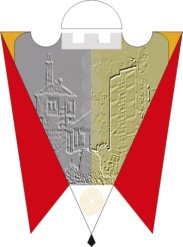 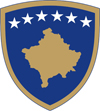 ZYRA E KRYETARITKANCELARIJA PRESEDNIKA - MAYOR’ S OFFICE – BAŞKAN OFISIRAPORTI  GJASHTËMUJORË   I  PUNËSJanar – Qershor  2020Gjilan,  2020FJALA HYRËSE E KRYETARIT TË KOMUNËS, Z. LUTFI HAZIRIE nderuar zonja Kryesuese e Kuvendit, të nderuar Anëtarë të Kuvendit, Drejtorë, përfaqësues të Institucioneve të Komunës, Shoqëri Civile dhe Media;Siç e dimë të gjithë për shkak të situatës së krijuar të Pandemisë COVID-19, periudha gjashtëmujore e këtij viti  ka qenë dhe ende vazhdon të jetë sfiduese si për qytetarët ashtu dhe për institucionet komunale e më gjerë. Në zbatim të masave të përcaktuara nga autoritetet qendrore dhe ato lokale, kemi qenë të detyruar  të punojmë me kapacitete të reduktuara të burimeve njerëzore gjë që ka ndikuar edhe në zbatimin dhe realizimin jo të kënaqshëm të planeve të punës në të gjitha njësitë organizative të komunës. Edhe pse kemi pasur reduktime të stafit, nuk kanë munguar aktivitetet dhe shërbime administrative për qytetarët  edhe sipas platformës online.Përveç burimeve njerëzore, komuna gjatë kësaj periudhe kohore është përballur edhe me sfida të tjera siç është ajo buxhetore, rënia e të hyrave komunale, mos aprovimi me kohë i Buxhetit të Republikës së Kosovës, vështirësitë në takimet e mbajtura virtuale me institucionet e tjera, partnerët, donatorë dhe investitorë të ndryshëm si dhe shumë sfida të tjera. Edhe përkundër këtyre rrethanave, në këtë gjashtëmujorë, komuna e Gjilanit, brenda mundësive të saja ishte e përkushtuar në arritjen e objektivave të punës, fillimin, vazhdimin dhe përmbylljen e projekteve të ndryshme të parapara me planin e punës së vitit 2020.Të gjitha aktivitetet e zhvilluara gjatë kësaj periudhe, janë paraqitura në këtë raport si :  investime kapitale infrastrukturore, projekte të ndryshme, shpenzime e pasqyra financiare, të dhëna statistikore  ku ndërmjet tjerash, ju të nderuar anëtarë të Kuvendit Komunal, qytetarë të nderuar, keni mundësinë për t’u informuar më në hollësi përkitazi me çështjet e raportuara në këtë dokument.Raporti në fjalë përfshinë punën e secilës drejtori, zyre dhe njësi organizative të komunës. Përmbushja e objektivave dhe aktiviteteve është rezultat i punës ekipore të personelit të komunës dhe shfrytëzoj rastin t’i shprehi mirënjohje të gjithëve për kontributin e dhënë dhe për rezultatet e arritura  në zbatimin e planeve të punës. Të nderuar anëtarë të Kuvendit Komunal, për më gjerësisht mund t’i referoheni raportit në fjalë. Unë si Kryetar i Komunës dhe Drejtorët e Drejtorive të Administratës Komunale, jemi të gatshëm që t’iu përgjigjemi pyetjeve, komenteve  dhe interesimeve tuaja për çdo çështje që janë të përmbledhura në këtë dokument. Ju falënderoj të gjithëve për punën, angazhimin, dhe kontributin tuaj në të mirë të Komunës sonë dhe qytetarëve tanë.DREJTORIA E ADMINISTRAËS SË PËRGJITHSHMEPër periudhën raportuese edhe pse kemi qenë dhe vazhdojmë ende të jemi në një situatë të tillë sfiduese (Covid-19), Drejtoria e Administratës së Përgjithshme, fokus kryesor ka pasur dhe ka ofrimin e të gjitha llojeve të shërbimeve administrative ndaj qytetarëve qoftë drejtpërsëdrejti apo përmes aplikimit online për disa nga llojet e dokumenteve të gjendjes civile.  Në këtë raport gjashtëmujorë do të prezantojmë të arriturat dhe aktivitetet e realizuara dhe në  mënyrë statistikore,  në tri sektorët e kësaj drejtorie. Sektori i Gjendjes Civile Për shkak të frekuentimit jo të shumtë të qytetarëve dhe subjekteve të tjera në realizimin e parashtresave të tyre, duke marrë parasysh situatën e pandemisë – covid-19, kemi pasur  rënie të ofrimit të shërbimeve qoftë në lëshimin e  dokumenteve të gjendjes civile e po ashtu edhe zhvillimin e procedurave të tjera administrative. Kemi punuar me personel të reduktuar sipas instruksioneve të nivelit qendror dhe lokal, por shërbimet ndaj qytetarëve nuk kanë munguar në asnjë moment. Qendra për Shërbim me Qytetarë Raporti sipas drejtorive dhe statusit të zgjidhjes së lëndëve01/01/2020 – 30/06/2020Nga ky raport rezulton se Drejtoria për Administratë e Përgjithshme nëpërmjet Qendrës për Shërbim me Qytetarë, ka realizuar lëndët  si të përfunduara me kohë dhe brenda afateve ligjore prej: 24,602. Gjithashtu, raporti në fjalë pasqyron kryerjen e lëndëve dhe  shërbimeve ndaj qytetarëve edhe  në Drejtoritë e tjera të Administratës Komunale që me kohë kanë përfunduar – vendosur lëndët sipas kërkesave/parashtresave të qytetarëve. Sipas raportit të intranetit, ku edhe MAPL-ja, raporton për Komunat, në këtë periudhë gjashtëmujore, përmes QSHQ-së, janë pranuar: 51756 kërkesa nga palët, adresuar organeve komunale për shqyrtim dhe vendosje, ndërsa të përfunduara janë: 47894. Shikuar në përqindje del se Komuna e Gjilanit, i ka kryer lëndët sipas Ligjit të Procedurës Administrative me një përqindje të kënaqshme prej :   92.05 % . Shërbimi i Autoparkut Numri i automjeteve nga viti 2019 në vitin 2020 është rritur për dy dhe atë:Një kombi mercedes që më parë është shfrytëzuar nga shoqata pema, të njëjtin e kanë kthyer në Komunë për arsye të mungesës së mjeteve në mirëmbajtjen e tij. Andaj nga ky vit i njëjti do të shfrytëzohet për nevoja të transportit të nxënësve.Automjeti i dytë është një xhip toyota prado, donacion nga UNMIK-u të cilin e kemi marrë këtë vit.Aktivitete tjera të kryera : Gjatë kësaj periudhe gjashtëmujore kemi realizuar projektin duke funksionalizuar sallën e  kurorëzimeve. Kjo sallë është rregulluar në kuadër të objektit të DAP-it duke mundësuar kushte më të mira, më të përshtatshme të standardizuara dhe më atraktive për të gjitha qiftet të cilët lidhin martesë. Salla në fjalë ekskluzivisht ofron kryerjen e ceremonisë së lidhjes së martesave dhe si e tillë është e ndarë nga pjesa e ofrimit të shërbimeve administrative.Po ashtu, kemi bërë edhe disa renovime të vogla infrastrukturore të nevojshme në kuadër të objektit  me qëllim që të krijohen  kushte më të mira për punë. Kemi iniciuar kërkesë për zhvillimin e aktivitetit të prokurimit për furnizimin me kompjuterë dhe pajisje të tjera të reja teknologjike për të gjithë zyrtarët në kuadër të kësaj drejtorie. Aktiviteti është në proces e sipër.Kemi iniciuar kërkesë për zhvillimin e aktivitetit të prokurimit dhe është lidhur kontrata për furnizimin me uniforma unike për të gjithë  zyrtarët e gjendjes civile të cilët kanë kontakte të drejtpërdrejta me qytetarët (kryesisht për zyrtarët të cilët punojnë në sportele). Shërbimet e TI-së Kjo periudhë e vitit 2020 karakterizohet me pandeminë e virusit COVID19. Gjatë gjithë kohës së pandemisë është punuar pa ndërprerje edhe jashtë orarit të rregullt të punës. Puna  ka qenë si ofrimi i shërbimeve në vend të ngjarjes (nëpër zyrat ku kanë pasur nevojë) e po ashtu edhe përmes distancës.QOE: Gjatë kësaj kohe është aktivizuar Qendra Operative Emergjente, kemi krijuar email adresën zyrtare qoe.gjilan@rks-gov.net, kemi instaluar pajisjet e teknologjisë informative në këtë qendër (PC, printerë, skanerë), kemi krijuar rrjetin lokal për pajisjet në këtë hapësirë si dhe kemi dhënë përkrahje tjera sipas nevojës.Web-aplikacionet për nevojat e pandemisë: janë krijuar web-aplikacionet mesojmengashtepia.com, prejshpije.com dhe emergjencagjilan.com.  Web aplikacioni mesojmengashtepia.com është platformë e përdorur për qëllimet e mësimit online nga distanca për të gjitha çerdhet, shkollat fillore dhe të mesme të komunës së Gjilanit. Web aplikacioni prejshpije.com është platformë e përdorur për qëllimet e zyrtarëve komunal, ku ata kanë mundur të vazhdojnë punën e tyre edhe nga distanca (p.sh. shtëpia). Web aplikacioni emergjencagjilan.com është platformë ekskluzive për raportim e përdorur nga qendrat 112, 192, 193 dhe 194 ku çdo rast i ri i vendosur në këtë sistem në mënyrë automatike është përcjellë te personat përgjegjës.Konferenca Regjionale: Konferenca Regjionale “ICT Conference – third edition” nuk është mbajtur për arsye të pandemisë.Kablloja optike: për arsye të zgjerimit të rrugëve në qendër të qytetit, disa shtylla të ndriçimit publik janë larguar. Nëpër këto shtylla të ndriçimit publik ka qenë e vendosur kablloja optike (100Mbit - nga objekti i ekzekutivit deri te objekti i administratës) e cila ka furnizuar me rrjet qeveritar shumicën e objekteve komunale dhe është dashtë të de-aktivizohet kablloja e vjetër optike dhe të vendoset një kabllo tjetër optike 1000Mbit - nga objekti i ekzekutivit e deri tek objekti i kryetarit, ku ne kemi asistuar gjatë gjithë këtij procesi.Rrjeti qeveritarë dhe mikrovalorë: në kohë të vazhdueshme kemi bërë monitorimin e rrjetit dhe kemi bërë evitimin e prishjeve eventuale që janë paraqitur. Gjithashtu kemi monitoruar dhe mirëmbajtur rrjetin mikrovalorë në 5.x GHz dukë përfshirë këtu edhe riparimet e defekteve.Përkrahja teknike: në kohë të vazhdueshme kemi dhënë përkrahjen zyrtarëve/shërbyesve civil për të gjitha çështjet e Teknologjisë Informative (instalime të kompjuterëve, printerëve, tonerëve, antiviruseve, kabllimeve të ndryshme, ndërrimin e lokacioneve, përdorimin e softwereve të ndryshëm etj.), këtu përfshihen të gjitha objektet komunale pra edhe ato nëpër fshatra. Gjatë kësaj kohe nëpër shumë zyre është vendosur dyshemeja e re (laminat) dhe kemi bërë ri-lidhjen/kyçjen e pajisjeve.WEB faqja komunale: në kohë të vazhdueshme kemi bërë mirëmbajtjen e WEB faqes zyrtare komunale dhe bëjmë përkrahje direkte zyrtarëve përgjegjës për furnizimin me shënime në WEB faqen zyrtare.Rrjetet dhe sistemet telefonike: të gjitha nevojat që paraqiten në rrjetin telefonik dhe centralet telefonike mirëmbahen nga ne e gjithashtu edhe të rrjetit të telefonave VoIP.Domain dhe e-mailat zyrtar: aty ku kemi pasur mundësi, kemi futur kompjuterët në ‘Domain’ me çka fitohet siguria e shënimeve, mbrojtja nga viruset, përdorimi i kompjuterëve për punët zyrtare, instalohen vetëm programet e licencuara dhe nuk do të ketë vend për programe ‘pirate’ etj. Po ashtu sipas mundësive kemi aktivizuar email adresat zyrtare.Sistemet operative: aty ku kanë lejuar mundësitë teknike të pajisjeve, është instaluar sistemi operativ Windows 10. Sistemet operative Windows 7 dhe ato më të vjetra në princip nuk do të instalohen më (përveç në rastet kur pajisja nuk e pranon sistemin operativ Windows 10).MAP-ASHI: vazhdimisht kemi bashkëpunuar me Ministrinë e Administratës Publike – ASHI të cilët e bëjnë mirëmbajtjen dhe mbikëqyrjen e serverëve dhe rrjetit qeveritar në përgjithësi.Organizatat tjera: kemi dhënë përkrahje teknike edhe organizatave tjera si p.sh: QKMF, ambulancave, çerdheve, shollave fillore dhe të mesme, agjencinë e statistikave, shërbimit të emergjencës (112).II. DREJTORIA E BUJQËSISË DHE PYLLTARISËNë harmoni me planin e punës për vitin 2020, kemi filluar normalisht punën duke realizuar këto aktivitete:1. Me datë 28.01.2020, kemi përmbyllur projektin ,, Furnizimi i blegtorëve me lopë qumështore të racës hollshtain “. Ky projekt është realizuar në bashkëpunim me OZHR ,, Mëshqerra “ nga Prishtina dhe komuna e Gjilanit ku kanë përfituar 31 fermerë.2. E kemi vazhduar bashkëpunimin me IADK në mbështetje të prodhuesve të bimëve mjekuese dhe aromatike. Pas sesionit informues aktivitetet tjera janë ndërprerë për shkak të pandemisë presim vazhdimin e këtij projekt.3. Jemi në përmbyllje të projektit të BE –së ,, Të rinjtë në agrobiznes “ kemi përfunduar vlerësimin e të gjitha grandeve, por që nuk janë zhvilluar aktivitetet dhe presim që shpejt ta përmbyllim këtë projekt.4. Gjatë muajit shkurt kemi përfunduar auditimin e brendshëm për të cilin e kemi marrur raportin, gjithashtu e kemi pasur edhe auditimin e jashtëm, por që ende nuk kemi pranuar ndonjë raport. Fillimi i pandemisë na ka gjetur në fazën e pranimit të aplikacioneve për farë misri. Këtë aktivitet e kemi vazhduar normalisht  deri në implementim.5. Me datë 14.04.2020, kemi përmbyllur projektin e ,, Furnizimit me farë misri “ të 411 fermerëve.   Janë shpërndarë 800 thasë farë misri e institutit të Osjekut.6. Nga data 13.03.2020 kemi bashkëpunuar ngushtë me mullirin ,, ALIA COMMERCE “ në Cërnicë. Fermerët janë furnizuar me rezervat e tyre në mënyrë sukseseve, gjithashtu kemi kërkuar që në secilën kohë 5000 kg miell të jenë në dispozicion të nevojave emergjente. Nga ky mulli janë siguruar 30.000 kg miell dhe janë dhënë 1000 kg donacion për familjet në nevojë.7. Me datë: 10.04.2020, pas ankesave të vazhdueshme të fermerëve për pamundësinë e shitjes së prodhimeve perimore, kemi takuar pronarët e supermarketeve dhe pemëshitësve si : ,, AGMIA “, ,, DRINI MARKET “, ,, ETC “, ,, INTEREX “, ,, VIVA FRESH “, pemishtet: ,, BULI “, dhe  ,, BEKA “,  nga ku kemi marr zotimin se do t’u dilet në mbështetje fermerëve.8. Pas vendimit të qeverisë të datës 14.04.2020 për lëvizjen e fermerëve me NIF,  kemi filluar  pajisjen e 800 fermerë me NIF dhe mbi 300 fermerë të vegjël që pronat i kanë larg vendbanimit janë pajisur me vërtetime.9. Në bashkëpunim me ndërmarrjen Tregu, me datë 27.04.2020, kemi vendosur shtande për shitjen e fidanëve në: Arbëri, lagjen Iliria, stacioni i autobusëve,  ish restorant Lura, Dardani II etj.10. Me datë 06.05.2020, është nënshkruar kontrata një vjeçare nga Agjencioni i Ushqimit dhe  Veterinarisë me kompaninë Fauna, për trajtimin e qenve endacak në komunën e Gjilanit. Menjëherë pas kësaj me datën 7 maj, kemi nisur aksionin dhe do të vazhdojmë deri në largimin përfundimtar të gjithë qenve nga rruga.11. Me datë 06.07.08 maj, janë mbështetur 40 fermerë me pako ushqimore për kafshë. Kjo pako ka përfshirë 30 thasë hime të grurit, 10 thasë koncentratë dhe 10 thasë misër kokërr.Regjistri i fermerëve përfitues12. Nga data 14.05.2020, në kuadër të ekipit për vlerësimin e dëmeve në ekonomi, kemi filluar vlerësimin e dëmeve në sektorin e bujqësisë. Kryesisht kemi bërë vlerësimin e dëmeve në perimkulturë, duke i vizituar 115 prodhuesit në serra, si dhe prodhimet tjera të pa shitura si rezultat i pandemisë. Pas vlerësimit final komisioni ka përgatitur raportin e dëmeve, ku janë evidentuar dëmet në 57 ekonomi bujqësore, vlera e të cilit ka dalë të jetë rreth 139,579.00 €. Ky raport me datë 27.05.2020, i është rekomanduar  MBPZHR për kompensim të këtyre fermerëve. Nga informatat që i kemi nga MBPZHR, me vendim të Ministrit këto dëme do të kompensohen në vlerë prej 25 %.13.Nga pjesa e tretë e muajit qershor kemi nisur përgatitjet për fushatën e korrje-shirjeve, si zhvillimin kryesor në sektorin e bujqësisë dhe me datë: 13.07.2020 kemi nisur zyrtarisht fushatën e korrje-shirjeve.III. DREJTORIA PËR SHËRBIME PUBLIKE, INFRASTRUKTURË DHE BANIMBazuar në obligimet e drejtorisë dhe kompetencat e saj, Ligjet e Kosovës, Rregulloret dhe Udhëzimet Administrative si dhe në dispozitat ligjore të aplikueshme të cilat i përkasin fushë veprimtarisë së vet - Drejtoria për Shërbime Publike, Infrastrukturë dhe Banim, konform buxhetit të projektuar për vitin 2020 - objektiv të vetin ka pasur arritjen e këtyre objektivave: Ngritja e ofrimit të shërbimeve ndaj qytetarëve;Kompletimi dhe harmonizimin i infrastrukturës ligjore-akteve normative nga fushëveprimi i Drejtorisë, me Ligjet dhe Rregulloret në fuqi;Realizimin e sa më tepër projekteve me interes për qytetarët dhe Komunën në përgjithësi;Mirëmbajtja e projekteve të realizuara që kanë të bëjnë me shërbimet publike-infrastrukturën;Identifikimi i problemeve të infrastrukturës në përgjithësi dhe inicimin, ofrimin  e zgjidhjeve të mundshme;Krijimi i një ambienti më të sigurt dhe më të shëndoshë për qytetarët.   Që nga fillimi i këtij viti DSHPIB, e ka angazhuar stafin e saj në realizimin e detyrave me prioritet për qytetaret e komunës tonë, siç është angazhimi në vazhdimin e  punëve në:“Mirëmbajtjen dimërore të rrugëve në qytet dhe fshatrat të komunës sonë”, projekt i cili është vazhdim i mirëmbajtjes nga viti paraprak, që ka zgjatë deri me 15.03.2020 ashtu siç është paraparë me kontratë. Projekt  tjetër është “Mirëmbajtja e ndriçimit publik në qytet dhe fshatra  të komunës” e që për këtë qëllim janë kontraktuar dy OE, njëra për mirëmbajtje të ndriçimit në qytet e tjetra për fshatra te komunës tonë. Të dy OE, janë në nivel të detyrës dhe shërbimet i kryejnë sipas porosisë që e marrin nga menaxheri i këtyre projekteve.“Shërbimet e varrimit në komunën tonë”, është projekt tjetër i DSHPIB së, të cilin projekt  përmes menaxherit të kësaj kontrate e realizojmë dhe e mbikëqyrim me sukses të plotë duke verifikuar saktë të gjithë dokumentacionin e nevojshëm për kryerjen e obligimeve që ka drejtoria jonë për pagesën e këtyre shërbimeve e cila për 6 mujorin e vitit 2020 kap shumën prej rreth 75,968.00 euro.“Sinjalizimi horizontal dhe vertikal i rrugëve”, është projekt më të cilin kujdesemi të mirëmbajmë dhe të shenjëzojmë me vija të bardha dhe me shenja të trafikut, rrugë të reja të cilat bëhen në komunën tonë. “Mirëmbajtja verore e rrugëve në qytet dhe fshatra të komunës tonë”, është një projekt me të cilën Drejtoria jonë merret shumë seriozisht për çdo vit dhe këtë vit me fillimin e përmasimit të kushteve të motit kemi mbushur gropat me shtresa asfalti rreth 777.64m2, Ndërsa shtresa të reja nëpër rrugë ku kanë qenë krejtësisht të degraduara janë rreth 2313.67m.   Lëndët e ndryshme (sipas protokollit) që kanë arritur në drejtorinë tonë e që kanë të bëjnë me kërkesa të ndryshme dhe aktivitete tjera nga qytetarët për vitin 2020 janë 397 lëndë, prej të cilave mbi 378 janë kthyer përgjigje, leje, vendime dhe pëlqimet e duhura, ndërsa 19 janë në procedurë dhe 101 akte janë  dal nga DSHPIB-ja për organet tjera.Të hyrat për 6 mujorin e parë  në drejtorinë tonë janë rreth:  134,027.31€.Drejtoria jonë për periudhën raportuese 6 mujore te vitit 2020, ju ka vazhduar lejen mbi 178 taksive që operojnë në Komunën tonë. Sa i përket kontratës për “Mirëmbajtjen e rrugëve, trotuareve dhe parqeve”, tashme kemi kontratë kornizë dhe po vazhdojmë me mirëmbajtje të hapësirave gjelbëruese si dhe te trotuareve, madje gjatë kohës se pandemisë është angazhuar përtej parashikimeve tona për shkak te virusit corona pastrimi dhe dezinfektimi i gati të gjitha rrugëve dhe rrugicave në qytet por edhe ne shumicën e fshatrave ku është pa e domosdoshme dhe ka qenë kërkesë e këshillave të fshatrave.Një projekt tjetër me të cilin merret drejtoria jonë është “Bartja e automjeteve me merimangë,” ku gjatë kësaj periudhe raportuese janë tërhequr mbi 256 vetura të parkuara ilegalisht.Me projektin “Hapja e rrugëve të rendit tretë, pastrimi i deponive dhe i lumenjve”, me fillimin e pranverës kemi intervenuar në disa lokalitete në shtrimin e rrugëve të rendit tretë, pastrim të lumenjve dhe të deponive të egra  siç është deponia ne fshatin Shillovë rrafshimi i deponisë se materialeve inerte në fshatin Kmetoc, pastaj në rrugën e Zabelit (te mishtorja Malësia, pastrimi i lumit Stanishorka kah fshati Malishevë, pastaj shtrimi me zhavorr i disa rrugëve në qytet dhe fshatra , 16.4km Me projektin e “Mirëmbajtjes së projekteve në infrastrukturë projekte të vogla”, kemi intervenuar në disa pjese të qytetit si ne Dardani afër çerdhes së fëmijëve, pjesë e trotuarit,  rreth 180m2, dhe kanalizim fekal ne rr. Drenica 736.70m Sa i përket infrastrukturës rrugore për periudhën që po raportojmë do të përmendim projektet që janë kryer dhe ato të cilat kanë filluar të punohen deri më sot:Ndërtimi i platosë së sheshit mbi Mirushë-veri, në proces (mungon buxheti nga MAPH)Ndërtimi i rrugës te Kombinati i duhanit, ende pa përfunduarNdërtimi i kanalizimit fekal dhe asfaltimi i rrugëve në lagjen Porodin kanë përfunduar Zgjerimi i rrugë nga ”DRINI Market” deri te bunari i Përlepnicës (në proces).Ndërtimi i rrugëve në Livoq të Epërm dhe në lagjen e Jabuqve, kanë përfunduarNdërtimi i rrugëve në Livoq të Ulët, në proces Nderimi i rrugëve në Malishevë të Epërm, në procesNdërtimi i rrugëve në Përlepnicë deri te Penda, në procesVazhdon zgjerimi i rrugës kryesore në drejtim të rrugës së Ferizajt- qendërTrotuaret në lagjen Dardania, në proces Ndërtimi i rrugës Zabel-Uglar, në procesNdërtimi i  rrugës  Dobërqan -Stublinë, Dobërqan – Pogragjë në procesRregullimi  urës ne fshatin Dobërqan në procesRruga “Skifter Arifi”, ka përfunduarKanalizimi në lagjen 28 Nëntori, ka përfunduar Rregullimi i rrugës “Esat Mekuli” dhe “Kadri Osmani”, në proces Rruga e Kumanovës faza 2-3-4, në procesRruga “7 shtatori”, në procesKanalizimi fekal dhe atmosferik si dhe rruga “Vëllezërit Gërvalla” në procesRregullimi i shtratit të lumit si dhe kanalizimi fekal në Dobërqan në proces.Gjithashtu janë iniciuar projektet dhe priten të nënshkruhen kontratat për:Rekonstruimi i rrugëve në lagjen DardaniaKanalizimi fekal dhe atmosferik në rrugët “Lot Vaka” dhe “Metush Krasniqi”Rekonstruimi i rrugës dhe kanalizimi fekal e atmosferik si dhe ndërrimi i gypit të ujësjellësit në rrugën “Haqif Tetova”Rregullimi i hapësirës gjelbëruese mbrapa SoliteritAsfaltimi i rrugës në fshatin Bresalc - ShasivartNë fund duhet të theksohet se për shkak të pandemisë, shumë projekte të planifikuara që të fillohen këtë vit janë shtyrë me vendime të ndryshme të Qeverisë, duke ditur mungesën e buxhetit në këto projekte.Shpresojmë që gjatë 6 mujorit vijues të kemi një situatë më të favorshme për përfundimin projekteve të filluara në komunën tonë.IV. DREJTORIA PËR ARSIMNë vazhdim po paraqesim disa nga aktivitetet në mënyrë përmbledhëse:Më 28 janar 2020, është nënshkruar kontrata për renovimin e shkollës “Skënderbeu” në      Përlepnicë  nga Ministria e Zhvillimit Ekonomik, në kuadër të programit Zbatimi i Masave të Efiçiencës së Energjisë.Më 28 janar 2020 është nënshkruar kontrata për shkollën “Thimi Mitko” nga Ministria e Zhvillimit Ekonomik, në kuadër të programit Zbatimi i Masave të Efiçiencës së Energjisë.Më 25 janar 2020 në ambientet e Gjimnazit Natyror “Xhavit Ahmeti” është mbajtur Olimpiada Matematike e Gjilanit “OMGJ 2020” e cila është mbështetur nga Drejtoria Komunale e Arsimit dhe nën organizimin e Shoqatës së Matematicientëve të Kosovës dhe koordinatorit të garave OMGJ profesorit Festim Shkodra.Më 31 janar 2020 është mbajtur takim me shtatë mësimdhënës të Shkollës Profesionale “Mehmet Isai” të cilët do të dërgohen për trajnim në Weimar - Gjermani, bazuar në marrëveshjen e bashkëpunimit me Deutsche Gesellschaft für Internationale Zusammenarbeit (GIZ) GmbH, GIZ planifikon të zhvillojë dy programe trajnimi për profesorët e AAP-së në fushën e ndërtimtarisë dhe mekatronikës. Më 7 shkurt 2020 është bërë përurimi i shkollës fillore të mesme të ulët “Agim Ramadani” paralelja e ndarë në fshatin Haxhaj.Më 13 shkurt 2020 është nënshkruar marrëveshja me Asociacionin e Komunave të Kosovës (AKK) për renovimin e shkollës “Vesel Muja” në Mihir, në vlerë prej afro pesëdhjetë (50) mijë euro, ku merr pjesë edhe organizata gjermane GIZ.Më 13 shkurt 2020 është bërë Inaugurimi palestrës së jashtme sportive, në shkollën FMU “Ibrahim Uruqi” në Bresalc.Më 24 shkurt 2020 në bashkëpunim me DSHMS dhe QKMF, ka filluar kontrolli sistematik i nxënësve, në kuadër të projektit “Vlerësimi i gjendjes shëndetësore të nxënësve të shkollave fillore të Komunës së Gjilanit”.Po më 24 shkurt 2020 është bërë prezantimi i filmit të metrazhit të shkurtër ”Një pikë dritë në fund të tunelit”, realizuar nga nxënësit e Gjimnazit “Zenel Hajdini”.Më 28 shkurt 2020, drejtori i DKA-së z.Nazim Gagica, nga 2 deri me 6 mars 2020 shpalli javën e barazisë gjinore nëpër të gjitha shkollat e komunës së Gjilanit.Më 29 shkurt 2020 është mbajtur mbledhje komemorative në nderim të veprës së profesorit  Xhevat Nevzati, i cili ka ndërruar jetë.Më 4 mars 2020, nënshkrimi i marrëveshjes së bashkëpunimit me Caritas-in zviceran (në Kosovë), në kuadër të projektit , Vendosja e Standardeve Para-shkollore të Cilësisë së Lartë duke Përforcuar Arsimin, Shkencën dhe Ekonominë – SHPRESË. Më 6 mars 2020, manifestimi për nder të ditës së Mësuesit, në teatrin e qytetit të Gjilanit.Më 7 mars 2020, Shkolla e Mesme e Artit Pamor “Adem Kastrati” në Gjilan, në kuadër të programit festiv, i cili u organizua për nderë të 7 dhe 8 Marsit, realizoi disa aktivitete me përmbajtje artistike në kampusin e shkollave të mesme. Më 11 mars 2020, DKA fillon me dezinfektimin e hapësirave në të gjitha Institucionet Edukativo-Arsimore të Komunës së Gjilanit.Po ashtu më 11 mars 2020 nga mediat informohemi lidhur me vendimin për ndërprerjen e mësimit në të gjitha IEA të cilën informatë ne si DKA e kemi përcjellë te drejtorët e shkollave.Më 13 mars 2020, njoftim për shërbime virtuale “Mësojmë nga Shtëpia”, përmes një web-aplikacioni i dedikuar për mësim nga shtëpia i cili do të mundësojë komunikimin; Mësimdhënës-Nxënës-Prind.Po ashtu më 13 mars 2020, njoftohemi se Shkollat e Gjilanit të cilat janë  përfituese nga Projekti i Bankës Botërore për përmirësimin e Sistemit Arsimor, në vlerë prej  66,050.00 euro.Më 16 mars 2020, po ashtu dhe tri shkolla të Gjilanit (krahas pesë shkollave të tjera), do të mbështeten nga Projekti i Bankës Botërore në vlerë prej 39, 261.00 euro. Ato janë: SHFMU ”Thimi Mitko”, “Rexhep Elmazi” dhe “Dëshmorët e Kombit”. Shuma totale e përkrahjes financiare nga Projekti i Bankës Botëror për shkollat e Gjilanit është; 105,311.00 euro.Po ashtu më 16 mars 2020, Drejtoria Komunale e Arsimit ka shpërndarë web-aplikacionin për mësim elektronik në shtatëmbëdhjetë (17) shkolla të Komunës së Gjilanit, si fazë e parë e zbatimit të këtij projekti të mësimit në distancë.Më 3 prill 2020, në mbështetje të shkollës së Artit Pamor “Adem Kastrati”, organizohet Ekspozitë Kolektive Virtuale, me punimet e nxënësve të kësaj shkolle.Më 7 prill 2020, është mbajtur takimi i rregullt (online) me drejtorët e shkollave të Gjilanit, ku i pranishëm  ishte edhe Kryetari i Komunës z. Lutfi Haziri si dhe zv. Ministri i MASH, z. Xhavit Rexhaj, ku  Gjilani u vlerësua kampion në nivel vendi, në realizimin e mësimit online përmes platformës ‘mesojmengashtepia’.Më 15 prill 2020, Drejtoria e Arsimit mundëson qasjen online edhe për fëmijët e klasave përgatitore të  moshës (5-6) vjeç, në kuadër të  shkollave si dhe Institucioneve Parashkollore.Më 21 prill 2020, “Art në Kohë Pandemie”, njëzet e gjashtë (26) nxënës të Shkollës së Muzikës,  performojnë në evenimentin “Koncert Nga Shtëpia”, organizuar nga Shkolla e Muzikës, mbështetur nga Drejtoria e Arsimit.Po ashtu më 21 prill 2020 është shënuar Dita e Shkollës “ Ibrahim Uruqi”- ku nxënësit e kësaj shkolle realizuan një program artistik virtual, duke kujtuar veprën e lavdishme të Dëshmorit të Kombit Ibrahim Uruqi.Më 25 prill 2020, në mbështetje të nxënësve të Gjimnazit Natyror, fitues të çmimit të parë në Kosovë “Sfida e dizajnit 2020”në kuadër të programit “Përkrahje e Adoleshentëve pas Mësimit të Rregullt” – ASSET të USAID-it që është organizuar në partneritet me Fondacionin IPKO, i cili ka për qëllim mbështetjen dhe përgatitjen e të rinjve të Kosovës  për jetë dhe punë në shekullin 21.Më 8 maj 2020, me qëllim të përfshirjes së plotë në procesin mësimor Online, drejtori me mbështetjen e Kryetarit të Komunës së Gjilanit z. Lutfi Haziri dhuroi laptopë  nxënësve tanë në Vërbicë të Zhegocit, Kishnapole, Gadish e Sllakoc. Drejtoria Komunale e Arsimit në Gjilan, do të vazhdojë të plotësojë kërkesat dhe nevojat e nxënësve edhe në shkolla tjera si dhe në ato profesionale. DKA mori donacion edhe nga ELKOS-GROUP - 24 laptopë. Më 9 maj 2020, kanë filluar punimet në renovimin e përgjithshëm të shkollës “Skënderbeu” në Përlepnicë, pas nënshkrimit të marrëveshjes nga MZHE e datës 21.01.2020, në kuadër të programit: Zbatimi i Masave të Efiçiencës së Energjisë.Më 11 maj 2020, drejtori i DKA-së z.Nazim Gagica bashkë me kryetarin e Komunës z. Lutfi Haziri, pranuam 50 Tabletë si donacion nga Kompania Ekolog, të cilët iu dedikuan nxënësve me nevoja të veçanta.Më 14 maj 2020, ministrja në detyrë e Arsimit, Shkencës, Teknologjisë dhe Inovacionit znj. Hykmete Bajrami dhe Kryetari i Komunës së Gjilanit z.Lutfi Haziri,  vizituan Drejtorinë e Arsimit për t’u njoftuar dhe për ta parë nga afër modelin e mësimit online të DKA-së në  komunën tonë.Më 1 qershor 2020, u zhvillua Aktiviteti me moton “Kam një festë në dritaren time” për nderë të -Ditës Ndërkombëtare të Fëmijëve, ku bashkë me stafin e DKA-së, drejtorët dhe edukatoret e shkollave, vizituam fëmijët e disa lagjeve të qytetit dhe zonave rurale, për t’iu uruar këtë ditë dhe për t’i parë nga afër punimet e fëmijëve të ekspozuara në dritaret e shtëpive të tyre, e që lidhen me këtë ngjarje të rëndësishme.Më 26 qershor 2020, Drejtoria Komunale e Arsimit ka ndarë mirënjohje për Këshillin e Nxënësve të Gjilanit. Arsimi gjithëpërfshirësHartimi i planit vjetor.Hartimi i planit të veprimit për ekipin vlerësues pedagogjik për vlerësimin e fëmijëve me nevoja të veçanta.Takime të rregullta me  stafin e DKA-së.Takime të rregullta me drejtorët e shkollave.Takime të rregullta në MASH-in rreth raportimit të FNV si dhe gjendjes së tyre.Takime të ndryshme me prindërit e fëmijëve me nevoja të veçanta.Planifikimi i testeve të arritshmërisë dhe maturës për FNV.Hartimi përmes “Zoom-it” i dokumenteve përcjellëse për vlerësimin e FNV, dokumentet e hartuara kanë për qëllimin e harmonizimin e dokumenteve për gjithë komunat e Kosovës.Shqyrtimi i ankesave/kërkesave të ndryshme. Takim me edukatorët mbështetëse dhe mësimdhënësit mbështetës për mbajtjen e mësimit online.Raportimi javor i mësimdhënësve dhe edukatoreve mbështetëse, si dhe delegimi i tyre në MASH.Kompletimi i shënimeve për nxënësit të cilët nuk janë kyçur në mësimin online.Niveli ParafillorPërkundër sfidave të mëdha që ka paraqitur përhapja e pandemisë COVID-19, Drejtoria e Arsimit, me përkushtim të madh ka arritur t’i realizojë aktivitetet  e shumta, të parapara sipas planit të veprimit  në funksion të procesit  arsimor në  Nivelin e Arsimit Parashkollor :Zhvillimi i projekteve dhe partneriteteve për ngritje të cilësisë, shërbimeve dhe rritjen e përfshirjes së numrit të fëmijëve nën moshën pesë (5) vjeçare në programet dhe shërbimet e fëmijërisë së hershme.Projekti për renovimin e çerdhes në fshatin Zhegër, projekti në fjalë është dorëzuar në MASH me përshkrimin teknik dhe është premtuar nga ish ministrja e arsimit znj.Hikmete Bajrami për mbështetje të saj.Vazhdimi i bashkëpunimit me MASH-in dhe organizata të ndryshme partnere të DKA-së dhe komunës. Nënshkrimi i memorandumit të mirëkuptimit mes DKA-së dhe Caritasit Zviceran në Kosovë në kuadër të projektit vendosja e standardeve para-shkollore të cilësisë së lartë duke përforcuar arsimin, shkencën dhe ekonominë  të titulluar ”SHPRESË”.Pjesëmarrje në konferencë me z.Crisitan Fabbi mundësuar po nga Caritasi Zviceran në Kosovë.Njoftime dhe Udhëzime IP-ve për masa preventive dhe dezinfektimin e hapësirës të objekteve gjatë muajit shkurt 2020.Zbatimi i programeve për trajnime në edukimin parashkollor, si para ashtu edhe gjatë pandemisë, trajnime online të ndihmuar e mbështetur nga partnerët e DKA-së.Shënimi i festave të rëndësishme:Festa e Pavarësisë së Kosovës,“1 Qershori” - Dita Ndërkombëtare e Fëmijëve, festojmë nga shtëpia me moton “Kam një Festë në Dritaren Time”.Disa nga aktivitetet e realizuara gjatë mësimit në  distancë-onlineDKA edhe për nivelin parafillor ka përgatitur platformë dhe planin operativ për zhvillimin e mësimit në distancë.DKA gjatë pandemisë ka iniciuar  projektin  “Ndërtimi i Urave”, komunikimi ndërmjet DKA dhe edukatoreve dhe prindërve në mbështetje të fëmijëve drejt procesit të zhvendosjes së mësimit në formatin online. Pas disa takimeve me drejtorin e DKA-së dhe IT-në e komunës rreth lansimit të platformës edhe për nivelin parashkollor dhe çerdhe, nga data 06.04.2020 DKA i’u ka ofruar qasje edhe në këtë nivel në platformë. Gjithashtu, po me këtë datë është hartuar edhe udhëzuesi praktik me ilustrime rreth përdorimit të platformës.Më datë 07.04.2020, kemi zhvilluar Takim Pune me drejtueset e  Institucioneve Parashkollore (takim virtual) ku u diskutua dhe analizua rrjedha e mësimit online nga të gjithë. Nga data 15.04.2020 MASH ka lansuar  platformën online në nivel  të R. Së Kosovës të titulluar: “Edukimi në Distancë - Kujdesi, Zhvillimi dhe Edukimi në fëmijërinë e hershme për moshën 0-6 vjeç” për të cilën kemi informuar IP-të. Pra, rrjedhimisht grup-moshat 5-6 vjeç kanë shfrytëzuar dy mundësi/platforma gjatë pandemisë. Më datën 27.04.2020, në platformën ZOOM kemi zhvilluar takim  pune (virtual)  me edukatoret - kryetaret e aktiveve të  SHFMU, agjenda  e diskutimeve ishte: analiza, ecuria e përdorimit të dy platformave elektronike dhe në fund kemi nxjerr rekomandimet.    Bazuar në rekomandimet e Qeverisë për  rihapjen e çerdheve, është bërë rihapja e çerdheve, nga data 03.06.2020, ku DKA për t’u siguruar ka bërë të gjitha parapërgatitjet dhe furnizimet me material higjienik. Pas të gjitha përgatitjeve, më datë 04.06.2020 janë rihapur pesë çerdhet e komunës, të cilat i kemi përcjellë nga afër. Me datë 10.06.2020 DKA bëri monitorimin e  protokollit për realizim të veprimtarisë edukative  dhe nevojat në furnizimin me material dezinfektues. Më datë 22.06.2020 kemi përgatitur dhe shpallur konkursin për pranim të fëmijëve në pesë IP-ve të komunës, këtij konkursi i’u është bashkangjitur vendimi i DKA-së rreth kompensimit të participimit të cilët nuk arritën fëmijët e tyre t’i marrin shërbimet deri në fund të muajit mars, për shkak të shpalljes së pandemisë.Niveli  i Mesëm i Ulët Planifikimi për regjistrimin e nxënësve në klasën e parë.Planifikimi për realizimin e testit të klasave të nënta, caktimi i qendrave të testimit, listat e  nxënësve, formimi i komisioneve dhe caktimi i administruesve.Furnizimi  me dezinfektues, maska për nxënës të klasave të 9- ta dhe mësimdhënës po ashtu dezinfektimi i shkollave dhe pajisje me pompa dhe preparate për dezinfektim.Realizimi i Trajnimit të kurrikulës për mësimdhënës. Mbi 80 mësimdhënës janë duke e kryer trajnimin.Monitorimi i sistemit SMIA për futjen shënimeve te suksesit për gjysmë-vjetorin e dytë 2019-2020.Planifikimi i librave për nxënës prej moshës 5-6 vjeç deri në klasën e 9-të për vitin shkollor 2020-2021.Planifikimi i ditarëve për nxënës dhe dërgimi në Prokurim.Kompletimi i shënimeve për nxënës të cilët nuk janë kyçur në mësimin online.Mbajtja e takimeve te vazhdueshme me drejtor të shkollave dhe sektor në MASH.Monitorimi i mësimit online gjatë kohës së pandemisë.Niveli i Mesëm i Lartë: Takimet  e rregullta me KP dhe KNGJ:Mbajtja e takimeve të rregullta me këshillin e prindërve dhe këshillin e nxënësve me qëllim komunikimin direkt me nxënës dhe prindër, sa i përket proceseve siç janë: efektiviteti i mësimit në distancë, sfidat si dhe sugjerimet e tyre për tejkalim të sfidave, vlerësimi i nxënësve, organizimi i testeve standardizuese si testit të arritshmërisë, të maturës shtetërore etj.Bashkëpunimi me MASH-in, Institucione komunale, donatorë, organizata vendore e ndërkombëtare:Bashkëpunimi me të gjitha institucionet me qëllim të ngritjes së   cilësisë në arsim.Përgatitja e raportit javor dhe mujor për MASH-in:   Bazuar në kërkesën e MASH-it sa i përket raportimit  për mbarëvajtjen e mësimit në distancë, bazuar në raportet e drejtorëve të IEA-ve është përgatitur raporti javor dhe mujor në nivel komunal.   Në mungesë të formatit standard është përgatitur formati standard i raportit javor për mësimin në distancë.Realizimi i sondazhit për ecurinë e mësimit në distance:Në vazhdën e punëve, ekipi i përberë nga zyrtarë të DKA-së në bashkëpunim me drejtorët e shkollave kanë realizuar sondazhin e mësimit në distancë përmes tre pyetësorëve me të dhëna të strukturuara, ku kampion të qëllimshëm janë: nxënësit, mësimdhënësit dhe prindërit.Planifikimi i profileve për vitin 2020/21:   Bazuar në planin e punës lidhur me përfundimin e vitit shkollor 2019/2020 dhe përgatitjet për fillimin e vitit shkollor 2020/2021, është bërë planifikimi si në vijim:   Me qëllim të një planifikimi sa më të mirë,  fillimisht  është mbajtur takim me drejtorë të shkollave e më pas me ekipet e shkollave të  propozuara nga aktivet profesionale. Pas takimeve individuale me ekipet e 8 shkollave, është mbajtur takimi final ku është vendosur për numrin e paraleleve dhe profileve për vitin 2020/2021.   Gjithashtu, planifikimi është dërguar në MASH.Planifikimi i dezinfektuesve dhe maskave si dhe dezinfektimi i objekteve shkollore:   Pas vendimit të MASH për rikthimin e maturantëve në shkolla, me qëllim të parapërgatitjes për Provimin e Maturës Shtetërore janë marrë të gjitha masat parandaluese si:Dezinfektimi i objekteve shkollore.Pajisja e shkollave me dezinfektuese dhe maska për nxënës e mësimdhënësPlanifikimet rreth Testit të Maturës Shtetërore 2020-Qershor:Përgatitja e listave të nxënësve të klasave të dymbëdhjeta dhe dërgimi me kohë në MASH.Caktimi i   administruesve dhe monitoruesve për mbikëqyrjen e testit të maturës.Caktimi i komisioneve.Caktimin e  Qendrave të testimit.Administrimi dhe përpunimi i të dhënave statistikore për suksesin:Monitorimi i shkollave në futjen e shënimeve në sistemin EMIS.Përpunimin statistikor, tekstual dhe grafik i Raportit të suksesit për gjysmë vjetorin e I-rë, me gjitha të dhënat përfshirë suksesin, mungesat, notën mesatare, në nivel shkolle dhe nivel komunal. Planifikimi i dokumenteve pedagogjike/ditarëve:Planifikimi i ditarëve për klasën e X, XI, XII.Pjesëmarrje në takime/punëtori/debate:Pjesëmarrje në punëtorinë virtuale të organizuar nga Partners Kosova, Me qëllim të prezantimit të projektit: “Fuqizimi i zërave të besueshëm përmes ndërtimit të besimit” financuar nga Ambasada Amerikane në Prishtinë, Partners Kosova organizoi punëtori me disa Drejtori të Arsimit. Projekti në fjalë, ka të bëjë me organizimin e trajnimeve për nxënës dhe mësimdhënës, lidhur me krijimin e një mjedisi të qetë në shkolla për nxënësit e kthyer nga zonat e luftës në Siri dhe Irak.Pjesëmarrje në takimin virtual me GIZ-in përmes platformës MS Teams, takim i përbashkët me Drejtoritë Komunale për Arsim me temën: Diskutim nga DKA-të, lidhur me implementimin e Qasjes së Integruar për Zhvillimin e Shkollës dhe sfidave të mësimit në distancë. Në këtë takim, pas prezantimit të aktiviteteve të zhvilluara nga GIZ gjatë këtyre dy muajve, secila DKA, raportoi për ecurinë, sfidat e mësimit në distancë. Pjesëmarrje  në  diskutime online me temë 'Modalitetet për zhvillimin e formulës së financimit të Arsimit dhe Aftësimit Profesional',të organizuar nga UBT.Pjesëmarrje në debatin me temë: “Ndërmjetësimi i bashkëmoshatarëve në shkolla” i organizuar nga mësimdhënës dhe nxënës të Gjimnazit Natyror ”Xhavit Ahmeti”.Planifikimet për vitin shkollor 2020/21:Planifikimi i normave mësimore.Përgatitja e konkursi për vendet e lira të punës për mësimdhënës.Përgjigje në pyetjet e kallxo.com:Me kërkese te z. Nazim Gagica, Drejtor i Arsimit janë përgatitur shkresa me përgjigjet në pyetjet e kallxo.com.Shqyrtimi i kërkesave/ankesave të palëve:Pranimi dhe shqyrtimi i kërkesave/ankesave të palëve(mësimdhënës, nxënës, prindër).Koordinatori i Cilësisë Sigurimi i procesit të cilësisë në shkolla:Pas hartimit të planit individual vjetor të punës në fillim të vitit kalendarik, janë zhvilluar takime individuale me disa KC me të cilët kemi bërë radhitjen e qëllimeve të përbashkëta që kemi vënë para vetës për t’i arritur brenda vitit shkollor 2019/20,Analiza me kërkesa të përbashkëta për trajnime dhe ngritjes së performancës dhe cilësisë në shkolla, ku kemi radhitur tre trajnime me prioritet: 1.Trajnim për koordinatorët e cilësisë - ata që se kanë ndjekur; 2.Vlerësimi i Brendshëm i Shkollës (VBSh) dhe 3. MKLSh (Mendimi Kritik gjatë Leximit dhe Shkrimit).Para ndërprerjes së mësimit, shumica e shkollave kanë qenë në proces të Vlerësimi të Brendshëm të Shkollës, proces i cili tregon pasqyrën reale të shkollës në pesë fushat e cilësisë, pavarësisht vështirësive me përgatitje profesionale apo qoftë nga vështirësitë e krijuara nga pandemia, ku gjatë muajit korrik do t’i marrim rezultatet nga këto shkolla.Në përfundim të vitit shkollor, kemi hartuar një analizë me përmbledhje dhe rekomandime për të gjitha nivelet e arsimit, me qëllim të ngritjes së cilësisë në shkollë. Për shkak të rrethanave pandemike këtë vit kemi përmbledh në nivele përkundër Udhëzimit Administrativ që kërkon të bëhet për shkolla veç e veç dhe DKA.Koordinimi i detyrave të Koordinatorëve të Cilësisë në Shkolla:Nga muaji janar deri në mbyllje të shkollave kemi vizituar pesë (5) shkolla, në të cilat kemi parë nga afër punën e KC dhe disa aktivitete të tjera të drejtorive të shkollave në fushën e sigurimit të cilësisë. Vështirësitë më të mëdha me të cilat përballen KC dhe drejtorët e shkollave në ngritje të cilësisë janë ato të ngritjes profesionale të cilën kërkesë e kanë paraqitur në vazhdimësi, ndërsa ne e kemi përcjellë në MASh.Me iniciativën tonë dhe shkresën përcjellëse që kemi dërguar në shkolla, nga ky vit shkollor Aktivet Profesionale në Shkolla kanë intensifikuar takimet, planet dhe aktivitetet e tyre të përbashkëta. Në vitet në vazhdim, me një bashkëpunim dhe përkushtim më të shtuar edhe nga vet drejtorët e shkollave nga këto AP kërkojmë të japin një kontribut më të madh në shkolla. Me ndërprerjen e mësimit dhe plasimit të platformës elektronike mësojmëngashtëpia.com, gati të gjithë KC kanë qenë të angazhuar dhe të koordinuar me drejtorët e shkollave përkatëse në përkrahjen dhe mbështetjen profesionale e teknike në shpërndarjen e kodeve për kyçje në platformë dhe gjithçka tjetër çfarë është kërkuar nga ta nga kolegët e tyre.Bashkëpunimi me MASHT dhe komunat:Bashkëpunimi me Ministrinë e Arsimit dhe Shkencës nga ana jonë nuk ka munguar, përkundër interesimit tonë të vazhdueshëm. Por, vet MASh herë pas here intensitetin e punës në fushën e sigurimit të cilësisë e ka të ngadaltë dhe me disa vështirësi, qofshin ato politike apo të tjera.Bashkëpunimi ynë me Inspektorët Regjional të Arsimit vazhdon të jetë shumë i mirë për dallim nga zyrtarët në MASh. Me Inspektorët Regjionalë jemi në vazhdimësi në koordinim rreth vlerësimit të jashtëm të performancës në shkollë, në të cilat ju prijmë me ndonjë vizitë nga ana jonë. Paraprakisht ne bëjmë një koordinim dhe referencë mbi gjendjen e shkollës e më pastaj edhe vet SIA planifikojnë vlerësimin e jashtëm në po ato shkolla.Bashkëpunimi dhe bashkërendimi me KC të komunave të tjera, nuk kemi mundur t’i realizojmë, sepse një gjë të tillë me plan individual të punës kemi planifikuar t’i bëjmë në fund të vitit shkollor, por këtë vit në rrethana pandemie nuk kemi pasur mundësi të bëjmë një gjë të tillë.Pas dy takimeve me përfaqësuesit e MASH dhe Institutit Pedagogjik të Kosovës rreth vërejtjeve dhe pilotimit të teksteve shkollore nga katër shkollat pilote të komunës sonë, ne kemi pranuar dhe grumbulluar këto vërejtje dhe të njëjtat i kemi përcjellë në MASH.Analiza përmbledhëse të gjetjeve:Sigurimi i cilësisë në shkollë është proces dhe përfshin thuajse të gjitha hallkat në arsim. Po ashtu sigurimi i cilësisë paraqet një sistem gjithëpërfshirës në sektorin e arsimit para universitar që kontribuon në përmirësimin e cilësisë së shërbimeve dhe rezultateve arsimore. Drejt arritjes së kësaj, ne jemi angazhuar në vazhdimësi dhe me përkushtim në këtë drejtim. Niveli fillor i mesëm i ulët dhe gjimnazet ku janë të përfshirë dhe punojnë me kurrikulë, qëndrojmë në një nivel më të kënaqshëm për dallim nga shkollat e mesme profesionale. SHML Profesionale me përjashtim të shkollës së mjekësisë gjenden në vështirësi dhe në këtë drejtim duke u nisur nga niveli qendror dhe ai lokal duhet ta marrin më seriozisht. Në mënyrë që të bëhen disa ndryshime si në freskim të drejtimeve profesionale të cilat do të ishin në harmoni me tregun e punës, apo në investime të kabineteve e laboratorëve të ndryshëm, gjithashtu duke pasur kujdes dhe respektim të kritereve gjatë regjistrimit të nxënësve në klasë të dhjeta.Financa, Furnizim, Kontabilitet  dhe Infrastrukturë Paga                                                              5,447,591.00 EuroShërbime dhe mallra                                     524,890.00 EuroKomunali                                                      749,905.000.EuroSubvencione                                                  4,000.00 EuroKapitale                                                         58.500.00 EuroTotali                                                             6,076,117.00 EuroPër shkak të pandemisë nuk janë realizuar të hyrat sipas planifikimit.Kemi proceduar njëmbëdhjetë (11) aktivitete në prokurim.Kemi regjistruar 1337 lëndë si dhe shqyrtimin e kërkesave.Kemi kryer me shkollat dhe DKA, si dhe specifikacione të alookimit të mjeteve nga nivelet në shkolla.Bashkepunimi me auditorin gjeneralPërgatitja e projektbuxhetit për vitin 2021.Përgatitja e raporteve të hyrave për 2020.Aprovimi i kërkesave të shkollave lidhur me furnizimin me materiale dhe shërbime të ndryshme.Bashkpunimi me përfaqësuesit e IEA-ve.Bashkpunimi me ATK-në.Bashkëpunimi me Auditorin gjeneral.Bashkëpunimi me Drejtorinë e Financave.Përgatitja e dokumentacioneve lidhur me furnizimin e IEA-ve dhe DKA-së me materiale dhe shërbime të ndryshme dhe dërgimi tek Zyra e prokurimit.Përgatitja e formulareve lidhur me shpenzimin e buxhetit të IEA-ve.Përpunimi i statistikave lidhur me ngritjen e pagës për vitin 2021.Përpunimi i statistikave nga lista e pagave të IEA me qëllim të konstatimit të gjendjës së numrit të mësimdhënësve, stafit administrativ dhe teknik si dhe shpenzimet buxhetore për periudhën gjashtë mujore.Pjesëmarrja në komisionet eventuale për vlerësim të tenderëve për furnizim të IEA-ve me shërbime, materiale të ndryshme ose paisje teknike.Pranimi i formulareve për të hyra vetanake të gjeneruara në IP dhe shkollat e mesme profesionale.Porosia, pranimi dhe verifikimi i materialit nga firmat furnizuese.Pranimi i faturave nga operatorët e ndryshëm si dhe verifikimi i tyre.Pranimi i lëndëve të kryera nga IEA-të dhe regjistrimi i lëndëve të kryera në programin e kontabilitetit.Regjistrimi i fakturave në sistemin E-finance në programin e KomunësMenaxhimi i kontabilitetit për DKA dhe IEA-të.Organizimi i shërbimit për transportin e nxënësve me nevoja të veçanta.Realizimi i rrjedhes së parasë në të gjitha IEA-të me propozimin e tyre.Sektori i Personelit :Përpilimi i akteve dhe shkresave për DKA-në dhe personelin arsimor:Aktvendime për pushime vjetore (12),Aktvendime për pushime të Lehonisë 14)Aktvendime për pushime pa pagesë  (7)Aktvendime për pension (25)Aktvendime për ndërprerjen e marrëdhënies së punës sipas fuqisë ligjore – vdekje (2)Aktvendim për ndërprerjen e punës sipas dorëheqjes (1).Përgatitje e shënimeve për Auditorin Gjeneral (të vitit 2019):Lista e punëtorëve të larguar Lista e rekrutimeve- sipas konkursitLista e pushimeve të lehonisë dhe Lista e punëtorëve në kontratë mbi veprën.Përgjigje në kërkesat e palëve drejtuar DKA-së (785)Përpilimi dhe protokollimi i kontratave për Roje (114)Përpilimi i kontratave të rregullta për mësimdhënës dhe staf tjetër jo profesional (350)Përpilimi i kontratave për zëvendësimet  (93)Shkresa për caktimet e përkohshme – zëvendësimet (64)Shqyrtimi i ankesave të konkursit të brendshëm për mësimdhënës.Ndryshimet në listën e pagave- Formulari për ndryshime si:Kthime në punë, plotësime normash, ndalesa të lehonisë, njohje të përvojës së punës, njohje të kualifikimit, ndalesa në paga, ndërrim të shkollave, plotësime normash etj. (332)Retroaktivet për punëtorët-mësimdhënësit e pensionuar dhe të tjerë (67).Largime nga listat e pagave-Formulari për largim .Plotësimin e formularëve për transfere bankare të kërkuar nga punëtorët e të gjitha niveleve (114).Bashkëpunimi me Inspektoratin e Punës dhe Inspektoratin e Arsimit.Puna me palë sipas orarit Përgatitja e shkresave për futjen në listë të pagave të 122 punëtorëve të rinj dhe retroaktivet për të njëjtit.Aktivitete të tjera eventuale të cilat paraqiten sipas kohës dhe nevojave në DKA si dhe nga institucionet apo personat me të cilët jemi në bashkëpunim.Bashkëpunimi me eprorët dhe kolegët nga gjitha sektorët në DKA.Në vazhdim, si pjesë e veçantë e këtij raporti gjashtëmujor të Drejtorisë Komunale për Arsim po paraqesim shkurtimisht edhe rrjedhën e mësimit në distancë-online gjatë muajve mars-qershor 2020.Mbarëvajtja e përgjithshme e mësimit në distancë - online:Komuna e Gjilanit, gjegjësisht Drejtoria Komunale e Arsimit  në bashkëpunim me drejtorët e shkollave, mësimdhënësit si dhe IT e Komunës  menjëherë pas ndërprerjes së procesit mësimor për shkak të shfaqjes së pandemisë COVID-19, ka filluar me planifikimin e projektit për organizimin e mësimit në distancë. Edhe përkundër sfidave, fal angazhimit të  pakursyer të  të gjithë mekanizmave institucionalë (zyrtarëve të  DKA-së, drejtorëve të shkollave, personelit mësimor si dhe IT-ve të Komunës), mësimi në distancë  ka filluar të  realizohet  nga  data 16 mars 2020 përmes platformës mesojmengashtëpia.com. Me qëllim të  përdorimit dhe qasjes sa më të lehtë në platformën mesojmengashtpia.com, si dhe  për realizimin e komunikimit  virtual  në mes DKA-së, shkollave dhe mësimdhënësve me nxënës e prindër, si pikë referuese për informim dhe ndihmë është caktuar z. Berat Dindari, zyrtar për komunitetin turk në  DKA . Gjithashtu, pas kërkesës së  MASH-it për caktimin e një  personi për raportim të  rregullt sa i përket mbarëvajtjes së  mësimit online, u caktua znj. Majlinda Hoxha, zyrtare për arsimin e mesëm të  lartë  në  DKA. Fillimisht, mësimi në  distancë  ka filluar të realizohet për  nivelet e arsimit fillor 1-5, të mesëm të ulët 6-9 dhe të mesëm të lartë 10-12 vetëm në 17 shkolla, ku më pastaj, DKA ka  zgjeruar platformën duke përfshirë  të gjitha shkollat. Mësimi online, i realizuar përmes platformës mesojmengashtëpia.com, është konsideruar si projekt shumë i rëndësishëm, sepse që nga fillimi ka mbajtur në kontinuitet dhe lidhje të drejtpërdrejtë me komunikimin virtual, në mes të mësimdhënësve të niveleve dhe lëndëve përkatëse me nxënësit e tyre. Kjo dëshmohet bazuar edhe në interesimin e jashtëzakonshëm të nxënësve dhe prindërve, për aktivitete mësimore ku përfshihen: ligjërata, ushtrime, detyra dhe video prezantime të ndryshme të postuara në platformën e lartcekur. Pas njoftimit nga MASH që mësimi në distancë do të filloj më datën 23.03.2020 përmes transmetimin të leksioneve në kanalin RTK1 dhe ritransmetim në RTK4 si dhe web faqes zyrtare të MASH ‘-e-mesimi.rks-gov.net’, përmes kanalit  në Yotube, DKA përmes komunikimit virtual në platformën ZOOM, ka njoftuar drejtorët e shkollave me të gjitha udhëzimet, përfshirë obligimet specifike të autoriteteve, institucioneve dhe personelit arsimor.  Bazuar në  vendimin e qeverisë  për marrjen e masave parandaluese dhe kontrollin e përhapjes së virusit COVID-19,  që  pamundëson punë  nga zyra, udhëzimet e MASH-it, Drejtoria e Arsimit, menjëherë  ka vazhduar me  mbajtjen e  takime virtuale të  rregullta përmes platformës ZOOM, fillimisht me stafin e saj dhe drejtor të shkollave, e më pas me këshillin e arsimtarëve, këshillin e prindërve, këshillin e nxënësve e akterë tjerë, ku ka arritur të siguroj komunikim efikas për monitorimin e gjendjes lidhur me zhvillimin e mësimit online. Realizimi i takimeve virtuale të rregullta me drejtorët e IEA-ve me qëllim të koordinimit sa më të mirë të aktiviteteve sipas planit të  veprimit  për organizimin e mësimit në distancë, si dhe aktiviteteve të tjera të  paplanifikuara, DKA-ja ka mbajtur takime të rregullt (online) me drejtorët e shkollave.Shkurtimisht në vazhdim po paraqesim disa nga takimet, pjesëmarrjet dhe aktivitetet e ndryshme:Pjesëmarrja në takimin me Këshillin e Mësimdhënësve.Realizimi i takimeve virtuale të rregullta me Këshillin e prindërve dhe Këshillin e nxënësve nga znj. Majlinda Hoxha – zyrtare e AML në DKA.Takime me edukatorë mbështetës dhe mësimdhënës mbështetës, në takim janë diskutuar sfidat e komunikimit me prindërit e fëmijëve me nevoja të veçanta rreth mbajtjes së mësimit në distancë.DKA edhe gjatë pandemisë përkundër rrethanave të krijuara ka vazhduar bashkëpunimin me MASH, Institucionet e Komunës, donatorët, dhe organizata të tjera vendore e ndërkombëtare si: USAID, GIZ, OSBE, Down Syndrom, Save the Children, Caritasi Zviceran, Partners Kosova etj.Është realizuar trajnim online me mësimdhënës të shkollave të mesme profesionale.Pjesëmarrje në punëtorinë virtuale të organizuar nga Partners Kosova.   Drejtoria e Arsimit në Gjilan nga data: 06.04.2020, ka mundësuar qasjen online edhe për fëmijët e klasave përgatitore (5-6) përmes platformës  tanimë aktive mesojmengashtepia.com.Pas lansimit të  platformës ”Edukimi në  distancë ”-Kujdesi,  dhe Edukimi në  fëmijërinë e hershme për moshën 0-6 vjeç” nga MASH në bashkëpunim me Zyrën e UNICEF-it në Kosovë dhe “Save the Children”, mësimi online për moshën (0-6) ka filluar të ndiqet  nga data: 14.04.2020, përmes platformës së MASH, ‘edukimihershëm-rks.net’.Gjithashtu, mësimi online për fëmijët më  nevoja të  veçanta në  Komunë e Gjilanit, ka filluar nga datë: 30.04.2020, pas lansimit të  platformës “Arsimi Gjithëpërfshirës” për fëmijët me nevoja të veçanta nga MASH me mbështetjen e organizatës ‘Save the Children’.   Mësimi  është zhvilluar vetëm në lëndët teorike, ndërsa për pjesën praktike në pamundësi të organizimit për shkak të rrethanave të krijuara, është lënë pasi të kaloj situate pandemike dhe të organizohet mësim praktik i koncentruar.Mësimi në gjuhën turke ka vazhduar të transmetohet në të gjitha platformat po ashtu.DKA ka realizuar sondazhin mbi ecurinë dhe zhvillimin në distancë.Përfitimi i donacionit nga ELKOS-GRUP me njëzetekatër (24) laptopë të cilët janë shpërndarë në fshatra e zonave malore.   Drejtoria e Arsimit në bashkë punim me drejtorë të shkollave kanë realizuar aktivitete jashtë kurrikulare me nxënës siç janë:Ekspozitë kolektive virtuale ‘QUARANTINE’ me punimet e nxënësve nga të gjitha mediumet. Ato janë prezantuar në faqen e shkollës në facebook.Koncert me moton “Koncertngashtëpia” me 26 pika solistike të nxënësve të talentuar të Shkollës së Muzikës,Video-klipe sensibilizuese me përmbajtje vetëdijesuese për situatën e krijuar COVID-19,Ekspozitë kolektive virtuale përmes mesazheve dhe punimeve artistike në shënimin e Ditës Ndërkombëtare të Librit, Video-mesazhe, punime nga nxënësit në shënimin e Ditës së Tokës, Programe artistike virtuale nga mësimdhënësit dhe nxënësit e shkollave në shënimit e Ditës së Shkollës etj.    Bazuar në raportet e drejtorëve të IEA-ve gjatë mësimit online:Mësimet e transmetuara në programin televiziv “RTK1 ndiqen nga pjesa më e madhe e nxënësve, prindërve dhe mësuesve. Ata që nuk arrijnë të shohin transmetimet, përmes kanalit  në Yotube shikojnë videot apo edhe tek platforma zyrtare e MASHT-it https://emesimi.rks-gov.net.    Mësimi online në kushtet e shtëpisë ka forcuar më shumë partneritetin apo trekëndëshin pedagogjikë mësimdhënës-nxënës–prind duke i dhënë më shumë mundësi prindërve të marrin pjesë në procesin e të nxënit të fëmijëve të tyre.    Drejtorët e shkollave mbajnë takime të rregullta me mësimdhënës, po ashtu mbajnë takime dhe kontakte të rregullta edhe me prindër.   Pas kërkesës së mësimdhënësve për procedurat e vlerësimit të nxënësve, me datë: 24.04.2020, MASH ka nxjerrë vendim për “Procedurat e realizimit të vlerësimit të nxënësve gjatë mësimit në distancë" si dhe “Udhëzues për vlerësimin e nxënësve gjatë mësimit në distancë” të cilën DKA e ka bartur në shkolla.Si proces tejet kompleks siç është arsimi, rrethanat të cilat erdhi pandemia, mësimit online në Komunën e Gjilanit është realizuar suksesshëm falë mirë organizimit, vendosmërisë, disiplinës dhe durimit të gjithë mekanizmave institucional. Thjeshtë, duke bërë më të mirën e mundshme si DKA, kemi qenë të angazhuar intenzivisht  që këtë proces të realizimit të mësimit online. Si shqetësim i pranuar nga mësimdhënësit është se, leksionet e transmetuara në RTK kanë qenë në mospërputhje me plan programet mësimor, në disa nga lëndët që janë transmetuar njësit mësimore që mësimdhënësit tanë vetëm se i kanë shpjeguar më parë dhe e kundërta në raste të caktuara. Kjo mospërputhje në plan programin mësimor, më së shumti ka shkaktuar probleme në mësimin klasor nga klasa 1-5. Pas udhëzimeve të dërguara nga MASH për parapërgatitje të semi-maturantëve dhe maturantëve për testin kombëtar si dhe për udhëzimet, rregullat dhe masat Anti-Covid 19 gjatë organizimi të testeve për klasën e IX dhe XII,  DKA me kohë ka qenë e përgatitur që në muajin qershor për mbarëvajtjen e këtyre dy testeve.Edhe përkundër faktit që realizimi i mësimi në distancë është aplikuar për herë të parë, padyshim mund të themi se Komuna e Gjilanit ka dëshmuar kulturën organizative që ka, duke organizuar mësimin në distance suksesshëm, pavarësisht situatës së krijuar që ka qenë e pa planifikuar. Kjo do të ishte e pamundur pa bashkëpunimin e mirëfilltë dhe mbështetjen e vazhdueshme, që ka ofruar MASH-i për Komunën e Gjilanit, që nga fillimi i realizimit të mësimit në distancë. Gjithashtu, fal funksionimit të trekëndëshit pedagogjik mësues-nxënës-prindër, përmes shkëmbimit të informacionit nëpërmjet rrjeteve të ndryshme sociale, platformave të ndryshme online u mundësua vazhdimi i mësimit nga shtëpia si mundësi e vetme në këto rrethana të krijuara nga pandemia COVID-19. PS:DKA ka të hartuar raportin e veçantë të mësimit në distancë të zgjeruar dhe ilustruar me foto e grafika. Ndërsa kjo është vetëm një përmbledhje nga ai raport të cilin mund ta shohin gjitha palët e interesuara.V. DREJTORIA PËR GJEODEZI, KADASTËR DHE PRONËGjatë kësaj periudhe   në DGJKP janë kryer këto punë dhe aktivitete tjera si në vijim: Janë pranuar: 2192 lëndë- kërkesa të ndryshme, për regjistrime të pronave, hipoteka, masa të përkohshme, barra tatimore, oferta, vlerësime , kontrata të ndryshme, kërkesa për matje, shënime për përmbaruesit privat, servitute, parcelime, legalizime të objekteve etj.Për të njëjtën periudhë (Janar – Qershor) në vitin 2020 janë pranuar 387 më pakë lëndë se në vitin 2019.Janë kryer:  2124 lëndë.Për të njëjtën periudhë (Janar – Qershor) në vitin 2020 janë kryer 41 lëndë më pakë se në vitin 2019.Në procedurë janë :  68 lëndë.Përveç kërkesave të palëve janë kryer edhe këto punë sipas detyrës zyrtare : Janë lëshuar: 4165 kopje  Certifikata të pronësisë. Në vitin 2019 për të njëjtën periudhë janë lëshuar 7758 certifikata ( 3593 kopje më pak në vitin 2020).Janë lëshuar rreth :  610 kopje  Certifikata të gjendjes ekonomike. Në vitin 2019 për të njëjtën periudhë janë lëshuar 1178 certifikata ( 568 kopje më pak në vitin 2020).Janë lëshuar: 956 kopje të planit . Në vitin 2019 për të njëjtën periudhë janë lëshuar 1406 kopje plani ( 450 kopje më pak në vitin 2020).Gjithsej produkte të gatshme :  5731 kopje. Në vitin 2019 për të njëjtën periudhë janë lëshuar 10342 kopje ( 4611 kopje më pak në vitin 2020).Përpos aktiviteteve të paraqitura si më lartë, Drejtoria për Gjeodezi, Kadastër dhe Pronë, ka kryer edhe punë tjera të përditshme dhe periodike sipas detyrës zyrtare dhe sipas kërkesave të subjekteve të ndryshme, komunale, të nivelit qendror etj. Me kërkesë të Drejtorisë për Shërbime Publike dhe Infrastrukturë janë kryer këto aktivitete :Caktimi i kufijve te ng. kad. 2136-27 për vendosjen e përmendores A.Tahiri në Gjilan, Përcaktimi i rrugëve te Gllama, Përcaktim kufiri ng. kad. 541-0, 550-0, 551-0 z.k Livoq i Epërm për ndërtimin e rrugës, Shënimi i rrugëve ne z.k. Livoç i Ulët ng.kad. 1529-0, 1112-0,Piketimi i ng. kad. 1046-0 ne z.k. Stançiq për nevoja të pikës kufitare  për rezervuar uji,Shënimi i të gjitha rrugëve dhe trotuareve për ndërtim në lagjen Dardania,Matje e ng. kad. 45-0 z. k. Gjilan.Me kërkesë të Drejtorisë për Zhvillim Ekonomik janë kryer këto aktivitete :Identifikimi i parcelave te Stacioni i Autobusëve dhe rregullimi i çështjeve pronësoro – juridike  Shënimi, rilevimi dhe parcelimi i rrugëve sipas planit Rregullues te Palestra Sportive, Parku i QytetitSipas detyrës zyrtare janë kryer këto aktivitete :Parcelimi i ngastrës kadastrale nr.555-0 ZK Zhegoc për nevoja të shpronësimit dhe zhvendosjes së varrezave të fshatit, Rilevim për verifikim të uzurpimit të pronës komunale  në ng. kad. 1494-3 z. k. Gjilan, Identifikim dhe matje të percelave  nr. 1484, 1483 z.k Livoç i Epërm, prona komunale, Gjykata Themelore  Gjilan :  identifikim i ng. kad. 68-2 z.k. Livoç i Epërm,Këshilli i fshatit Ponesh identifikim i ng. kad. 415-0 ZK Ponesh,Shënim i rrugës së uzurpuar në ng. kad. 613-18 z. k. Gjilan.Regjistrimi i pronave nga ajo private në pronë komunale në bazë të deklaratave të pronarëve mbi heqjen dorë nga pronësia për nevoja të rrugës ( sip.78 m² ) ZK Gjilan,Kërkesa zyrtare në DUPMM për Njoftime nga PRRU për nevoja të parcelimeve dhe shpronësimeve,7 lëndë të zgjidhura me Komision lidhur me Regjistrimin e të drejtave pronësore, 2 lëndë të përgatitura për shqyrtim dhe miratim në Kuvendin Komunal, lidhur me këmbimin e pronave private me prona komunale për nevoja të realizimit të interesit publik,16 Njoftime të ndryshme lidhur me çështjet e pronave dhe statusin e tyre në operatin kadastral,12 Vendime Përfundimtare për shpronësimin e pronave të paluajtshme për realizimin e projekteve të ndryshme komunale sipërfaqja e shpronësuar : 15179 m². 2 Vendime preliminare për shpronësim për nevoja të rrugëve, njëra në Livoç të Epërm dhe tjetra në Fidanishte,Rregullim kufiri në lagjen Dardania sipas Planit të trojeve ndërtimore dhe infrastrukturës, etj. Informata financiare për këtë periudhë (Janar – Qershor 2020).Duhet të theksohet se duke filluar nga data 13.03.2020  e deri me datën 04.05.2020, si pasojë e pandemisë së Covid-19, dhe masave të ndërmarra nga organet shtetërore në nivel qendror dhe komunal, drejtoria jonë ka punuar me staf të reduktuar dhe me orar të reduktuar (nga 8-12 h), kurse stafi ka punuar me rotacion në baza ditore dhe të tre sektorët janë mbuluar  me nga 1-2 zyrtar brenda ditës.  Edhe pse është punuar me staf dhe orar të reduktuar, prapë se prapë DGJKP-ja i ka përmbushur të gjitha objektivat dhe detyrat punuese të fushë veprimtarisë së vetë: ofrimin e shërbimeve kadastrale dhe gjeodezike personave fizik dhe juridik sipas kërkesave të tyre dhe sipas detyrës zyrtare.  Realizimi i të hyrave të planifikuara në këtë periudhë, nuk është përmbushur në masën e duhur për shkak të gjendjes së krijuar me pandemi dhe kufizimit të lëvizjes së qytetarëve për një periudhë të caktuar.Drejtoria për Gjeodezi, Kadastër dhe Pronë gjatë kësaj periudhe ka pasur bashkëpunim të ngushtë me drejtoritë dhe zyrat tjera komunale, me institucionet dhe agjencitë qeveritare: MAPL-në, Ministrinë e Financave, Agjencionin Kadastral të Kosovës, Agjencionin Kosovar të Privatizimit, Agjencionin Kosovar të Pronave, Agjencinë Pyjore të Kosovës, Arkivin Ndërkomunal, Gjykatat e rangut të ndryshëm, etj. si dhe me Organizatat Ndërkombëtare të cilat veprojnë në Kosovë : OSCE, USAID, KFOR etj.VI. DREJTORIA PËR SHËNDETËSI DHE MIRËQENIE SOCIALEDrejtoria për Shëndetësi dhe Mirëqenie Sociale tërë aktivitetin në kuadër të përgjegjësive dhe kompetencave të cilat janë të përcaktuara me Ligj dhe akte të tjera nënligjore (LVL), Statuti i Komunës, Ligji për Shëndetësi etj...) për këtë vit e ka bazuar në Planin e Punës për vitin 2020.Krahas aktiviteteve të cilat zhvillohen në baza ditore në kuadër të zyrave që funksionojnë brenda DSHMS-së si dhe aktiviteteve në dy institucione të rëndësishme siç është QKMF  Dr.Nagip Rexhepi dhe Qendra për Punë Sociale.Pas shpalljes së gjendjes publike emergjente shëndetësore në vend nga ana e Ministrisë së Shëndetësisë, DSHMS-ja ka mbikëqyrë situatën epidemiologjike në nivel komunal.Që nga data 22.02.2020 me rekomandim të IKSHP dhe me kërkesë të MSH ka filluar me i mbulua pikat kufitare për kontrollim të qytetarëve për Coronavirus COVID-19 të cilët hyjnë në territorin e Komunës siç është pika kufitare Dheu i Bardhë me ekipet tona shëndetësore. Kryetari i Komunës ka formuar komisionin profesional të përberë nga një numër i institucioneve komunale relevante dhe përgjegjës për menaxhimin e kësaj Pandemie të shpallur nga OBSH. Pas kësaj kohe dhe me shtimin e rasteve të reja dhe rritjen e numrit, Kryetari i Komunës z.Lutfi Haziri ka marr vendim për formimin e  Komitetit për Menaxhimin e Emergjencave për parandalimin dhe përhapjen e Coronavirusit Covid-19.Gjatë tërë kohës së pandemisë ka qenë një bashkëpunim dhe bashkërendim në mes të DSHMS-së dhe  të Kujdesit Parësor dhe atij dytësor shëndetësor, por edhe me te gjitha institucionet tjera në kuadër të Komunës.Për fillim të gjitha furnizimet janë bërë nëpërmjet  buxhetit vetanak të Komunës Covid-19), kurse më vonë kemi pasur  furnizim nga Ministria e Shëndetësisë dhe nga donator të ndryshëm të cilët kanë furnizuar institucionet që janë marrë me Menaxhimin e kësaj pandemie. Në kuadër të investimeve në infrastrukturën shëndetësore në bazë të marrëveshjes me Ministrin e Shëndetësisë, pas zhvillimit të procedurave të ri tenderimit kemi vazhduar me ndërtimin e objektit të QKMF-së, dhe tani punime po zhvillohen sipas planit dinamik. Ndërtimi i Fshatit-Social është projekt i cili realizohet në bazë të marrëveshjes së mirëkuptimit të Komunës së Gjilanit dhe qeverisë së Kuvajtit të cilin e përfaqëson Organizata Ekonomiko – Kulturore “Qëndresa Kosovare”. Sipas marrëveshjes Komuna i ka kryer të gjitha obligimet që nga ndarja e parcelës së tokës në sipërfaqe prej 3.5 ha, me vendim te Kuvendit Komunal, e deri tek pajisja me leje ndërtimore. Ky projekt ka filluar së implementuari me 10 Korrik dhe përfundimi i tij pritet të bëhet brenda 24 muajsh. Jemi në monitorim të vazhdueshëm të implementimit të projektit sipas Planit Dinamik të Punës.Përmes zyrës për mirëqenie sociale ka vazhduar implementimi i skemës sociale, pagesa e qirasë për 59 familje me gjendje të rëndë sociale. Ky aktivitet është zhvilluar në baza mujore, në bazë të kontratave të lidhura në mes të komunës dhe 59 familjeve me gjendje të rëndë sociale të cilat janë përzgjedhur nga komisioni AD-HOC. Meqenëse kontratat për pagesën e qirasë kanë skaduar në fund të vitit 2019, ne këtë vit pas pranimit të kërkesave kemi lidhur kontrata të reja për pagën e qirave me 59 familje me kosto 5,500 €.Edhe këtë vit kemi vazhduar implementimin e rregullores 04/2017 për financimin e projekteve të OJQ-ve përmes thirrjes publike. Në thirrjen publike të shpallur nga DSHMS-ja për subvencionimin e projekteve që kanë të bëjnë me trajtimin e personave me nevoja të veçanta kanë aplikuar 9 OJQ, me 11 aplikacione.Në bazë të vlerësimit nga ana e Komisionit 8 nga OJQ-të i plotësojnë kushtet për mbështetje financiareGjithashtu edhe realizimi i Projektit të DDD-së (Dezinfektim, Dezinsektim dhe Deratizim) ka qenë me prioritet për drejtorinë tonë.Të bashkangjitur gjeni Raportin e punës sipas zyrave të organizuara në kuadër të DSHMS-së si dhe raportin e punës të QKMF Dr. Nagip Rexhepi dhe Qendrës për Punë Sociale.Zyra për Shëndetin Publik : Gjatë periudhës kohore Janar-Qershor 2020, në  kuadër  të  zyrës  për  Shëndet publike, janë  zhvilluar një  serë aktivitetesh që kanë pasur për  qëllim monitorimin dhe parandalimin  e sëmundjeve ngjitëse si  dhe  edukimin e  popullatës përmes seminareve  që  për  qëllim  kanë  pasur ruajtjen  e  shëndetit nga  faktorë  të  ndryshëm. Aktivitete të tilla në  sferën  e propagimit të  shëndetësisë,  monitorimit të  sëmundjeve  janë  zhvilluar si  në  viset  rurale po ashtu  edhe në komunën tonë. Monitorimi është  bërë  në  fshatrat: Cërrnicë, Bresalcë, Mihir, Poneshë  Livoç i Poshtëm, Pogragjë, Zhegër, Nasalë, Miresh, Shurdhan ku  po ashtu janë vizituar qendrat  dhe  punktet  e  mjekësisë  familjare dhe  janë  bërë  konsultimet  me  stafin  mjekësorë.Duke  u bazuar në të dhënat e marrura nga terreni  dhe nga burimet e qendrave të mjekësisë familjare, punkteve të mjekësisë familjare, Institutit rajonal të shëndetësisë publike  lidhur me sëmundjet infektive, të atyre kronike, të shëndetit mjedisor (uji, ajri), janë nxjerr  të dhëna me metodën e randomizimit, në bazë të numrit të pacienteve të kontrolluar për periudhën janar-shkurt 2020, dhe janë analizuar  në kuadër të zyrës për shëndet publik, ku rezulton se sëmundjet më të shpeshta gjatë kësaj periudhe kohore ishin: diarre akute, pneumoni,  influenca, hepatiti akut, sëmundje të lëkurës, hipertensioni, diabeti, sëmundjet kardiake, sëmundje malinje.Furnizimin me ujë kryesisht  bëhet nga puset që  shumica prej tyre  nuk i plotësojnë kriteret e ujit të pijshëm. Problem ketë vit ishin edhe të reshurat e pakta atmosferike që në masë të konsiderueshme e vështirësonin gjendjen.Shumica e  mostrave te marruara të ujit në aspektin bakteriologjik nuk i përgjigjen standardit IA-DSHMS 2/99.Dispozicioni i mbeturinave bëhet pa kritere elementare higjieniko-sanitare. Kushtet higjieniko-sanitare në shumicën e familjeve janë të pavolitshme dhe në rrethana të tilla ekziston gjithmonë rreziku potencial për shpërthime të reja të sëmundjeve të zorrëve që përhapen me ujin dhe ushqimin e kontaminuarNë bazë  të këtyre të dhënave detyrat më me prioritet janë:Mbikëqyrja, hulumtimi dhe parandalimi i sëmundjeve ngjitëse dhe jo ngjitëseMatja e frekuencës dhe përhapjes së sëmundjeve, hulumtimi i etiologjisë së tyre.Intervenimi në parandalimin e përhapjes së sëmundjeve me ndërmarrjen e masave profilaktike dhe kundër epidemike. Masat e marrura nga drejtoria e Shëndetësisë kanë qenë pastrimi i puseve me pompa motorike të ujit si dhe klorizimi i ujit në ato vende ku analizat nuk ishin të mira.Paraqitja Covid-19, në muajin mars ka bërë që të mobilizohen të gjitha strukturat relevante të komunë sonë për të marr masat e domosdoshme për të parandaluar, shpërndarjen e coronavirusit-19 në masa më të gjëra të popullatës.Instituti Kombëtar i Shëndetit Publik ka apeluar te të gjithë drejtorët Rajonal të Shëndetësisë Publike të ngritët niveli i vigjilencës dhe raportimit të rasteve të dyshimta në të gjitha institucionet shëndetësore publike dhe private në Kosovë,  ku ne si drejtori i kemi marrë të gjitha masat e duhura preventive në bashkëpunim me QKMF-n dhe të gjithë organet relevante duke rritur vigjilencën për t’u përballur me rastet të gripit Covid-19 dhe jemi në gjendje gatishmërie të përcjellë situatën epidemiologjike  për mbrojtje nga kjo pandemi.Në vazhdën e aktiviteteve të zyrës për shëndet publik me 30.06.2020, ka filluar dezinsektimi hapësinor i qytetit faza e parë së bashku me disa fshatra: (Malisheva, Uglari, Pogragja, Dobërqani, Përlepnica, Livoçi i Epërm, Livoçi i Poshtëm Cërrnica, Lladova, Zhegra, Llashtica dhe Velekinca).Zyra për Shërbime Shëndetësore :Kërkesat e palëve për barëra dhe mjekim të cilat kanë  vazhduar të arrijnë në DSHMS janë administruar, kontrolluar dhe përgatitur për seancat e komisionit vlerësues fillimisht dhe më pas edhe kompletuar listat e pagesës për palët të cilëve iu është aprovuar ndihma! Numri i kërkesave të aprovuara në muaj të veçante si dhe shpenzimi për të njëjtat është paraqitur në:Tab. Nr:1Për të krahasuar me periudhat e ngjashme të viteve të kaluara shërben tabela në vazhdim.Tab. Nr:2Përcjelljen e funksionimit të KPSH jemi duke e ushtruar, mbështetur në raportet e punës të cilat janë të vazhdueshme (të përditshme)..Për më tepër rrethana e krijuar me pandeminë  ka imponuar një mobilizim shtesë për të ruajtur funksionin e shërbimeve shëndetësore dhe pasqyrimin e tyre.Në DSHMS gjatë gjithë kohës (muajt për të cilët po raportojmë) është punuar me orar të rregullt dhe staf esencial, palët e interesuara për çdo ditë pune kanë mundur të marrin sqarime, këshilla dhe shërbime të planifikuara të parapara për palë.Në cilësi të anëtarit të komisionit komunal për performancë  kam bërë përpjekje për grumbullimin e shënimeve të nevojshme për vlerësim të funksionimit të KPSH dhe plotësimin e formularit në pyetjet nga kjo lëmi.Gjatë muajve prill- qershor 2020, ( nga një herë) kam qenë i angazhuar në komision vlerësues të ofertave të caktuara lidhur me furnizimin e sistemit shëndetësor komunal me pajisje e mjete mbrojtëse shëndetësore të domosdoshme për aktualitetin që po e kalojmë!Në kuadër të përgatitjes së lëndëve për përfitues individualë (subvencionim për barëra dhe mjekim) kam përgatitur për pagesë materialet për katër muaj sipas periodave të shqyrtimit të kërkesave si dhe rastet e përfituesve individual që janë paguar me vendime të veçanta i kam dërguar në MF-Thesar (17 rate për regjistrim në SIMFK.)                                                       Njëkohësisht për pagesë kam përgatitë edhe listën e përbashkët prej 34 përfitueseve që janë kompensuar për angazhim dhe punë në këshilla lagjesh e fshati  gjatë muajit Mars-Prill 2020, i cili aktivitet ka ndihmuar  punën e QOE komunale.Zyra Administrativo – Juridike në vitin kalendarik 2020 ka filluar  me zbatimin e planit të punës të aprovuar për vitin 2020. Kjo zyrë gjatë periudhës janar-qershor, ka zhvilluar këto aktivitete në sfera të ndryshme:Nga fusha legjislative Ka bërë zbatimin e të gjitha ligjeve në fuqi nga lëmi i shëndetësisë, Rregulloreve, Udhëzimeve, Qarkoreve dhe Vendimeve të ndryshme, si: Udhëzimi Administrativ i Shëndetësis,08/ 2017, mbi Organizimin, përcaktimin e shërbimeve dhe veprimtarisë së institucioneve  të Kujdesit Parësor Shëndetësor (KPSH)).Ka publikuar Thirrjen Publike për subvencionimin e QJQ-ve, bazuar në Rregulloren: nr: 04/2017,  në Republikën e Kosovës, janë hartuar shkresa, vendime, aktvendime dhe procese të ndryshme për nevoja të drejtorisë dhe shërbime tjera në kuadër të Komunës dhe QKMF-së.Zyra Administrative ka qenë e angazhuar edhe në komisione të ndryshme si në inspektimin e institucioneve shëndetësore në shëndetësinë primare, vizita të rasteve sociale, në komisione të ndryshme të formuara nga institucionet komunale.Zyra juridike ka ofruar edhe këshilla profesionale për nevoja të shërbimeve të drejtorisë e më gjerë si dhe  shërbime tjera sipas  nevojës.Zyra për Mirëqenie Sociale : Pagesa e qirasë për familjet me gjendje të rëndë ekonomiko-sociale,Renovimi i shtëpive të familjeve me gjendje të rëndë sociale . Ndërtimi dhe renovimi i shtëpive  për rastet socialeThirrja publike për subvencionimin e projekteve të OJQ-ve Bashkëpunimi me Qendrën për Punë Sociale në lidhje me rastetPako ushqimore për familjet me gjendje të rëndë ekonomikeKonsulta me palë në lidhje me kërkesat.BANIMI SOCIAL : Përmes Zyrës për Mirëqenie Sociale ka vazhduar implementimin e skemës sociale, pagesa e qirasë për 59 familje me gjendje të rëndë sociale. Ky aktivitet është zhvilluar në baza mujore , në bazë të kontratave të lidhura në mes të komunës dhe 59 familjeve me gjendje të rëndë sociale, të cilat janë përzgjedhur nga komisioni AD-HOC. Meqenëse kontratat për pagesën e qirasë kanë skaduar në fund të vitit 2019,  këtë vit pas pranimit të kërkesave kemi lidhur kontrata të reja për pagesën e qirave me 59 familje dhe 25 kërkesa janë në pritje për pagesën e qirasë për përudhen janar-qershor 2020.Gjithashtu kemi monitoruar edhe kontratat e shfrytëzuesve të banesave, të ndërtesave të banimit social, 53 familje janë të vendosura në dy objektet e banimit social.SOS FSHATINdërtimi i SOS- Fshatit është projekt i cili realizohet në bazë të marrëveshjes së mirëkuptimit të Komunës së Gjilanit dhe qeverisë së Kuvajtit, të cilin e përfaqëson Organizata Ekonomiko – Kulturore “Qëndresa Kosovare”.Sipas marrëveshjes, Komuna i ka kryer të gjitha obligimet që nga ndarja e parcelës së tokës në sipërfaqe prej 3.5 ha me vendim te Kuvendit Komunal, e deri tek pajisja me leje ndërtimore. Ky projekt ka filluar së implementuari me 10 Korrik dhe përfundimi i tij pritet të bëhet brenda 24 muajsh. Jemi në monitorim të vazhdueshëm të implementimit të projektit sipas Planit Dinamik të Punës.NDËRTIMI DHE RENOVIMI I SHTËPIVE PËR RASTET SOCIALEVazhdon bashkëpunimi sipas marrëveshjes së nënshkruar përmes kryetarit të Komunës dhe përfaqësuesit të shoqatës bamirëse “Jetimët e Ballkanit” për ndërtimin, renovimin e shtëpive për familjet me gjendje të rëndë sociale.THIRRJA PUBLIKE PER SUBVENCIONIMIN E OJQ-ve Edhe këtë vit kemi vazhduar implementimin e rregullores 04/2017 për financimin e projekteve të OJQ-ve përmes thirrjes publike. Në thirrjen publike të shpallur nga DSHMS-ja për subvencionimin e projekteve që kanë të bëjnë me trajtimin e personave me nevoja të veçanta kanë aplikuar 9 OJQ, me 11 aplikacione.Në bazë të vlerësimit nga ana e Komisionit 8 nga OJQ-të i plotësojnë kushtet për mbështetje financiare . Me qëllim të përcjelljes të implementimit të këtyre projekteve, me vendim të posaçëm kemi caktuar një zyrtar i cili në fund të këtij viti do të hartoj  raportin e implementimit të projekteve të OJQ-ve dhe arsyetimit të shpenzuara nga OJQ-të përfituese.BASHKËPUNIMI ME QENDRËN PËR PUNË SOCIALEKa vazhduar bashkëpunimi me QPS-së në lidhje me rastet, familjet në nevojë me gjendje të rëndë ekonomike.SHPERNDARJA E PAKOVE USHQIMOREËshtë bërë shpërndarja e pakove ushqimore për familjet përfituese të asistencës sociale me ndihmën e donatorëve.Zyra e asistentit/sek. TeknikKërkesa të ndryshme të qytetarëve: për barëra, ndihmë financiare për mjekim,për syza mjekësore etj.: 325, kërkesa për strehim, qira; 34, vërtetime 5 etj. Vendime në emër të ndihmës së përkohshme për familjet pa strehim me gjendje jo të mire soc.- pagesa të qirasë.për periudhën  janar - maj nga 58 ,vendime dhe muaji qershor 59, gjithsej: 349 VendimeKontaktet dhe informatat me palë të ndryshme, shoqata etj,  punë kjo e përditshme në drejtori.Tabelar i kërkesave dhe vendimeve për periudhën : janar- qershor 2020Qendra për Pune SocialePër shkak  të situatës  emergjente  shëndetësore  të shpallur  nga Qeveria e Republikës Kosovës    ,Vendimi  Nr.283 i datës  07.04.2020  jon pezulluar  procedurat e Riaplikimit  për familjet  në Skemën e Ndihmës Sociale   ku Ri aplikimi është bërë  pa pranin e palëve …,njëherë ka qen staf i reduktuar i zyrtareve  në punë .Bazuar  ne vendimin e  Qeveris së Republikës së Kosovës  për Pakon Emergjente  Fiskale   Nr.01/19 të datës  30.03.2020..Kemi qenë të angazhuar nga  ministria për pranimin e aplikacioneve  për  pakon 15.   Janë pranuar   palët që kanë aplikuar duke u interesuar  për  pakon.15Në periudhën  mars –majë pranuar  mase 3470 aplikacione për pakon 15, për pagesë 130 euro. Raporti  i Shërbimeve SocialeVII. DREJTORIA PËR URBANIZËM, PLANIFIKIM DHE MBROJTJE TË MJEDISITGjatë kësaj periudhe, DUPMM ka kryer detyrat dhe përgjegjësitë duke u bazuar në përshkrimin e punëve dhe detyrave punuese të secilit sektorë, duke respektuar dispozitat ligjore në fuqi si dhe rregulloret komunale. Duhet potencuar se pandemia ka ndikuar në masë të madhe tek qytetarët, kështu që  kërkesa e qytetarëve ka pësuar një rënie tepër të ndjeshme për t’u pajisur me kushte ndërtimi dhe leje ndërtimi. Interesimi në aspektin e ndërtimit dhe planifikimit nga ana e qytetarëve të Gjilanit prapë nuk ka munguar duke iu nënshtruar procedurave për t’u pajisur me marrjen dokumentacion të ndërtimit. Ky aktivitetet reflekton në të  hyrat e drejtorisë, por edhe në ruajtjen e hapësirave të planifikuara. Po ashtu në bashkëpunim me MMPH, është duke vazhduar edhe faza e legalizimit të objekteve të gjitha kategorive në tërë zonën e qytetit.Shqyrtimi dhe përfundimi i lëndëve të cilat drejtohen e parashtrohen në këtë institucion publik,  bëhet konform ligjit dhe me efikasitet të plotë në afatin ligjor të përcaktuar.Përkushtimi i punës në DUPMM, nga ana e zyrtarëve përgjegjës në kuadër të sektorëve sipas përshkrimit të detyrave të tyre është në nivelin e kërkuar.DUPMM-ja është në fazën e përfundimit të Hartës Zonale të Komunës (HZK) si dhe ka përfunduar draftin final të PZhK-së. Pas përfundimit edhe të punëtorisë së organizuar me të gjithë sektorët e brendshëm, kompanitë publike, shoqërinë civile, ndërtuesit dhe ekspertët e jashtëm kemi arrite të bëjmë draftin final. Brenda muajit korrik dokumenti do të shqyrtohet me publikun dhe pastaj miratimi final në kuvendin e komunës së Gjilanit. Për herë të parë PZHK është hartuar në bashkëpunim edhe me komunitetet si pjesë integruese e qytetit. Harta Zonale e Komunës është pjesa detajuese ku në të cilën do të jenë në mënyrë specifike kushtet për zhvillimin e mëtutjeshëm si për ndërtim, infrastrukturë, ekonomi, kulturë, trashëgimi dhe në të gjitha sferat përkatëse të komunës dhe rrethinës së KK Gjilan. Vlen të theksohet që kushtet ndërtimore do të jepen edhe në zonat rurale dhe në këtë mënyrë do të përkujdesemi për ndërtimet ekzistuese dhe ndërtimin e mëtutjeshëm. Po ashtu edhe për këtë strategji është hapur vlerësimi i ndikimit të saj në mjedis. Stafi përgjegjës për Legalizimin e objekteve është duke e vazhduar punën sipas ligjit të trajtimit të objekteve pa leje dhe të udhëzimeve administrative. Vlen të theksohet që ndikimi i pandemisë është dukshëm i madh në vazhdimin e procesit. SEKTORI I PLANIFIKIMIT Janë shqyrtuar, analizuar, reviduar dhe proceduar parcelime të trojeve, komisioni profesional, të infrastrukturës si dhe propozim zgjidhjet e hapësirave të ndryshme publike.Plani Zhvillimor Komunal dhe Harta Zonale e KomunësMbajtja e takimit me Ekipin Bazë (EB) dhe Ekipin Komunal të Planifikimit (EKP) lidhur me të arriturat, sfidat e paraqitura dhe paqartësitë lidhur me dokumentin e pranuar.Hartimi i dokumentit të VSM-së për Planin Zhvillimor Komunal – i kryer Hartimin e Planit  Zhvillimor Komunal  për territorin e komunës si dhe procedimi i tij në MMPH për shpallje të shqyrtimit Publik – Në proces. Menaxhimi i punëve në projektin “ Renovimi i Stadiumit të qytetit të Gjilanit “- në procesHartimi i dokumentit “PLANI I MOBILITETIT TË QËNDRUESHËM URBAN PËR KOMUNËN E GJILANIT” përgatitur nga Projekti i AKK-se me GIZ – në proces.   Vërejtje: gjatë kësaj kohe është filluar procesi i Hartimit të Planit Lokal për Veprim në Mjedis, i cili për shkak të gjendjes së shpallur të pandemisë është ndërpre. Komisioni së bashku me hartuesin e planit ka arritë të punojë deri në fazën e analizës së gjendjes dhe skenarëve, gjithashtu është bërë anketimi i qytetareve gjithsejtë 400 të anketuar. Është bërë një numër i madh i parcelimeve, ekstrakteve nga Planet Urbanistike në zonën urbane dhe rurale, njoftimeve për palë, si dhe bashkëpunimi  Institucioneve brenda dhe jashtë komunës Hartimin e Hartës Zonale të Komunës – në proces Caktimi i kushteve mjedisore në kuadër të PZHK dhe PRRU Caktimi i kushteve për pajisje me leje  mjedisore.Mirëmbajtja e data bazës dhe pjesës grafike si dhe azhurnimi  në procesin e planifikimit në GIS   Në sektorin e planifikimit/ drejtorisë janë të gatshme disa projekte për implementimin e tyre dhe në varësi të buxhetit do të ndërtohen. Për shkak të kostos së lartë punët do të ndahen në llote dhe në varësi të lidhshmërisë teknike.Parku i Paqes te Livadhet e Arapit, Parku Baja te burimi i ujit BanjaParku i Pajtimit në Gllamë të Bresalcit dhe Kodra e Dëshmorëve në qytet- janë projekte të dizajnuara.Përcjellja e punimeve dhe mbledhja e raporteve gjatë implementimit të masave të “Efiqiencës së Energjisë” dhe përcjellja e strategjisë për Energji të Qëndrueshme në bashkëpunim me DZhE. Në bashkëpunim me këtë drejtori është duke u bërë auditimi i pesë objekteve arsimore.Hartimi i planit të studimit të fizibilitetit për “Instalimin e gazit natyror” në qytet. Kompania konsulente e përzgjedhur dhe studimi është i përfunduar. Pas dëgjimit publik do të vazhdohet tutje me implementimin e projektit. Projekti i parë në territorin e Kosovës dhe bëhet në bashkëpunim me DZhE.Lokacioni i ri varrezave të qytetit i propozuar në planin e ri komunal. Në projekt janë paraparë edhe objektet për rite të ndryshme me të gjitha pjesët përcjellëse. Zgjidhja e problemit të varrezave është bërë për së paku 100 vjet.Caktimi i lokacionit për objektin e agjencisë së ushqimit dhe veterinarisë- AUV, ndërsa ky objekt parashihet të implementohet nga Komisioni Evropian. Ky objekt do të ketë karakter rajonal dhe do të shërbejë për tërë zonën. Lokacioni i ri është përcaktuar në pronën që është në shfrytëzim nga konvikti turk. Nga kjo parcelë do të ndahen 15 ari për këtë qëllim.   Hartimi i projektit ideor dhe kryesor për intervenim në shtratin e lumit në Cërrnicë dhe mbrojtja e tokave bujqësore. Granti i siguruar nga BE në bashkëpunim me zyrën konsulentë të KK. Projekti i filluar në implementim.Hartimi i projektit ideor dhe kryesor për intervenim në objektin e shkollës së muzikës dhe ridestinimi i saj në muzeun etnografik. Granti i siguruar nga BE në bashkëpunim me zyrën konsulentë të KK. Projekti i filluar në implementim.   Hartimi i planit të studimit për strategjinë e “Mbrojtjes së ajrit nga ndotja” në territorin e qytetit dhe regjionit. Përgatitja e termave të referencës në mungesë të buxhetit shtyhet implementimi.Vlerësimi i punimeve të kryera në disa objekte, prerja e punimeve apo procese përfundimtare.Mbikëqyrjet, Menaxhimet, Komisionet dhe Pranimet Teknike Mbikëqyrje e punëve sipas projekteve kapitale në kuadër të komunës (përmes kompanisë së kontraktuar) Menaxhimi i punëve sipas projekteve kapitale në kuadër të komunës Mbikëqyrje e procesit të Planeve Rregulluese të Hollësishme Komisionit Ad hoc për zhvillimin e procedurave të emërimit me afat të caktuar– marrëveshje për shërbime të veçantaPranim teknik të projekteve të implementuara nga KK Gjilan. Aktivitete tjeraShqyrtimi i pikave grumbulluese të mbeturinave në KK Gjilan Azhurnimi dhe mirëmbajtja e platformës GISSEKTORI  I  LEJEVE TË NDËRTIMIT Përcakton kushtet urbanistike dhe arkitektonike për hartimin e dokumentacioneve investivo-teknike për ndërtimin e objekteve lidhur me realizimin e projekteve kryesore, urbanistike dhe zgjedhjet e tyre arkitektonike;Propozon dhe miraton kriteret për vendosjen e objekteve të përkohshme, pajisjeve dhe elementeve mikro urbane në territorin e qytetit dhe komunës;Jep pëlqime për ndërtimin e objekteve të rëndësisë lokale dhe zhvillimeve të tjera;Organizon dhe kontrollon dokumentacionin teknikKonstaton dhe delegon informatat për objektet e ndërtuara në mospërputhje me ligjet ndërtimore, standardet dhe dokumentacionet urbanistike në fuqi;Jep leje për përdorimin e objekteve të përfunduara;Programe për ndërtimin e infrastrukturës dhe objekteve kapitale në territorin e komunës;Bashkëpunon me subjektet përkatëse komunale në fushën e rregullimit të tokës ndërtimore;Zbaton programet e sektorëve të tjerë të administratës komunale në fushën e ndërtimit të infrastrukturës dhe objekteve kapitale si dhe Rregulloret komunale nga përgjegjësia e kësaj drejtorie;Udhëzon dhe orienton subjektet nga fusha e ndërtimit, bashkëpunon me subjektet udhëheqëse dhe personat juridik nga fusha e ndërtimit, ofron të dhënat dhe informata të tjera bazike profesionale të nevojshme, për punën e udhëheqjes komunale.Propozon dhe zbaton programin e veçantë për rregullimin e gjendjes ekzistuese të tokës ndërtimore të komunës;Konstaton dhe delegon informatat për objektet e ndërtuara në mospërputhje me ligjet ndërtimore, standardet, dokumentacionet urbanistike në fuqi dhe veçmas me rregulloren dhe manualin për legalizim;Kontrollon dokumentacionin teknik në harmoni me ligjet ndërtimore, standardet, dokumentacionet urbanistike në fuqi si dhe me rregulloren dhe manualin për legalizim;Bashkëpunon me subjektet përkatëse komunale në fushën e rregullimit të tokës ndërtimore dhe me të gjitha subjektet tjera përkatëse;Koordinon dhe kryen punët procedurale nga lëmi i ndërtimeve ilegale;   Kryen detyra të tjera në pajtim me dispozitat ligjore, akte nënligjore dhe rregullore komunale dhe të deleguara.Aktivitet të cilat janë kryer gjatë kësaj periudhePunë në zyre shqyrtimi i lëndësPunë me palë dhe shqyrtim i kërkesaveMbledhja  dhe përpunimi i shënimeve për plotësimin e lëndësTakime të ndryshme  zyrtare dhe aktivitet punueseJep pëlqime për ndërtimin, kontrollon dokumentacionin teknikNë terren  sipas kërkesës së qytetarëve dhe vizita në vendin e ngjarjesLlojet e kërkesaveKërkesa për Esktrakt nga PlaniKërkesa për Parcelim të truallitKërkesa për objekt të karakterit të përkohshëm të tipit montuesKërkesa për kushte NdërtimiKërkesa për rekonstruim, aneksndërtin, shtim, mbindërtim, e forma të tjera të ndërhyjeve në ndërtesën ekzistueseKërkesa për Leje paraprakeKërkesa për Leje NdërtimiKërkesa për Kontrollim teknik- Leje të përdorimitKërkesa për ndërtim të objekteve të përkohshme – ndihmëse, në vendndërtim   (Objektet e përkohshme – ndihmëse në vendndërtim kërkojnë Leje të Veçantë nëse e cenojnë   shëndetin e njerzve, trafikun – qarkullimin,  dhe mjedisin si në rastet e  mëposhtme):Kërkesa për Leje Rrënimi-Demolimi të objektitKërkesa për Vlerësim dhe konstatim të gjendjes së objektitKërkesa për ndërtim të objekteve të Infrastrukturës komunale: (rrugë, ura, hapësira gjelbruese, hapësira për sport dhe rekreacion, rrjet të energjisë, ujësjellësit, kanalizimit, ndriçimit publik, PTK dhe përquesve tjerë;Pranimi i kërkesave në Sektorin Leje NdërtimitKërkest e shqyrtuara Pranimi i kërkesave në Sektorin LegalizimitAplikimi për certifikatë të legalizimit për kategorinë I dhe shtëpitë e kategorisë II (mbi 450m2)   ..............................................................................................  194Aplikimi për leje të legalizimit për përfundim të ndërtimit për kategorinë I (përveç depove deri 1500 m2) dhe shtëpitë e kategorisë II (mbi 450m2)…………0Aplikimi për certifikatë të legalizimit për kategorinë II (jo shtëpitë) (për ndërtimet e përfunduara ose substancialisht të përfunduara)…………………………..2 Gjithsejtë………………………………….. ………………..196  kërkesaKërkesat e shqyrtuara  në Janar- Korrik  2020Certifikatë të legalizimit për kategorinë I dhe shtëpitë e kategorisë II (mbi 450m2)   .................................................................................................... 82Leje të legalizimit për përfundim të ndërtimit për kategorinë I (përveç depove deri 1500 m2) dhe shtëpitë e kategorisë II (mbi 450m2………….………… 0Certifikatë të legalizimit për kategorinë II (jo shtëpitë) (për ndërtimet e përfunduara ose substancialisht të përfunduara)………………….......…. 2 Listë e Pritjes     ...............................................................12 	Gjithsejtë…………………………………..……………96  kërkesaRaporti i të hyrave (euro) për këtë periudhë:VIII. DREJTORIA  E  INSPEKSIONITInspektorët dhe zyrtarët e Drejtorisë së Inspeksionit përveç që kanë detyrat e përditshme si në sektorin juridik, sektorin e ndërtimit dhe ambientit, sektorin e shërbimeve publike dhe komunikacionit si dhe në sektorin e veterinarisë, sanitarisë dhe bujqësisë janë marrë edhe me rastin e natyrës urgjente – parandalimin e përhapjes së sëmundjes ngjitëse Covid 19. Këtë tre mujor Në sferën e ndërtimit është bërë: inspektimi i rasteve në proces të ndërtimit, ndërprerja e punimeve ndërtimore, shiritimi i objekteve, dorëzimi i vendimeve për ndërprerje të punëve, shqiptimi i gjobave ndaj kundërvajtësve, inicimi i procedurave gjyqësore për kundërvajtje, nxjerrja e vendimeve për rrënim, etj..Në sferën e tregut është bërë: identifikimi i bizneseve të cilat nuk janë të rexhistruara në M.T.I-së, identifikimi i bizneseve të cilat nuk kanë pranim teknik të lokalit, zbatimi i udhëzimit për vendosje të Flamujve të shteteve që tregon origjinën e çdo produkti, etj..Në sferën e shërbimeve publike, komunikacionit dhe ambientit është bërë: inspektimi i hapësirave publike dhe trotuareve, inspektimi i auto larjeve, inspektimi i hedhjeve të mbeturinave jashtë kontejnerëve, inspektimi i bartjes publike të udhëtarëve me autobus, inspektimi i bartjes publike të udhëtarëve me taksi, inspektimi i transportit të mallrave, inspektimi i sinjalizimit, inspektimin e parkimeve të veturave taksi, inspektimi dhe vëzhgimi i problemeve që kanë me hedhjen e mbeturinave, inspektimi i djegies sё mbeturinave,  inspektimi dhe djegia e thëngjillit, inspektimi i pikave grumbulluese të metaleve, inspektimi i ndotjes akustike, etj.  Në sferën e veterinës, bujqësisë dhe sanitarisë është bërë: kontrollimi i therjeve të kafshëve  në thertore të licencuara, inspektimi i mishtoreve, fabrikave për përpunimin e mishit, thertoreve të shpezëve, industrive të përpunimit të qumështit, inspektimi i subjekteve afariste ushqimore, inspektimi i afatshmërisë së artikujve ushqimor me prejardhje bimore dhe shtazore, inspektimi i kushteve higjieniko-sanitare, inspektimi i furrave të bukës, inspektimi i restoranteve, hoteleve, qebaptoreve, gjellëtoreve dhe lokalet e ushqimeve të shpejta, etj.. Inspeksioni në përbërje të plotë (të ndarë në 4 grupe)  prej fillimit të masave për parandalimin e përhapjes së korona virusit Covid-19 (nga 13 marsi 2020 e deri me datë 31maj 2020) ka punuar shtatë ditë në javë, ndërsa inspektorët kanë qenë në dispozicion 24 orë.  Raporti i drejtorisë së Inspeksionit për kohën e pandemisë është dhënë në  ANEKS 1Inspeksioni i Ndërtimit :Bazuar  në Ligjin Nr.04/L-175 për  Inspektoratin Mjedisit, Ujërave, Natyrës,  Planifikimit Hapësinor dhe Ndërtimit; Ligjin Nr.04/L-174 për Planifikim Hapësinor; Ligjin Nr.04/L-110 të Ndërtimit; si dhe udhëzimeve administrative  Nr.18/2013; Nr.20/2013 si dhe udhëzimeve tjera, sektori i inspeksionit ndërtimor gjatë  kësaj faze ka kryer këto detyra pune:Inspektim të rasteve në proces të ndërtimit,  hartim të procesverbaleve-ndërprerje të punimeve ndërtimore, hartim të procesverbaleve –shiritim të objekteve, dorëzim të vendimeve për ndërprerje të punëve, pranim-shqyrtim të kërkesave dhe ankesave të qytetarëve, shqiptim i gjobave ndaj kundërvajtësve, inicim të procedurave gjyqësore për kundërvajtje, vendime për rrënim si dhe pranimin-evidencimin dhe kontrollimin e Lejeve ndërtimore  të pranuara nga sektori i lejeve.Inspeksioni i Tregut :Gjatë periudhës  janar - qershor 2020, kryesisht jemi fokusuar në identifikimin e Bizneseve të reja, të pa pajisur me certifikatë mbi regjistrimin e biznesit. Po ashtu gjatë kësaj periudhe, palët janë udhëzuar që të njëjtët të futen në regjistrim të biznesit përmes Q.R.B, duke kërkuar nga bizneset që në afat të caktuar për regjistrim kryesisht 8 (tetë) ditë. Pastaj jemi fokusuar në subjekte të cilat nuk janë të pajisur me aktvendim në D.I,  ku me kërkesë të qytetarëve kemi bërë edhe grumbullimin e mjeteve të cilat janë derdhur në xhirollogarinë e Komunës.Gjithashtu jemi përgjigjur çdo ankese apo kërkese të qytetarëve të cilat kanë hasur në probleme me subjekte, ku për secilin rast kemi hartuar edhe procesverbal dhe kemi bërë përgjigje përmes vijës zyrtare. Inspeksioni i Shërbimeve Publike, Komunikacionit dhe i Ambientit :Inspektorët e Shërbimeve Publike : në këtë periudhë gjashtë mujore janë marrë me inspektimin dhe vëzhgimin e problemeve që kanë të bëjnë me shërbimet publike në Komunën e Gjilanit. Gjatë kësaj periudhe kryesisht janë inspektuar shfrytëzimi i hapësirave publike, shfrytëzimi i hapësirave publike nga kafiteritë për sezonin dimëror, ndërhyrjet në infrastrukturën publike, kyçje në rrjetin e kanalizimit dhe ujësjellësit si dhe keqpërdorimin e ujit të pijshëm, biseda me subjekte afariste për largimin e borës nga trotuari para lokaleve të veta.Inspektorët e Komunikacionit- në këtë periudhë gjashtë mujore janë marrë me inspektimin e bartjes publike të udhëtarëve me autobus, me taksi, me inspektimin e transportit të mallrave, me inspektimin e sinjalizimit si dhe me inspektimin e parkimeve të veturave taksi. Kanë bashkëpunuar me Policinë e Kosovës për të organizuar inspektime për kontrollin e bartjes publike të udhëtarëve nga operatorët legal dhe ilegal si dhe për transport të mallrave. Po ashtu kanë bashkëpunuar edhe me inspektorët e tregut për inspektimin e transportit të mallrave. Kanë qenë pjesë e komisioneve për projekte të vogla, pjesë e komisionit për vlerësime të tenderëve, pjesë e komisionit për riorganizimin e rrugëve në komunën e Gjilanit, etj.  Inspeksioni i Mbrojtjes së Mjedisit – gjatë periudhës janar – qershor (01.01.2020-30.06.2020), Inspektorët e Mbrojtjes së Mjedisit janë marrë me inspektimin dhe vëzhgimin e problemeve që kanë të bëjnë me Mbrojtje të Mjedisit si në zonën urbane ashtu edhe atë rurale të Komunës së Gjilanit.Janë pranuar kërkesa verbale dhe zyrtare nga qytetarët qoftë si individ apo si iniciativë qytetare për probleme të ndryshme në aspektin e mjedisit (hedhja e mbeturinave, djegia e mbeturinave,  djegia e thëngjillit, pikat grumbulluese të metaleve, ndotja akustike, etj.) për të cilat pas inspektimit në terren kemi lëshuar edhe aktet e nevojshme normative (përgjigje, vendime, gjoba etj), si dhe identifikimin e objekteve dhe veprimtarive që duhet të pajisen me Leje Mjedisore Komunale.Përveç inspektimeve, vëzhgimeve dhe shqyrtimeve të ankesave janë organizuar takime dhe aktivitete të tjera: takim me përfaqësuesit e kompanisë regjionale të mbeturinave “Eco Higjiena”, takim me përfaqësuesit nga kompania KRU “Hidormorava” për rëndësinë e mbrojtjes së burimeve ujore, inspektime në bashkëpunim me Inspektorin e Ujërave në kuadër të Ministrisë së Mjedisit dhe Planifikimit Hapësinor, njoftim mujor organizatës “Ta pastrojmë Kosovën” në lidhje me shqiptimin e gjobave mandatore, konstatim mbi shfrytëzimin e lëndës djegëse për ngrohje në institucionet edukativo-arsimore dhe institucioneve tjera publike, monitorim i deponisë për hedhje të mbeturinave inerte në fshatin Kmetoc, monitorim i deponisë regjionale të mbeturinave në fshatin Velekincë, inspektimi për varrosjen e mbeturinave histo-patologjike të Spitalit Regjional të Gjilanit, takim me grupin punues për hartimin e Planit Lokal të Veprimit në Mjedis, monitorimi i vend punishteve aktive në Komunën e Gjilanit nga data 09.05-20.05.2020 si dhe raportimi për gjendjen e tyre dhe zbatimin e masave të parapara në Leje Mjedisore Komunale, identifikimi i deponive ilegale në zonën urbane dhe rurale nga data 01.06.2020 deri 05.06.2020, në bashkëpunim me “GIS” si dhe raportimi për gjendjen e tyre, numrin e deponive të pastruara dhe atyre ekzistuese.Të gjithë inspektorët kanë bashkëpunuar: në inspektimin e hapësirave publike, në inspektimin e bartjes publike të udhëtarëve dhe të transportit, në inspektimin e objekteve të cilat duhet të pajisen me Leje Mjedisore, në inspektim e lokalet afariste për përmbushjen e kushteve teknike, në shqyrtimin e kërkesave të palëve, ndërsa prej datës 13 mars 2020 deri me datë 31 maj 2020, kanë qenë të angazhuar edhe në orë shtesë si dhe kujdestari me qëllim të parandalimit të përhapjes së corona virusit Covid 19, etj..Raporti  detal për inspeksionin e shërbimeve publike, komunikacionit dhe për ambient është:Inspeksioni i Veterinarisë, Sanitarisë dhe Bujqësisë :Duke u bazuar në planin e  hartuar për gjashtëmujorin e parë të vitit  2020, në fokus kemi pasur inspektimin e subjekteve afariste ushqimore, afatshmërinë e artikujve ushqimor me prejardhje bimore dhe shtazore, kushtet higjieniko-sanitare, kushtet e ruajtjes së artikujve për konsum të përditshëm, kontrollimi i therjeve të kafshëve  në thertore të licencuara, e më pas është bërë damkosja e mishit dhe lejimi i tij për konsum publik, inspektimi i mishtoreve, fabrikave për përpunimin e mishit, thertoreve të shpezëve, industrive të përpunimit të qumështit, pikat shitëse të vezëve të freskëta, inspektimi i furrave të bukës, pjekurinave dhe ëmbëltoreve, inspektimi i restoranteve, hoteleve, qebaptoreve, gjellëtoreve dhe lokalet e ushqimeve të shpejta, inspektimi i institucioneve parashkollore dhe shkollore (kushtet higjieniko-sanitare). Në vijim është bërë paraqitja tabelare e aktiviteteve të realizuara:Zyra për Mbrojtjen e Konsumatorit :Në këtë periudhë gjashtë mujore (Janar – Qershor 2020) zyrtari për mbrojtjen e konsumatorit është marrë me ankesat dhe  kërkesat e konsumatorëve, të cilat kanë qenë të natyrave të ndryshme si një  ankesë për çmime, ankesë ndaj bankës për pagesa të mirëmbajtjes, ankesë ndaj një auto shkolle për pagesë me rastin e marrjes së dokumentacionit nga auto shkolla, etj..Zyrtari për mbrojtjen e konsumatorit në bashkëpunim me inspektorët komunal të tregut dhe sanitar ju kanë përgjigjur ankesave të palëve verbalisht. Raporti  detal për zyrën e konsumatorit është:Aneks : Raporti  i Pandemisë Inspeksioni prej fillimit të masave për parandalimin e përhapjes së korona virusit Covid-19 (13.03.2020) ka punuar shtatë ditë në javë, ndërsa inspektorët kanë qenë në dispozicion 24 orë krejt kjo për t’i  zbatuar në përpikmëri të gjitha vendimet e qeverisë, urdhëresat e Meptinis-it  si dhe vendimet dhe urdhëresat e shtabit emergjentë komunal në krye me z. Lutfi Haziri.Inspektorët nga data 13.03.2020 (e premte) e deri me datë 31.03.2020 (e marte) kanë inspektuar të gjitha lagjet dhe rrugët kryesore të qytetit (lagjet: “Dardania”, “Dheu i Bardhë”, “Kodra e dëshmorëve”, “Arbëria”, rrugët: “Bregu i djegur”, “Nëna Terezë”, “Medlin Ollbrajt”, “Idriz Seferi”, “Bulevardi i Pavarësisë”, “Abdullah Tahiri”, “Lufta e Gjilanit 44”, “Adem Jashari”, “Zija Shemsiu”, “Haqif Tetova”, “15 Qershori 99”,  “Esat Berisha”, Lidhja e Prizrenit”, “Xheladin Kurbaliu”, e shumë rrugë të tjera) ku janë njoftuar subjektet afariste të cilat kanë qenë duke punuar njoftohen se a i lejohet vazhdimi i veprimtarisë në bazë të Vendimit të Qeverisë nr.01/09 të datës 13.03.2020 dhe të Urdhëresës së MEPTINIS  nr.ref. 01/04 të datës 20.03.2020 dhe nr.ref.  01/05 të datës 23.03.2020 ku është bërë mbyllja e të gjitha tregjeve, kafiterive e subjekteve tjera afariste të cilave ju është ndaluar veprimtaria në bazë të vendimit të qeverisë.  Gjatë këtyre inspektimeve janë vëzhguar me qindra subjekte afariste si dhe janë inspektuar së paku 150 subjekte afariste të cilat kanë qenë duke punuar të cilat janë njoftuar që kanë të drejtë të punojnë apo duhet t’i  mbyllin në bazë të vendimit të qeverisë nr..01/09 të datës 13.03.2020 e më pas edhe në bazë të urdhëresave së MEPTISIT-it.Inspektimet  së bashku me Policinë e Kosovës janë bërë në disa lokale pasi kanë qenë të dyshuara se kanë thyer rregullat e dhëna nga MEPTINIS përkatësisht nenet 2.1 / 2.2 / 2.3 / 4.1 / 4.2 / 4.3 / 4.4 / 5.1. / 5.2 të urdhëresës së datës 20.03.2020 me nr.ref. 01/04 dhe të datës 23.03.2020 me nr.ref. 01/05. Po ashtu në bazë të ankesave nga disa qytetarë janë inspektuar lokalet e ushqimit të shpejtë (fast food) ku është dyshuar për shkelje të nenit 4.1 dhe 4.2 të urdhëresës së datës 20.03.2020 me nr. ref. 01/04 dhe disave prej tyre i’u është dhënë vërejtje për mënyrën e shërbimit të ushqimit (take away). Po ashtu inspektorët kanë pasur fokus për të inspektuar në vazhdimësi pothuajse çdo ditë qendrat tregtare: “Etc”, “Interex” dhe “Viva Fresh Store”. Nga këta supermarkete u kërkua që të përfillet urdhëresa e MEPTINIS për shitje vetëm të produkteve ushqimore dhe të produkteve higjienike, ndërsa në bazë të urdhëresës së MEPTINIS, urdhëruam që të njëjtit të mos i shesin produktet të cilat janë të ndaluara të shiten. Të njëjtit në prezencë të Inspektorëve kanë vendosur shiritat dhe mbishkrimet për të mos lejuar shitja e produkteve të tekstilit, teknikës së bardhë (fotot dëshmi) si dhe të produkteve tjera të cilat nuk ju lejohen të shiten. Gjithashtu këtyre marketeve të mëdha ju është kërkuar të respektohet distanca mes personave (klientëve) gjatë blerjes. Gjithashtu janë inspektuar pemëtaritë që të fusin të gjitha pemët dhe perimet brenda lokalit si dhe të bëhet shënjimi i pikave në mënyrë që konsumatorët të mbajnë distancën mes klientëve.Gjatë kësaj periudhe inspeksioni i veterinarisë ka lëshuar vërtetime për transport dhe therjeve të kafshëve. Gjithashtu nga inspeksioni i komunikacionit janë njoftuar operatorët e transportit që nuk kanë drejtë të operojnë dhe ju është ndërprerë veprimtaria (taksistëve individual). Në bazë të vendimit të qeverisë nga hapësira publike dhe private është bërë largimi i të gjitha tezgave lëvizëse si dhe është bërë largimi i të gjithë shitësve ambulantiv.Inspektorët  e Drejtorisë së Inspeksionit në muajin prill 2020,  në bazë të Vendimeve të Qeverisë së Kosovës, në bazë të vendimit të Ministrisë së Shëndetësisë 263/IV/2020 të datës 14.04.2020 në bazë të Urdhëresës së MEPTINIS nr.01/1599 të datës 23.03.2020, në bazë Vendimit mbi ndërmarrjen e masave për parandalimin e Covid-19  me numër protokolli 02/348 të datës 08.04.2020 të nxjerrur nga Kryetari i Komunës – Shef Ekzekutiv i Qendrës Operative Emergjente z.Lutfi Haziri kanë inspektuar të gjitha lagjet dhe rrugët kryesore të qytetit (lagjet: “Dardania”, “Dheu i Bardhë”, “Kodra e dëshmorëve”, “Arbëria”, “Bregu i djegur”, rrugët: “Nëna Tereza”, “Medlin Ollbrajt”, “Idriz Seferi”, “Isa Boletini”, “Bulevardi i Pavarësisë”, “Abdullah Tahiri”, “Lufta e Gjilanit 44”, “Adem Jashari”, “Zija Shemsiu”, “Haqif Tetova”, “Haki Myderizi”, “15 Qershori 99”, “Mulla Idrizi”,  “Esat Berisha”, Lidhja e Prizrenit”, “Xheladin Kurbaliu”, “Abdulla Tahiri”,  “Rruga e Gjinollëve”, “Xhemajl Mustafa”, ”Halim Orana”, “Abdulla Presheva”, “Qamil Bala”, “Rexhep Mala”, “Sadulla Brestovci”, “Dëshmorët e Kombit”, e shumë rrugë të tjera) ku kanë vazhduar të njoftojnë subjektet afariste të cilat kanë qenë duke punuar se a ju lejohet vazhdimi i veprimtarisë apo nuk ju lejohet. Gjatë këtyre inspektimeve, janë vëzhguar dhe inspektuar me qindra subjekte afariste me ç ‘rast të njëjtat janë njoftuar se kanë të drejtë të punojnë apo nuk kanë të drejtë të punojnë në bazë të urdhëresës së MEPTISIT-it të datës 23.03.2020. Subjektet afariste të cilat nuk kanë pasur  të drejtë pune janë udhëzuar t’i mbyllin lokalet ose ndaj tyre do të merren masa.Po ashtu në bazë të ankesave nga disa qytetarë janë inspektuar lokalet e ushqimit të shpejtë (fast food), furrat e bukës, mishtoret, pemëtaritë, barnatoret, barnatoret bujqësore, etj.. Po ashtu inspektorët kanë inspektuar qendrat tregtare: “Etc”, “InterEx”, “Viva Fresh Store”,  “Drini market”, “Agmia Market”, “Geti”, pastaj marketet “Bum”,  “Meridian”, “Kam”,  “Depo market”, etj.  ku nga këta operatorë është kërkuar që të përfillet urdhëresa e MEPTINIS për shitje vetëm të produkteve ushqimore dhe të produkteve higjienike në bazë të urdhëresës së MEPTINIS. Të njëjtit në prezencë të inspektorëve kanë vendosur shiritat dhe mbishkrimet për të mos lejuar shitjen e produkteve të tekstilit, teknikës së bardhë (fotot dëshmi) si dhe të produkteve tjera të cilat nuk ju lejohen të shiten. Gjithashtu këtyre marketeve të mëdha ju është kërkuar të respektohet distanca mes personave (klientëve) gjatë blerjes, të gjithë punëtorët dhe të gjithë klientët të jenë të pajisur me dorëza dhe maska mbrojtëse si dhe kanë bërë shpërndarjen e Vendimit 02/348 dhe kanë njoftuar subjektet afariste të cilët operojnë në qytetin e Gjilanit mbi masat e reja që janë ndërmarrë për parandalimin e përhapjes së virusit Covid-19.  (ku deri më tani këto vendime janë shpërndarë gjithsej 260 vendime edhe atë në të gjitha rrugët kryesore të qytetit si dhe në fshatrat Zhegër,  Malishevë, Livoç i Ulët, Shillovë, etj).Inspektorët kanë bërë shiritimin e parqeve të qytetit (parku në qendër, parku në Dardani, parku në Arbëri, parku në lagjen Iliria, parku në Kodrën e Dëshmorëve, parku tek palestra e sporteve) me qëllim të parandalimit të qëndrimit në grupe të më shumë njerëzve. Kanë thirrur disa herë zjarrfikësit për të fikur malt (Capar, Pogragjë, Velekincë, etj.),  kanë inspektuar për raste të kyçjeve në kanalizim ndërsa në lokacionin te “Pishat” fsh.Velekincë është bërë pastrimi i hapësirës nga mbeturinat, ku është bërë monitorimi nga ana jonë, është bërë largimi i shitësve ambulantiv, etj.Inspektorët gjithashtu kanë inspektuar edhe pemëtaritë që mallrat e ekspozuar jashtë t’i fusin brenda, kanë bashkëpunuar me Policinë e Kosovës,  kanë inspektuar për derdhje të mazutit në objektin e kombinatit të duhanit, kanë inspektuar në fshatin Bresalc për hedhje të mbeturinave, kanë inspektuar në fshatin Livoç për ndërtim të një ferme, kanë  inspektuar ndërhyrjet në pronë publike, kanë  inspektuar deponinë e materialeve inerte në fshatin Kmetoc etj.  Është inspektuar edhe në sferën e sanitarisë për gjendjen e pastërtisë, afatshmërinë e produkteve, dezinfektimin, masat mbrojtëse si dhe për libreza sanitare. Gjithashtu për mos respektim të vendimit të Ministrisë së Shëndetësisë 263/IV/2020 të datës 14.04.2020, inspektori i Sanitarisë së bashku me Policinë e Kosovës ka shqiptuar gjoba mandatore për mos respektim të orarit të lëvizjes.Me datën 22 prill 2020 drejtoria e Inspeksionit Ditën botërore e Tokës ka shënuar në mënyrë simbolike duke mbjellë pisha. Me datën 24 prill 2020, së bashku me z. Mustafë Hyseni, inspekor i Mjedisit pranë ministrisë kanë bërë inspektimin e varrimit të mbeturinave histo-patologjike (placentë, aborte dhe amputime) të marra në Spitalin Regjional të Gjilanit Gjithashtu inspektorët kanë inspektuar disa barnatore ku janë kërkuar faturat e furnizimit, çmimet si dhe respektimi i masave  si dorëzat, maskat për punëtorët dhe konsumatorët, janë inspektuar edhe disa fast food, të cilat janë urdhëruar që të zbatojnë vendimet e MEPTINIS që të bëjnë vet dërgimin e porosisë, të pajisen me maska dhe dorëza dhe të mbajnë distancën sociale  për parandalimin e përhapjes së virusit Covid 19 Kemi kontaktuar me përfaqësues të kompanisë “Relax” për zbatimin e vendimit të drejtorisë për Shërbime Publike, Infrastrukturë dhe Banim për largimin e reklamave nga hapësira publike. Kompania në fjalë ka të vendosura dy reklama murale në objektet kolektive në rrugën “Bulevardi i Pavarësisë”,  gjatë bisedës përmes telefonit me z. Imer Gashi nga kjo kompani i kemi urdhëruar që në afat prej tri (3) ditësh të bëjnë largimin e reklamave.Kemi inspektuar edhe për raste të kyçjes në rrjetin e kanalizimit, kemi inspektuar edhe për mos grumbullimin e mbeturinave nga “Ecohigjiena”, është shqyrtuar edhe një kërkesë zyrtare për zhvendosjen e kontejnerëve të mbeturinave  dhe kthimin në vendin e më hershëm, kemi bashkëpunuar me  ekipin kujdestarë të „Hidromoravës“ për shpërthimin e një gypi të ujësjellësit për të bërë mënjanimin e tij, kemi pranuar thirrje nga Policia për problem me rrymë në një lokal afarist-kafiteri, është inspektuar edhe për ndezje të zjarreve nëpër fshatra, është bërë mbyllja e disa subjekteve  afariste dhe të disa kafiterive, janë inspektuar luleshitësit, është inspektuar në fshatin Kmetoc për deopninë e materialeve inerte, janë inspektuar operatorët “Ipko”, “Kujtesën” dhe “Orange-net”, është inspektuar për hedhje të mbeturinave të materialit ndërtimor në fshatin Livoq i epërm, etj.Inspektorët në muajin MAJ 2020,  kanë vëzhguar terrenin për të parë nga afër se sa po respektohet vendimi i Qeverisë lidhur me masat parandaluese në funksion të mbrojtjes nga COVID-19, si dhe vendimi (Mbi ndërmarrjen e masave për parandalimin e COVID-19) nga kryetari i Komunës së Gjilanit z. Lutfi Haziri, e  gjithashtu duke mos përjashtuar edhe shqyrtimin e kërkesave të tjera. Duke u bazuar në vendimin e Ministrisë së Shëndetësisë për fazat lehtësuese dhe hapjen graduale të ekonomisë MEPTINIS, gjithashtu duke u bazuar në kodet e NACE, për të ushtruar veprimtaritë biznesore, nuk u lejohet që bizneset afariste të ushtrojnë veprimtarinë e tyre në qendra tregtare, duke përjashtuar që të operojnë vetëm barnatoret dhe dyqanet ushqimore brenda qendrave tregtare.Kemi vazhduar inspektimet në subjektet afariste “Jusk”, “Jumbo”,  “Etc”,  “Viva Fly”, “Viva Fresh Store”, “Agmia Center”, “Drini Market”, “Albanica”, “Interex II”, “Geti”, etj.., marketet, pemëtaritë, fast foodat,  furrat, piceritë, pompat e benzinës, “Posta e Kosovës”, qebaptoret, etj.. në të gjitha lagjet dhe rrugët e qytetit. Kemi inspektuar edhe  subjektet afariste në fshatin Livoç i Epërm, Bresalc, Malishevë, Pogragjë, Dobërqan, Zhegë, Livoç i Ulët, etj.  për respektim të masave parandaluese ndaj COVID-19 (mbajtje e distancës, përdorimi i dorëzave dhe maskave, si nga ana e stafit të subjektit afarist gjithashtu edhe nga konsumatorët).Me kërkesë të Shtabit të emergjencës kemi vizituar lagjen Bojanina, ku është bërë mbledhja e mbeturinave në parkun e lagjes si dhe një pjesë e lagjes ku më pas është bërë edhe  vendosja e kontejnerëve të rinj. Gjatë këtij aksioni kemi qëndruar një kohë të gjatë  deri sa është bërë pastrimi i kësaj pjese dhe vendosja e kontejnerëve të ri, ku  ka qenë i pranishëm edhe nënkryetari i Komunës si dhe inspektorët. Pastaj inspektorët ishin së bashku me nënkryetarin në lagjen “Reshat Ymeri“ku bëhej pastrimi i një pjese të lumit “Stanishorka”.Gjithashtu në vendet ku janë hasur në turma të njerëzve të mbledhur si në parqe dhe sheshe në bashkëpunim me Policinë kemi shpërndarë turmat e njerëzve.Kemi inspektuar për ndërhyrjen në infrastrukturë, për dëmtimin e kabllos së telefonit PTK, Kemi inpektuar në tregun e gjelbër për zbatimin e masave mbrojtëse (maskave dhe dorëzave), është tërhequr vërejtje për persona qe nuk u janë përmbajtur këtyre masave. Tregtarët në tezgat e tyre kryesisht kishin ishin produkte  bujqësore (kryesisht fidane të perimeve).Kemi inspektuar veprimtari të ndryshme ekonomike për ekspozimin e produkteve ushqimore jashtë lokaleve, për derdhjen e ujit në hapësire publike, për hedhjen e mbeturinave në deponi ilegale, për ndezjen e zjarreve, për shfrytëzim të hapësirave publike, për inspektim për lejet mjedisore të ndërtimit etj..Inspeksioni në përbërje të plotë (të ndarë në 4 grupe)  prej fillimit të masave për parandalimin e përhapjes së korona virusit Covid-19 (13 mars 2020)  e po ashtu edhe për  muajin prill 2020  dhe në muajin maj 2020  ka punuar shtatë ditë në javë, ndërsa inspektorët kanë qenë në dispozicion 24 orë. Raporti tabelar  për periudhën 13.03.2020 deri 01.06.2020 është paraqitur në tabelën e mëposhtme:IX. DREJTORIA PËR BUXHET DHE FINANCADrejtoria për Buxhet dhe Financa gjatë periudhës nëntë mujore ka kryer këto punë:Pasqyrat vjetore  2019  për MF,Raportin final  financiar 2019 për Kuvend ,Raportin financiar tremujorit të parë për KuvendKoordinimin e punëve mes Komunës së Gjilanit dhe Zyrës kombëtare të auditimitKornizën afatmesme buxhetore 2021-2023Shpërndarja e mjeteve të bartura nga viti 2019Formimi i dokumentacioni  për kode të projekteve dhe alokimin e tyre nga MFAnaliza e alokimeve buxhetore si p.sh.  raporti i alokimeve për Paga&Mëditje ,Mallra&Shërbime, Komunali, Investime Kapitale dhe Subvencione.Kemi punua  nën alokimet mujore për Paga&Mëditje, Mallra&Sherbime dhe Komunali për çerdhet, arsimin fillor dhe të mesëm (analitikë për çdo çerdhe, konvikt dhe shkollë).Analiza e Paga&Mëditje për të gjitha programet buxhetore.Formimin e dokumentacionit nga participimet dhe donacionet  për rritje të buxhetit dhe alokimin e mjeteve.Bashkëpunimi i ngushtë me auditorët si të brendshëm ashtu edhe të jashtëm Pranimi i  të  gjitha raporteve të të hyrave nga BQKPërpunimi i  të gjitha të hyrat sipas kodeve dhe drejtorive.Regjistrimi i të gjitha të hyrat në akces.Regjistrimi i të gjitha te hyrave dhe shpenzimeve në SIMFK.Përgatisim  për të gjitha drejtoritë informata mujore si për të hyra ashtu edhe për shpenzimeBëjmë  barazime ditore me BQK dhe bankat komerciale.Barazime mujore me MF-ThesarBarazime tre mujore me MF, zyrën e alokimeve.Përgatisim në baza ditore raporte për të hyrat për secilën drejtori.Përgatisim  UNIREF-at për të gjitha faturat  e drejtoriveMbajmë evidencë analitike për çdo lloj të hyre.Mbajmë evidencë analitike për të gjitha shpenzimet. Shtypim listat e pagave të dërguara nga Menaxheri i zyrës Personelit i dërgojmë për verifikim nga drejtorët përgjegjës dhe nënshkruhen nga shërbyesit civilë   me përjashtim të drejtorisë së Arsimit dhe Shëndetësisë të cilët i kryejnë vet.Gjatë kësaj periudhe kemi:Lëndë të zotuara                               2350Lëndë të shpenzuara                         2280Lëndë të certifikuara dhe arkivuara  2274Kemi bërë shpërndarjen e faturave të Tatimit në Pronë (23500 fatura)Gjatë punës vjetore bëjmë shtypjen e faturave të Tatimit në Pronë me kërkesë të tatimpaguesve dhe lëshojmë vërtetime të ndryshme  .Janë regjistruar 285 objekte të reja.Janë verifikuar  afro 1195 objekte ekzistueseNë këtë  periudhë kemi pranuar dhe shqyrtuar  të gjitha  ankesa e qytetarëvePërcjellim regjistrimin dhe transferet e inventarit Për periudhën gjashtë mujore(6)  kemi këtë gjendje të të hyrave dhe shpenzimeve në DBF:Të hyrat e Tatimit në PronëDrejtoria për Buxhet dhe Financa ka shpenzuar :-Pagat                                  87.617,41 €  -Mallra dhe shërbime          16.992,10 €  -Shpenzime komunale           2.250,03 €   Gjithsej  shpenzimet:         106.859,54 €X. DREJTORIA PËR ZHVILLIM EKONOMIKKy raport përshinë aktivitetet dhe rezultatet e punës së kryer në një hark kohor prej 6 muajsh gjatë vitit 2020. Në këtë periudhë të raportimit, Drejtoria për Zhvillim Ekonomik është angazhuar në funksionimin e veprimtarisë së përditshme të drejtorisë, përfshirë këtu komunikimin e rregullt me Ministritë e linjës, donator, komunitetin e biznesit, si dhe bashkëpunimi me akterë tjerë relevant në realizimin e aktiviteteve të ndryshme. Fokus të veçantë ka pasur aplikimi në programe dhe thirrje të ndryshme si thirrja e Ministrisë për Zhvillim Rajonal (MZHR) -Investime kapitale 2020, fonde të EE GIZ Gjermani dhe AKK, thirrja për projekte e FKEE ejt, si dhe zbatimi i projekteve në bashkëpunim me donator ku ndër më kryesorët ka qenë bashkëpunimi me BEI, BB, GIZ etj. Aktualisht, drejtoria ka zbatuar një projekt intervenimi me masa inovative të EE në shfmu “Vesel Muji” në fshatin Mihir, Bresalc me fondet e GIZ dhe AKK, derisa janë shpall tenderë për dy projekte tjera si “Ndërtimi i stacionit të ri të autobusëve” me mbështetjen financiare të SIDA, SDC, MAPL si dhe projekti “Tregu dhe parku në Zhegër” i financuar nga MZHR pasi aplikimi ka rezultuar i suksesshëm. Drejtoria ka aplikuar edhe me tri projekte tjera: shfmu “Liria”, “Mehmet Isai” dhe “Rexhep Elmazi” në thirrjen publike të Fondi i Kosovës për Eficiencë të Energjisë (FKEE), për përmirësimin e EE në objekte publike si dhe jemi në pritje të rezultatit. Në anën tjetër ka filluar realizimi i tri projekte tjera në këtë fushë pas nënshkrimit të kontratës ndërmjet MZHE/AEE programi i EE me bankën gjermane- KfW dhe kompaninë knsulente e cila do të zbatoj projektet si  shfmu “Ibrahim Uruqi”, “Dëshmorët e kombit” dhe “Skënderbeu” (kjo e fundit ka gjasa të zëvendësohet me ndonjë shkollë apo objekt tjetër pasi pritet konfirmimi zyrtar, nëse do të financohet nga MZHE/departamenti i EE). Projektet e lartpërmendura ne fushën e EE, synojnë intervenimin me masa të efiçiencës së energjisë në objektet komunale duke mundësuar kursimin e konsiderueshëm të energjisë si dhe kursimin e kostos financiare. Drejtoria synon realizimin e gjithsej 7 shkollave (1 projekt tashmë i përfunduar me GIZ dhe AKK), 3 shkolla me KfW dhe 3 me FKEE (në rast se përzgjidhen për financim) me qëllim  realizimin e PKVEE 2019-2021 duke adresuar të gjitha projektet të cilat janë pjesë e këtij plani brenda afatit të planifikuar për zbatim.Ndër të arriturat për t’u theksuar të kësaj periudhe, përves aplikimit me pesë projekte dhe nëntë koncept projekte, vlen të përmendim edhe projektin “FLOWS” pasi gjatë kësaj periudhe  Qeveria e Kosovës ka marrë vendim për fillimin e negociatave për financimin e tij.  Financimi i këtij projekti nga BB në vlerë prej 25.1 mil Euro është konfirmuar pasi është miratuar me 9 Qershor 2020 nga Bordi i BB në Uashington. Përgjatë këtij gjashtëmujori, drejtoria është angazhuar të realizoj aktivitetet e parapara me planin e punës për vitin 2020, duke u përballë edhe me situatën e emergjencave të shëndetit publik.  Drejtoria ka shfrytëzuar mundësinë për komunikim me komunitetin e biznesit, kryesisht përmes emaileve dhe takimeve individuale, për të ju bërë të ditur masat për parandalimin dhe luftimin e pandemisë Covid-19.  Ky aktivitet i ka siguruar që bizneset jo vetëm të informohen me kohë për masat e MSH, por edhe janë asistuar në kohë reale kërkesave për sqarime në lidhje me zbatimin e të gjitha masave si dhe për mundësinë për aplikim në Pakon Emergjente Fiskale të Qeverisë së Kosovës.Pjesë e këtij Raporti është dhe plani i rishkiuar i aktiviteteve për 2020 dhe si drejtori kemi planifikuar disa aktivitete të cilat kanë dalë si domosdoshmëri e kohës pas situatës së krijuar si pasoj e pandemisë Covid-19, dhe që kanë për qëllim përmbushjen e objektivave të Drejtorisë. Me hyrjen në fuqi të masave të Ministrisë së Shëndetësisë kemi ndërmarrë veprime sipas udhëzimeve duke reduktuar stafin dhe kemi adaptuar dhe organizuar ofrimin e shërbimeve si dhe implementimin e aktiviteteve në atë mënyrë që ndikimi i masave të mos ketë ndikim negativ në mbarëvajtjen e procesit të punës  së drejtorisë. Me qëllim të zbutjes së pasojave negative në ekonomi, punonjës dhe qytetarë, Qeveria e Republikës së Kosovës ka ndërmarr një seri masash mbështetëse dhe ndihmëse përmes Pakos Emergjente Fiskale për ekonominë dhe qytetarët, dhe një pjesë e konsiderueshme e barrës për të ndihmuar ekonominë të rimëkëmbet është synuar nga komuna e Gjilanit. 
Me qëllim që ndihma e komunës të koordinohet dhe të jetë me kohë, kryetari i Komunës së Gjilanit z. Lutfi Haziri, ka rekomanduar që  në nivel të komunës të përgatitet një Program masash për të mbështetur bizneset që kryejnë aktivitetet e tyre afariste në territorin e komunës dhe funksionimet e të cilave janë penguar ose rrezikuar nga masat e Ministrisë së Shëndetësisë.DZHE në përputhje me legjislacionin në fuqi, prioritetet dhe nevojat specifike të saj, ka propozuar një sërë masash mbështetëse, që do të japin rezultatin më të mirë për rimëkëmbjen e ekonomisë lokale dhe do të ndikojnë në ngritjen e standardit të qytetarëve pa kompromentuar qëndrueshmërinë e financave publike si dhe kryerjen e funksioneve themelore në kompetencë të komunës.Programi i propozuar me lehtësira për bizneset e Komunës së Gjilanit përfshinë këto masa:Të kryhet një analizë gjithëpërfshirëse mbi ndikimin e epidemisë COVID-19, dhe masave të epidemisë së Qeverisë në të hyrat dhe planin e shpenzimeve të buxhetit komunal për vitin 2020 dhe të propozohen masa të përshtatshme në përputhje me rrethanat për të udhëhequr politikën përgjegjëse fiskale dhe për të lidhur shpenzimet me të hyrat e disponueshme dhe vlerësimet e ndikimit mbi parametrat e financave publike;Të përjashtohet nga ngarkesa e taksës komunale për ushtrimin e veprimtarive afariste të gjitha bizneset që operojnë në territorin e komunës së Gjilanit vetëm për vitin 2020, përjashtimisht borxheve nga vitet paraprake;Të përjashtohet nga pagesa e tarifave për përdorimin e parkingjeve, të cilave u është dhënë në shfrytëzim nga komuna për një periudhë 6 muaj, d.m.th., për ata të cilët nuk kanë ushtruar veprimtari me kërkesë të Ministrisë së Shëndetësisë;Të lirojë nga pagesa me qira për një periudhë prej 12 muajsh qiramarrësit e lokaleve afariste në pronësi të komunës, që nuk kanë kryer veprimtarinë e tyre të rregullt me ​​kërkesë të Ministrisë së Shëndetësisë;Të lirojë nga pagesa bujqit për një periudhë prej 12 muajsh qiramarrësit e tezgave, të tregjeve mobile për shitjen e produkteve bujqësore;Të shtyhet pagesa e tarifave për legalizimin e objekteve të paligjshme për një periudhë 3 muaj për tatimpaguesit që kanë lidhur kontrata, me dinamikë pagese në këste (sipas kërkesës). Interesi për borxhet nuk do të ngarkohet për periudhën e caktuar;Të gjithë kontraktuesve (operatoreve ekonomik) të cilët nuk kanë qenë në gjendje të kryejnë punën brenda afatit të rënë dakord, për shkak të mungesës së materialeve dhe fuqisë punëtore, do t'u zgjatet data e përfundimit, d.m.th. të hartohet një aneks kontratë për dy muaj shtesë, në mënyrë që të shmanget pagesa e gjobave për mos përmbushje të detyrimeve të përcaktuara me kontratë.Në fillim të muajit Maj 2020, me Vendim të Kryetarit të Komunës është themeluar një ekip për vlerësimin e dëmeve në ekonominë lokale. Kjo ekip është kryesuar nga Valbona Tahiri, drejtoresha e Drejtorisë për Zhvillim Ekonomik, ndërsa anëtarë ishin: Ramiz Ramadani, drejtor i DBPZHR, Bekim Bajrami, drejtor i DUPMM, Agim Zeka, drejtor i AZhR Lindje, Ibrahim Tahiri nga OEK dega ne Gjilan dhe Xhevat Aliu, drejtor nga ZRP. Ekipi ka organizuar disa takime koordinuese dhe kanë përgatitur një hulumtim i cili është lansuar online, me qëllim të informimit të bizneseve dhe për të qenë sa më reprezentativ. Pyetësori është bërë publik edhe në web faqe të Komunës së Gjilanit dhe rrjete sociale,  si dhe stafi i drejtorisë përmes emailit i ka dërguar tek një numër i madh (1300) të bizneseve. Hulumtimi kishte për qëllim vlerësimin e gjendjes aktuale, ndikimin e  Covid 19 dhe dëmet e shkaktuara në ekonominë lokale. Raporti me të gjetura është në proces të përgatitjes dhe do të shërbej si një instrument për të propozuar masa shtesë në nivel lokal, qendror dhe donatorë për dalje nga kriza, rikuperim ekonomik si dhe gjetjen e alternativave për përkrahje sektorit privat.Nëse analizojmë me kujdes planin e punës, atëherë shihet qartë se nuk ka ndonjë ngecje serioze sa i përket realizimit, pasi shumica e aktiviteteve të planifikuara janë në faza të ndryshme të zbatimit si dhe në proces të realizimit dhe mbesim me shpresë se do të përmbyllen deri në fund të këtij viti. Sa i përket projekteve të investimeve kapitale pas ndërprerjes së punimeve për periudhën dy mujore (Mars-Prill), menjëherë pas heqjes së masave kanë ri-filluar punimet në projektet si në vijim:Vazhdojnë punimet në projektin “Modernizimi i tregut të gjelbër në Gjilan”Me 27 Janar 2020, drejtoria ka aplikuar në thirrjen e GIZ/AKK me projektin “Masat innovative të EE në shfmu “Vesel Muji” Mihir, Bresalc. Projekti është përzgjedh për financim dhe janë ekzekutuar masat e EE si: 1.Instalimi modern i sistemit të ngrohjes qendrore, 2.Izolimi i çatisë, 3. Zëvendësimi i poçave të zakonshëm me ata LED, dhe 4.Instalimi i ventilimit inteligjent të ajrit (si pilot masë). DZHE ka aplikuar me projektin “Tregu dhe parku në fshatin Zhegër” në thirrjen për investime kapitale të MZHR 2020 i cili ka rezultuar me sukses dhe tenderi është shpallur në fund të muajit Qershor 2020. Është hartuar projekti kryesor për realizmin e projektit “Stacioni i ri i autobusëve” financuar nga SIDA, SDC, MAPL si dhe është përgatit i gjithë dokumentacioni teknik i nevojshëm për incimin e procedurave të prokurimit dhe është shpall tenderi derisa projekti sipas marrëveshjes do të përfundoj gjatë këtij viti.Ka ri-filluar realizimi i projektit “ Kanalizimi dhe asfaltimi i rrugëve në lagjen Porodin” Janë ndërprerë punimet në projektin “Rruga e Kumanovës” për shkak të kontesteve pronësore.Projekti “Lumi Mirusha” pritet të vazhdojnë punimet dhe të përfundoj gjatë këtij viti.Sidoqoftë, statusi i aktivitete të planifikuara fillimisht si dhe atyre të prolonguara për shkak të pandemisë janë:Studimi i Fizibilitetit për projektin partneriteti publiko privat (ppp) për rehabilitimin dhe zhvillimin e palestrës së sporteve “Bashkim Selishta-Petriti” në Gjilan është përfunduar. Drejtoria ka qenë e detyruar të anuloj dëgjimin publik (fillimisht i planifikuar të mbahet me 20.03.2020) si një prej kërkesave ligjore që duhet plotësuar para se të dorëzohet studimi me dokumentacionin e kompletuar teknik për shqyrtim dhe miratim në KQPPP /MFT. Organizimi i dëgjimit publik do të mbahet sapo të jene hequr masat edhe pse është duke u shqyrtuar mundësia për organizimin online, nëse situata nuk ndryshon gjatë muajve në vijim.Studimi i Fizibilitetit “Penda e Livoçit” është pothuajse i përfunduar dhe është duke u realizuar online, mirëpo ekipi i ekspertëve nga kompania franceze “Geode” ka planifikuar të bëjë një vizitë në terren e cila është anuluar për shkak të izolimit të vendit. Finalizimi i këtij studimi varet nga misioni i ekspertëve dhe pasi të jenë krijuar kushtet për udhëtim pritet të realizohet edhe dëgjimi publik. Studimi do të përkthehet ne gj. Shqipe dhe do të përgatitet dokumentacioni teknik sipas kornizës ligjore për PPP dhe më pas do të dorëzohet për shqyrtim dhe miratim në KQPPP/MFT.Është anuluar aktiviteti për zbatimin e Rregullores Komunale për Taksa, Ngarkesa dhe Gjoba, respektivisht hartimi i procesverbaleve për ngarkesë me taksë komunale bizneseve të cilat ushtrojnë veprimtaritë në territorin e komunës së Gjilanit pasi janë liruar për këtë vit fiskal (2020), me qëllim të krijimit të lehtësirave për biznese të dëmtuara si pasojë e  pandemisë Covid 19.Gjatë kësaj periudhe është përzgjedh kompania konsulente për implementimin e Programit të EE me KfW në objektet publike në Komunën e Gjilanit. Marrëveshja ndërmjet MZHE, KfW dhe kompanisë konsulente është nënshkruar dhe kohëzgjatja e realizimit të projektit do të jetë 24 muaj. Objektet të cilat do të realizohen me KfW janë: shfmu “Ibrahim Uruqi”, Bresalc; “Dëshmorët e kombit”, Gjilan dhe “Skënderbeu”, Përlepnicë (kjo e fundit pritet të konfirmohet nga MZHE/Departamenti i EE pasi vitin e kaluar është deklaruar se do të realizohet nga Ministria). Përmes platformës online është mbajtur takimi për negocim të kontratës me kompaninë konsulente për projektin Impianti për trajtimin e ujërave të zeza e cila do të ofroj asistence teknike Njësisë për Implementimin e Projektit (NJIP) në përgatitjen e dosjes së tenderit si dhe gjatë të gjitha fazave të realizimit. Kompania e përzgjedhur do të punoj nga distanca derisa të krijohen kushtet për fillimin e punës në terren. Projekti ka filluar në vitin 2019 dhe sipas planit do të përfundoj në fund të vitit 2022.Ka vazhduar komunikimi me BB për projektin FLOWS si dhe gjatë kësaj periudhe Qeveria e Kosovës ka marrë vendim për fillimin e negociatave për financimin e këtij projekti. Vlen të përmendet se është konfirmuar financimi i këtij projekti nga BB në vlerë prej 25.1 mil Euro si dhe është miratuar me 9 Qershor 2020 nga Bordi i BB në Uashington. Me 27 shkurt 2020, drejtoresha me ftesë të Ministrisë së Administrimit të Pushtetit Lokal në bashkëpunim me Ministrin e Financave dhe Transfereve ka marrë pjesë në takim me përfaqësues të Bankës Evropiane për Investime (EIB) të cilët janë pjesë të iniciativës UPFI (Urban Project Finance Iniciative). UPFI mbështet projekte që kanë të bëjnë me rigjenerimin urban duke ofruar asistencë teknike për studime fizibiliteti në atë fushë dhe që ofrojnë zgjidhje afatgjate. Drejtoria ka përgatit 9 koncept projekte të cilat janë dorëzuar përfaqësuesve të BEI për shqyrtim dhe potencialisht për financim në kuadër të rigjenerimit urban. Projektet e prezantuara janë: Promovimi dhe restaurimi i Kalasë së Pogragjës, Hulumtimi dhe zhvillimi i tuneleve në shpellën e Bresalcit, Transporti publik elektrik, Penda e Livoçit, Shtrirja e rrjetit të gazit dhe 4 parqe si Baja e Paqes, Dëshmoret e Kombit dhe parku në Bresalc. Sipas përfaqësueseve të BEI dhe MFT komuna e Gjilanit, do të njoftohet gjatë këtij viti për vendimin dhe numrin e projekteve potenciale për financim, derisa sipas tyre implementimi nuk mund të filloj gjatë vitit 2021.Gjatë muajit janar 2020 drejtoria ka mbështetur UP “Kadri Zeka” për aplikimin në partneritet me Komunën e Gjilanit në programin ERASMUS të Komisionit Evropian. Gjatë muajit shkurt 2020 drejtoria i ka ofruar Fondacionit Kosovar Trashëgimia Kulturore pa Kufij (CHwB Kosova) informata rreth kalendarit të aktiviteteve  kulturore dhe rekreative për vitin 2020 pasi CHwB Kosova, është duke  e krijuar një platformë online të aktiviteteve kulturore (Arte Performuese, Arte Vizuele, Artizanate, Gastronomi, Letërsi, Ngjarje Edukative, Ngjarje Kulturore, Panair, Ritual) dhe natyrore/rekreative (Ecje në natyrë, Rekreacion,  Sporte, Sporte Tradicionale) për vitin 2020, për të gjitha komunat e Republikës së Kosovës. Kjo platformë do të shërbej që qytetarët e Republikës së Kosovës dhe qytetarët e vendeve tjera do të kenë qasje më të lehtë dhe do të informohen për natyrën e aktiviteteve kulturore dhe natyrore, kohën dhe vendin e mbajtjes me ç ‘rast do  të rritet edhe  numri i vizitorëve vendor dhe ndërkombëtar në evente.Gjatë muajit prill 2020, drejtoria ka përgatit dhe ka dorëzuar raportin vjetor për projektin “Rregullimi i infrastrukturës së Kompleksit të shkollave të mesme të Gjilanit” sipas Direktivës #5 “Mënyra e Raportimit të Autoriteteve Publike tek KPPP” Drejtoria ka përgatit dhe dorëzuar raportimi në Agjencinë e Kosovës për Efiçiencë të Energjisë (AKEE), lidhur me projektet e zhvilluara të fushës së efiçiencës së energjisë si renovim të ndërtesave (izolim termik, zëvendësim dritare, ngrohje) dhe ndriçim publik për periudhën 2018-2019.Në fillim të muajit qershor 2020, sipas Marrëveshjes së nënshkruar këtë fillim vit me Kompaninë gjermane SOM, do të vendosen 200 kontejner për mbeturina në pjesë urbane të qytetit.  Vendosja e kontejnerëve do të realizohet pasi të jenë krijuar kushtet për të transportimin e tyre nga Gjermania.Gjatë muajit qershor 2020, drejtoria ka ofruar informata përmes një pyetësori Ministrisë së Administrimit të Pushtetit Lokal, që kishte për qëllim identifikimin e nevojave lidhur me gjendjen e strategjive komunale për zhvillim ekonomik lokal dhe harmonizimi i tyre me dokumentet strategjike. Drejtoria ka mbështet me të dhëna Ministrinë e Zhvillimit Rajonal (MZHR), lidhur me investimet kapitale të realizuara nga Ministritë e linjës dhe komuna në vitin 2019.Gjatë kësaj periudhe në bashkëpunim me organizatën gjermane “Help” në kuadër të marrëveshjes për përkrahje të bizneseve fillestare janë monitoruar 19 përfituesit e granteve nga viti i kaluar. Të gjitha bizneset janë aktive dhe ushtrojnë afarizmin e tyre falë pajisjeve të cilat i kanë përfituar në formë të granteve dhe konform kontratave. Me rastin e shpalljes së thirrjes së MZHR- grante për biznese, stafi i drejtorisë ka ofruar këshilla dhe asistencë teknike 11 bizneseve të ndryshme, të cilat kanë kërkuar përkrahje në përgatitjen e dokumentacionit për aplikim (online), dhe pritet që së shpejti të shpallen rezultatet nga ana e Ministrisë.Me 20 mars 2020, është organizuar takimi me mbi 20 furrtarë të Komunës së Gjilanit i cili kishte për qëllim të identifikohen nevojat e furrtarëve për furnizim me miell si dhe në bashkëpunim me operatorët ekonomik janë adresuar kërkesat e tyre si dhe janë krijuar edhe rezerva shtesë në rastet emergjente.QRB ka menaxhuar punën në mënyre efikase dhe gjithsej 234 biznese të reja janë regjistruar që kanë punësuar 394 punëtorë, ndërsa janë ç’regjistruar 33 biznese dhe 39 punëtorë si dhe janë shqyrtuar 894 kërkesa të bizneseve.Drejtoria ka treguar fleksibilitet dhe qasje proaktive si dhe do të vazhdojë punën dhe përpjekjet me qëllim të koordinimit të iniciativave, të cilat ndikojnë në rritjen ekonomike dhe përmirësimin e standardit të jetesës së qytetareve dhe arritjen e objektivave të saj, duke bashkëpunuar ngushtë me të gjithë akterët relevant në nivelin qendror, donatorë, shoqëri civile, biznese dhe investitorë potencialë. Raporti financiar gjashtëmujor është bashkangjitur si Shtojcë 1. e këtij raporti.XI. DREJTORIA PËR MBROJTJE DHE SHPETIMDrejtoria për Mbrojtje dhe Shpëtim aktivitetin e saj zakonisht e bazon në planin e punës të cilën drejtoria e harton në fillim të çdo viti kalendarik. Duke u bazuar në përgjegjësit e saja DMSH, ka marrë masa të nevojshme për parandalimin e fatkeqësive si dhe ka përcjellë aktivitetet e subjekteve relevantë duke bërë koordinimin  me to varësisht nga karakteri , lloji dhe përmasat e fatkeqësisë – shkallës emergjente.Aktiviteti i drejtorisë, (që përfshin në vete, Shërbimin e Zjarrëfikjes dhe Shpëtimit, Preventivën-Inspektoratin e SHZSH-së), është në n’varësi nga faktorët natyror por edhe faktorëve tjerë, njerëzore, teknologjik andaj edhe bëhet sipas intensitetit që përcaktohen nga kushtet e përgjithshme shoqërore dhe klimatike.Fatkeqësisht ky fillim vit e sidomos nga muaji mars 2020, ishte më pak i zakonshëm se sa viteve të mëhershme. Andaj dhe fushe veprimtaria e drejtorisë ishte shumë e veçantë.Edhe  në këtë vit, fillim viti është nisur me hartimin e planit të punës për vitin kalendarik 2020. Me kërkesë të AME-së, është hartuar lista e trajnimeve të nevojshme të zyrtarëve me qëllim të shtimit dhe ngritjes profesionale të zyrtarëve dhe stafit të SHZSH-së. Pasi që në fillim të muajit mars të këtij viti, vendi ynë, e në këtë rast edhe Komuna jonë, u godit nga  Pandemia ‘COVID-19”, plani dhe programi paraprak i hartuar i DMSH-së, u bë i pamundur të realizohet ashtu siç ishte paraparë dhe punuar si zakonisht. Më 18 mars me vendim të kryetarit të Komunës u formua Komiteti për Menaxhim Emergjent, ku pjesë dhe bartëse e shumicës së detyrave të dalura nga ky komitet edhe për nga natyra e Emergjencës i takonin DMSH-së, dhe faktorëve tjerë përkatës.Andaj duke u bazuar në detyrat e këtij Komiteti, drejtoria e Mbrojtjes dhe Shpëtimit, me    të gjitha resurset e saja u angazhua në menaxhimin e kësaj pandemie, duke e zbatuar të gjithë ciklin e menaxhimit Emergjent të situatës në raport me përshkallëzimin e pandemisë.Gjatë kësaj periudhe e cila fatkeqësisht vazhdon ende me intensitet të rritur, përkundër punës së palodhshme dhe të vazhdueshme të Komitetit Emergjentë, nën udhëheqjen e kryetarit z. Lutfi Haziri, DMSH në tërësi, vëzhgon situatën konform pandemisë, duke u kujdesur për implementimin e urdhëresave të daluara nga Komiteti, IKSH, duke i këshilluar dhe monitoruar qytetarët për masat që duhet zbatuar si domosdoshmëri për tejkalimin sa më të lehtë të situatës së krijuar. Gjithnjë me kujdesin që të mos shkaktohet panik dhe frikë te qytetarët.Përkundër kësaj drejtoria është munduar që mos të mbes mbrapa edhe për punët tjera të domosdoshme për Komunën, andaj është marrë dhe ka kryer edhe punë tjera të saja. Në maj të këtij viti kishim kërkesë nga Ministria e Mjedisit dhe Planifikimit  Hapësinor, në fushën e ujërave lidhur me zhvillimin e projektit-Vlerësimi paraprak i rrezikut nga vërshimet në pellgjet lumore, tek ne me theks të veçantë në Lumin Morava e Binçës.Andaj DMSH si dhe drejtoria e Bujqësisë dhe Pylltarisë, në bazë të dokumenteve, raporteve zyrtare nga vërshimet të cilat kishin ndodhur në Komunën ton, dëmet e shkaktuara, llojin e dëmeve dhe vlerën e tyre, që nga viti 2000 e deri më tani, informuan Ministrin e Mjedisit dhe Planifikimit Hapësinorë, me dokumente zyrtare të arkivuara në kopje fizike dhe elektronike,  fotove dhe video incizime të siguruara gjatë periudhave të ndryshme kohore, duke bashkëpunuar edhe me qytetarët e komunës, e sidomos me udhëheqësit e fshatrave, ofruam material të bollshëm, çka u ndanë të kënaqur përfaqësuesit e Ministrisë.Sipas Ministrisë, qëllimi i bashkëpunimit ishte që në të ardhmen të mundësohet një planifikim më racional dhe efikas për mbrojtje nga veprimet e dëmshme të ujërave në Kosovë, e në kuadër të saj edhe në Komunën e Gjilanit.Gjatë këtyre muajve, SHZSH, ka kontribuar vazhdimisht në dezinfektimin e objekteve institucionale, por edhe atyre private ku ka pasur qarkullim të njerëzve, me qëllim të uljes së mundësisë të infektimit të qytetarëve me Covid 19.Krahas kësaj nuk na kanë lënë mbrapa as intervenimet në rastet e shpërthimeve të zjarreve si në qytet ashtu edhe në fshatrat përreth.Meqenëse tani kemi hyrë në fazën e muajve të nxehtë, DMSH-ka ndërmarrë masat e parapara duke bërë fushatë dhe thirrje tek qytetarët për kujdes ndaj zjarreve. Në këtë kontest ka bërë shpërndarje fizike  të afisheve në vendet përkatëse, nëpërmes mjeteve të informimit, portaleve dhe rrjeteve sociale  duke bërë thirrje për kujdes të shtuar të qytetarëve në raport me zjarret.Drejtoria për Mbrojtje dhe Shpëtimi në vazhdimësi bën punët e saja por fatkeqësisht edhe tani fokus kryesor ka që përpos punës së saj të përditshme, tani edhe në kuadër të Komitetit për Menaxhim të Emergjencave vazhdon të bëj luftimin e pandemisë Covid 19.Nga raporti i daljeve NJPZSH-ës,PASQYTRA E NUMRIT TË PËRGJITHSHËM TË ZJARREVE: JANAR - QERSHOR 2020XII. DREJTORIA PËR KULTURË, RINI DHE SPORTDuke pasur parasysh kalendarin e gjerë të aktiviteteve kulturore, rinore dhe sportive ngjarjet e shënuara dhe festat shtetërore e kombëtare dhe  me qëllim të nxitjes, afirmimit, begatimit dhe organizimit të jetës artistike në qytet e më gjerë dhe që kjo të bëhet në mënyrë sa më cilësore, artistike dhe institucionale, si drejtori jemi munduar që vazhdimisht të jemi sa më afër qytetarëveSektori i Kulturës :Flaka e Janarit 2020“Flaka e Janarit 2020”, u hap me akademi kushtuar dëshmorit “Xhevat Qerimi”. Me një akademi kushtuar dëshmorit të Kombit “Xhevat Qerimi”, në Gjilan u hap zyrtarisht edicioni i 29-të i Manifestimit "Flaka e Janarit 2020". Në këtë ceremoni, është vlerësuar lart veprimtaria atdhetare e dëshmorit, vdekja e hershme "aksidentale" e të cilit, edhe sot e asaj dite mbetet misterioze, ndërsa kontributi i tij për lirinë e popullit shqiptar, mbetet i veçantë, u tha mes tjerash në këtë akademi.Manifestimi tradicional “Flaka e Janarit 2020”, filloj me homazhe në kompleksin e varrezave të dëshmorëve, duke u vlerësuar lartë kontributi dhe sakrifica e dëshmorëve dhe heronjve, në nderim e dedikim të të cilëve mbahet tradicionalisht ky manifestim në kontinuitet. Gjatë ditës janë bërë vizita e homazhe te lapidari i heronjve, “Rexhep Mala” e “Nuhi Berisha”, si dhe vizitë në Kazermën e FSK-së, ndërkaq në mbrëmje u bë ndezja e Flakadanit, që shënoj zyrtarisht fillimin e manifestimit të 29-të të “Flakës së Janarit 2020”.“Akademia e Flakës”, aktivitet ky në kuadër të manifestimit kulturor “Flaka e Janarit 2020”, që këtë vit i kushtohet kryengritësit të Anamoravës, kolosit të kombit, “Abdullah Tahiri”, në 21 -vjetorin e rënies. Akademinë e hapi, Shpresa Kurteshi Emini, kryesuese e Kuvendit Komunal të Gjilanit, Edicioni i sivjetmë i dedikohet, heroit të kombit, Abdullah Tahiri, i cili si në angazhimet e ndryshme studentore si dhe ato politike kundër regjimit jugosllav, tregoi një heroizëm të jashtëzakonshëm duke shpërndarë idenë e çlirimit dhe duke luftuar për të drejtën e popullit shqiptar për të jetuar të lirë dhe për të bërë shtetin e Kosovës. Për të vazhduar po të njëjtën ditë me ekspozitën e arteve figurative - pamore në orën 17:00, ku edhe këtë vit kishte prurje të punimeve të shumta artistike, këtë edicion fitues i penelit të flakës u shpall Zeqirja Rexhepi - në pikturë, artist ky i cili jeton dhe vepron në Kanada. Ekspozita “Peneli i Flakës” si objektiv të saj ka prezantimin e vlerave artistike në këtë manifestim shumë kulturor, kjo ekspozitë në vazhdimësi ka zgjuar interesim të madh ndër artistë të kësaj lamie për të marrë pjesë në këtë ngjarje. Gjithmonë “Peneli i Flakës” ka përkrahur të gjithë artistët që kanë ofruar punë me vlera artistike pa dallim moshe, gjinie dhe vendi nga kanë ardhur, shumica e artistëve nga Kosova dhe jashtë saj janë promovuar dhe afirmuar falë këtij manifestimi. Në Galerinë e Arteve në Gjilan, 44 artistë pamorë nga të gjitha trojet shqiptare, por edhe jashtë vendi, kanë ekspozuar punimet e tyre në një ekspozitë të përbashkët, e cila ka qëndruar e hapur deri në fund të Manifestimit kulturor “Flaka e Janarit 2020”. Në kuadër të “Flakës së Janarit 2020”, në Gjilan, nën përkujdesjen e kryetarit të Komunës së Gjilanit, Lutfi Haziri, është mbajtur Akademi Përkujtimore në përvjetorin e vdekjes së presidentit historik të Kosovës, dr. Ibrahim Rugova, në të cilën pos ish-bashkëpunëtorëve të tij të dikurshëm të ngushtë, kanë marrë pjesë edhe anëtarë të familjes Rugova. Nga data 22 – 26 janar 2020, përmes gjithë aktiviteteve të mbushura me art, teatër e vlera të larta artistike, në Teatrin e Gjilanit, në kuadër të Festivalit të Dramës Shqipe “Talia e Flakës” janë dhënë shfaqje nga trupat e teatrot më të mira shqiptare që nga Teatri Kombëtar i Kosovës e deri tek Teatri “Etno Fest” Kukaj. Të gjitha këto net vërtetuan dhe vulosën idenë që publiku i Gjilanit dhe dashuria e tyre për teatrin janë një. Festivali i Dramës Origjinale Shqipe bashkë me 2 programet e veta “Flaka esPRESSo dhe Flaka INTERAKTIVE” sollën freskinë e munguar duke konfiguruar dhe ri dizajnuar edhe formën e këtij festivali. Kafet, diskutimet, takimet mes miqsh, kujtimet, evokimet, përshtypjet e vlerësimet mbi dhe për festivalin do të mbahen mend gjatë si diçka inovative dhe shumë e nevojshme.Xixat e Flakës-ky festival pati edhe mysafirët e “Xixave” që ishin Ina Geci, Rron Jakupi, Emda Rexhepi, Albina Jakupin dhe Korin “Xixat” që interpretuan këngën “Heal the world”. Mysafire ishte edhe Vlera Kastrati, që interpretoi këngën “Ti Shqipëri”, Alea Syla – “O vendi im” dhe Grupin e Valltarëve “Dancing House” me koreografen Naski Shabani, që vallëzuan nën ritmin e këngëve “Rrjedhë në këngë e ligjërime”, “Sot ka festë Kosova” dhe “Jam Kosovë e jam Shqipëri”. Poeti Rexhep Shahu me poezinë “Ndoshta më ke dashtë”, ishte fitues e “Penës së Flakës 2020”, pasi u përzgjodh nga një juri e përbërë nga: Donikë Dabishevci, Sarë Gjergji dhe Gjylishene Berisha. Përndryshe, në hapësirat e Bibliotekës “Fan S. Noli”, ku ishin mbledhur adhurues të shumtë të fjalës së bukur, 21 poetë të përzgjedhur paraprakisht nga grupi punues, konkurruan për Çmimin e poezisë më të mirë të Manifestimit, këngëtarja Lumturie Shabani është fituese e Festivalit të Muzikës “Fest Flaka 2020”, të cilin e ka ndarë zonja e parë e qytetit, Mirvete Bajrami Haziri, në kuadër të “Flakës së Janarit”. Kjo këngëtare e re ka marrë besimin e jurisë përzgjedhëse, kurse vendi i dytë është ndarë për këngëtarin Liridon Sadriu, eitreti për këngëtaren Greta Azizi. Ndryshe, fillimisht është paraqitur Ansambli i Këngëtarëve “Gjilani” me dirigjente Florentina Rushiti – Bajrami, që kanë interpretuar këngën “Pyet Kosova”, që u kushtohet vëllezërve Gërvalla dhe Kadri Zekës. Ishte ky edicioni i 29 me radhë i Manifestimit “Flaka e Janarit”, i cili për tri javë rresht ishte i organizuar nën përkujdesjen e kryetarit të Komunës së Gjilanit, Lutfi Haziri, e që këtë vit iu dedikua kolosit Abdullah Tahiri, hero i kombit, por që ky manifestim ka nderuar edhe heronjtë e tjetër të Kosovës e Shqipërisë, të rënë në janarin e kuq të lirisë. Ky manifestim dëshmoi se Gjilani është kryeqendër kulturore dhe historike në nderim të heronjve dhe dëshmorëve, që bënë që Gjilani dhe gjilanasit të identifikohen me krenari me “Flakën e Janarit”.15-17 shkurt -Dita e Shpalljes së Pavarësisë- nga data 10 deri me17 shkurt, për nder të dymbëdhjetë vjetorit të shpalljes së Pavarësisë së Kosovës, organizuam fushatën sensibilizuese Foto-Kampanja Online “ FESTO TRADICIONALISHT”, me veshje Kombëtare, e që u ekspozuan në faqen e drejtorisë pjesë e së cilës ishin stafi i kryetarit, stafi i drejtorisë së kulturës, drejtoritë, komuniteti artistik i qytetit, gratë aktive të qytetit dhe nga fëmijët. Me 16 shkurt- Vazhduam me Festivalin e Këngëve dhe Valleve “Gjilani Fest 2020”, në të cilën morën pjesë Ansamble nga të gjitha trevat. Me datë 17 shkurt, në dymbëdhjetë vjetorin e Pavarësisë, në ngritje të vlerave tona kombëtare e shtetërore, u mbajtën homazhe në kompleksin e varrezave të dëshmorëve, duke e vlerësuar lartë kontributin dhe sakrificën e dëshmorëve dhe heronjve dhe duke vazhduar me Akademinë për nderë të kësaj dite historike. Në të njëjtën ditë u mbajt edhe ceremonia e ndarjes së çmimeve “ Heroinat e Qytetit”, të ndara nga kryetari z. Haziri, ku me këtë çmim u shpërblyen, Hyrije Baftiu, Fatime Ahmeti dhe Mevlide Hyseni. Koncert festiv me soprano Ardita Meni dhe piano Genita Hoxha.Me 5-6-7 mars, Dita e Dëshmorëve- ky aktivitet u shënua  me homazhe në kompleksin e varrezave të dëshmorëve dhe gjithashtu në mbrëmje u bë ndezja e flakadanit mbi lapidar bashkë me familjet e dëshmorëve. Për nderë të 7 marsit ditës së Mësuesit, me 7 mars, me mbështetjen e kryetarit Lutfi Haziri, e në bashkëpunim me drejtorinë e Arsimit dhe në bashkëpunim me shkollën e muzikës është realizuar koncert për ditën e mësuesit. 08 mars 2020- Dita Ndërkombëtare e Gruas-“Gratë e Qytetit tim”, aktivitet ky i realizuar në shenjë respekti për Ditën Ndërkombëtare të Gruas, me pjesëmarrje të grave nga administrata e komunës dhe shoqëri civile. Me 11 mars 2020,- Qeveria e Republikës së Kosovës mori vendim për ndërprerjen e aktiviteteve kulturore, rinore dhe sportive si dhe kufizimin e lëvizjes së qytetarëve, kështu që aktivitetet e parapara për muajin prill u anuluan.05 maj 2020 –Koncert live në karantinë, -gjatë kohës së pandemisë, u realizua koncert live në bashkëpunim me Diana Toska dhe Valdrin Halimi. Të cilët performuan në mënyrë virtuale për qytetarët e Gjilanit.Me 15 maj 2020 –Koncert live “Për ty Gjilan”-koncerti “Për ty Gjilan”, u mbajt në bashkëpunim me Klan Kosova dhe solistin e mirënjohur të qytetit Dritëro Shaqiri dhe grupin “Gjilani”, të cilët  ofruan argëtim për qytetarët në kohë të vështirë të pandemisë.  Me 19 maj 2020- 21-vjetori i rënies së heroit të kombit “Abdullah Tahiri” -Për shkak gjendjes së pandemisë, një grup i caktuar njerëzish vizituan dhe bënë homazhe tek busti i “Abdullah Tahiri” dhe tek varrezat e dëshmorëve.11- 25 qershor 2020–“Ditët e Çlirimit” Viti i “Abdullah Tahiri”-11 qershor 2020 – përkujtohet në 75 vjetorin e tij të ndarjes nga jeta, autori/shkrimtari të njohur “Beqir Musliu”. Këtë vit fitues i çmimit letrar “Beqir Musliu”, u shpall shkrimtari i mirënjohur Agim Gjakova. të cilin çmim e ndan kryetari i Komunës, Lutfi Haziri për arritje të veçanta në letërsi, në bashkëpunim me klubin letrar të krijuesve gjilanas Ars klubin “Beqir Musliu”. Fituesi është përzgjedhur nga juria e konkursit letrar “Beqir Musliu”, në përbërje: Sabit Rrustemi, Albina Idrizi dhe Nexhat Rexha.12 qershor 2020- mbledhja solemne për nder të “Ditëve të Çlirimit”-mbledhja solemne me rastin e 21- vjetorit të “Ditëve të Çlirimit”, u mbajt nga ana e drejtorëve të komunës dhe kryetarit Haziri. 13 qershor 2020- vizitë përkujtimore familjes së Nysret Hajdarit- në kuadër të shënimit të ditëve të lirisë, kryetari i Komunës, Lutfi Haziri, i shoqëruar nga nënkryetari Arbër Ismajli dhe drejtoresha e Kulturës Deniza Limani, kanë vizituar fshatin Dobërçan, konkretisht familjen e hoxhës Nysret Hajdari, të cilin regjimi serb me 13 qershor 1999 e kishte ekzekutuar, duke shkaktuar edhe djegien e shtëpive nëpër fshat dhe objekteve të kultit.14 qershor 2020- ndarja e çmimit “Beqir Musliu” dhe Ndarja e Mirënjohjeve- gjatë kësaj dite, duke respektuar masat e pandemisë u bë ceremonia e ndarjes se çmimit “Beqir Musliu” si dhe ndarja e mirënjohjeve me rastin e 21 –vjetorit të Ditës së Çlirimit në  Shëndetësi, Bujqësi, Ekonomi dhe Shërbyesi Civil i dalluar në Kulturë,  Rini, Sport,  Letërsi, Art Muzikor, Art Letrar dhe Art Vizuel. Gjithashtu janë nderuar me mirënjohje personalitetet e vitit, Adriana Matoshi dhe Fatmir Spahiu në kuadër të shënimit të ditëve të çlirimit, kryetari Haziri ka nderuar me mirënjohje aktorët Adriana Matoshi dhe Fatmir Spahiu, të cilët po shkëlqejnë në arenën ndërkombëtarë. Koncert nga shtëpia i mbajtur në bashkëpunim me shkollën e muzikës.15 qershor 2020- është bërë ndarja e çmimeve “Agim Ramadani”, “Idriz Seferi” dhe pastaj kemi vazhduar me Homazhe në Varrezat e Dëshmorëve për nder të 21-vjetorit të Ditëve të Çlirimit. Në shenjë falënderimi gjatë kësaj kohe pandemie, u realizua edhe Defilim i  heronjve të Gjilanit-Covid-19 (Policia Rajonale e Kosovës, FSK-ja, Mjekët dhe Infermierët, Zjarrfikësit, Rojet e Pyjeve, QOE-Gjilan).25 qershor 2020- është bërë inaugurimi i shtatores së heroit të kombit, “Abdullah Tahiri”.  Sektori i Rinisë :Duke pasur bashkëpunim të mirë me të gjitha organizatat rinore, klubet rinore dhe vullnetarët rinor kemi arritur që gjatë këtij viti të kemi disa aktivitete edhe pse duke hasur në vështirësi pasi që pandemia ka kufizuar të gjitha mundësitë për të qenë aktiv me aktivitete.1. Më 11 janar, OJQ LIZA-R në bashkëpunim edhe me DKRS (sektori i rinisë) përfundoi Projektin " Fuqizimi i rinisë dhe rritja e pjesëmarrjes", ku u certifikuan 100 të rinj.2. Më 28 shkurt DKRS (sektori i rinisë) së bashku me  IPKO Foundation dhe UNICEF bën hapjen e punëtorisë UP SHIFT me temë “ Punëtoria për Ndikim Social”.3. Më 21 mars DKRS,  realizoi një video sensibilizuese për personat(fëmijët) me nevoja të veçantë, në ditën ndërkombëtare për Sindrom Down.4. Më 3 prill, Rotary Club Gjilan, dhuruan një donacion me libra në gjuhën angleze për studentët dhe me mjete shkollore për fëmijët.5. Më 5 prill, në ditën ndërkombëtare të vullnetarizmit, DKRS (sektori i rinisë) së bashku me një grup i vullnetarëve, kanë bërë shpërndarjen direkte të materialit vetëdijesues për qytetarë dhe biznese, për informimin e tyre të përgjithshëm se si mund të mbrohen nga Covid19, por edhe hapat që duhet të ndjekin në raste të kushteve emergjente.6. Më 22 prill, DKRS ju bashkëngjit aktivitetit komunal në ditën ndërkombëtare të tokës, për të mbjell fidane.7. Më 27 prill, DKRS në bashkëpunim me Flaka Baliun realizuan aktivitetin online “ Yoga Class”.8. Më 2 maj, DKRS në bashkëpunim me Rinor Behlulin, Instruktor i Fitnesit realizuan disa ushtrime nëpërmjet videos online për të gjithë të interesuarit, pastaj Elhami Shabani nga sektori i sportit, klubi i gjimnastikës etj. 9. Më 26 maj, Zyra e Kryetarit në bashkëpunim me DKRS (sektori i rinisë) dhe partneret UNICEF, Ipko Foundation lanësuan punëtorinë  “ Ëiki/ PONDER, ku do të aftësohen 40 të rinj.10. Më 14 qershor, DKRS respektivisht sektori i rinisë ndan mirënjohje për më të dalluarit në rini në katër kategori:  1. Donjeta Poroshtica – E dalluara e vitit; 2. Dritor Mehmeti – Vullnetarizëm dhe avokim të çështjeve rinore; 3. ANP – vlerësohet për aktivitete rinore ndëretnike; 4. Basket Shishe – ngritja e vetëdijes në fushën e ambientit; 5. Vullnetarët e Qytetit- aktiviteti me të rijnë “KEA”, në fushën e kulturës, rinisë dhe artit.Sektori i Sportit :Komuna e Gjilan tanimë shquhet për organizimin e veprimtarive sportive që janë të shumta dhe të ngjeshura, në sektorin e Sportit, është bërë përpjekje edhe pse me vështirësi duke pasur parasysh problemet dhe nevojat e  mëdha financiare të klubeve të shumta sportive të qytetit të Gjilanit. Në fillim të vitit kalendarik 2020, është përgatitur plani i punës për këtë vit si në çdo sektor tjetër, ku janë paraparë që të zhvillohen shumë aktivitete dhe të përkrahen klubet të cilat i zhvillojnë aktivitetin në komunën tonë, përmes thirrjes publike. Për shkak të pandemisë Covit-19, sektori i sportit i është pamundësuar mbajtja e aktiviteteve të cilat janë paraparë të zhvillohen ne bazë të kalendarit të aktiviteteve sportive për vitin 2020, e të cilat kanë qenë të shumta.Aktiviteti i parë që është zhvilluar  është me sportistet eminent të komunës sonë të cilët në mënyrë vullnetare kanë shprehur dëshirën për të realizuar aktivitete në formë virtuale duke shfaqur ushtrime nga shtëpia, të cilat i kemi prezantuar në faqen tonë  e cila është aktive në rrjetin social Facebook.Po ashtu më datë 23 qershor,  në bashkëpunim me Komitetin Olimpik të Kosovës kemi organizuar “Ditën Olimpike 2020” më fëmijët e lindur në vitin 2008, në mënyrë virtuale ku nga gjithës ej 28 komuna pjesëmarrëse, Komuna jonë ka arritur të zë vendin e dytë. Komiteti Olimpik i Kosovës, nëpërmjet RTK-së, ka shpallur 6 komunat fituese nga organizimi i Komitetit Olimpik të Kosovës në bashkëpunim me drejtoritë për kulturë, rini dhe sport nëpër komunat e Kosovës dhe e ka shpallur komunën e Gjilanit të renditur në vendin e dytë si video me më së shumti pjesëmarrës fëmijë të lindur në vitin e Pavarësisë nga të gjitha komunat e Kosovës, dhe kemi arritur me 120 pikë. Bashkëpunimi me drejtor, profesorë dhe trajnerë të klubeve sportive duke i mundësuar nxënësve që të bëjnë video duke vrapuar apo duke bërë ndonjë aksion atraktiv sportiv. Video e Komunës së Gjilanit  mori pjesë me mbi 350 fëmijë të lindur në vitin e Pavarësisë në shënimin e Ditës Olimpike nga komuna e Gjilanit.Drejtoresha e DKRS-së , më kërkesë të klubeve sportive të cilat zhvillojnë aktivitetin e tyre në Palestrën e Sporteve ‘Bashkim Selishta-Petriti”-Gjilan, ka takuar klubet sportive dhe iu ka sqaruar mënyrën se si mund ta shfrytëzojnë këtë hapësirë sportive. Pas takimit që ka pasur me Komitetin Olimpik të Kosovës, ka njoftuar se iu mbetet klubeve që të vendosin se kur të fillojnë me stërvitjet bazuar në Këshillat e OBSH-së, udhëzimet e MSH-së dhe IKSHP-së, si dhe në instruksionet e Federatave Ndërkombëtare! Sektori i sportit  ka mbajtur kujdestari të  rregullt  në objektet sportive si: Palestrën e sporteve, stadiumin e qytetit si dhe stadiumin ndihmës.  Gjithashtu ka zhvilluar takime të shumta me klube dhe shoqata sportive të qytetit  për nevoja të ndryshme .Biblioteka e Qytetit “Fan S Noli” GjilanKëtë vit, që nga fillimi i vitit 2020, përgjatë muajve Janar-Qershor,  Biblioteka e Qytetit  “F.S. Noli”, ka pasur numër dukshëm më të reduktuar të aktiviteteve (krahasuar me vitin paraprak) brenda për brenda sektorëve dhe degëve të saj duke krijuar një statistikë të saktë por më të ulët për punën 6 mujore. Këta 6 muaj, mund të themi lirisht se janë muaj ku institucioni i bibliotekës e ka kaluar gjendjen më të rënduar për shkak se nga 13 marsi e këtej (tre muaj e më shumë për shkakun e pandemisë) ka humbur edhe lexuesit e të rregullt, e megjithatë:  Nga janari deri më 30 qershor, biblioteka në ndërkohë siç janë të paraqitura edhe në disa raporte periodike (prejshpije.com) punëtorët e saj (në mungesë të lexueseve) të ndarë në grupe (me reduktim) kanë bërë një transformim total të fondit të saj, duke e renditur fondin librar në mënyrën më të përshtatshme për përdoruesin e saj. Sipas rekomandimeve, biblioteka përmes një organizimi të përditshëm të orarit, së pari duke u kujdesur edhe për shëndetin e stafit të saj ka pasur përgjegjësi të përkujdesit edhe të fondit librar  duke pasur parasysh ajrosjen dhe pastrimin permanent të saj. Gjithnjë përmes një organizimi të kujdesshëm biblioteka qendrore dhe ato në degë u kanë shërbyer lexueseve vetëm huazimin e librit dhe materialeve tjera, e jo sallat për lexim.Për shkak të masave dhe kujdesit ndaj virusit Covid, DKRS dhe Shtabi Emergjent i komunës së Gjilanit kanë vendosur që biblioteka të dezinfektohet me datë 30 mars 2020. Nga janari deri më 30 qershor, biblioteka duke mos humbur ritmin e saj profesional, në raftet e saja,  në forma të ndryshme ka siguruar  1 mijë 402 libra të rijnë të të gjitha lëmive dhe shkencave. Biblioteka,  këto 6 muaj në formë blerje është pasuruar edhe me 120 gazeta ditore dhe 10 revista dhe materiale tjera bibliotekiste. Po gjatë këtyre gjashtë muajve biblioteka dhe degët e saj duke pasur një rënie të dukshme, kanë regjistruar  2309 anëtarë të rregullt, të cilët kanë huazuar dhe lexuar  saktësisht 6028 libra që është dukshëm më i ulët se 6 mujori i vitit paraprak. Kurse  sa i përket  shfrytëzimit të sallave për lexim brenda këtyre muajve  duhet shtuar se ato janë shfrytëzuar vetëm deri më 13 mars - 14 mijë 567 nxënës, studentë, pensionistë dhe  lexues dhe shfrytëzues  tjerë gjilanas dhe lexues edhe të regjionit të Anamoravës.Duke parë nevojat e lexueseve të saj, gjithnjë në masa të kujdesit, biblioteka jep në lexim edhe gazeta dhe revistat dhe shfrytëzimi i këtyre gazetave dhe revistave këto gjashtë muaj ishte mbi 430  nga studiues dhe hulumtues tjerë. Siç edhe e dini, nëse fillohet të shikohet në mënyrë kronologjike të ngjarjeve në Bibliotekën e Qytetit, atëherë ato janë kështu. Në janar në bibliotekë është mbajtur Ora e Madhe  Letrare e “Flakës së Janarit”. Po në muajin janar më datë 04, në kuadër të bashkëpunimit të Bibliotekës me autorë të vendlindjes është promovuar libri i autorit Halil Mala. Më 25 janar promovim dhe bisedë e përbashkët e lexueseve me autorin për romanin kontrovers “ZAZEN” të  shkrimtarit Ag Apolloni. Më 15 shkurt përurim i veprës “Ëndërr e gjatë” të prof. Zymber Beshtica.07 mars 2020 “Dita e mësuesit”, nën  mbikëqyrje të Zyrës së kryetarit të komunës dhe në bashkëpunim të Bibliotekës së qytetit me DKRS, është promovuar njëri ndër autorët më të njohur gjilanas  për fëmijë -Hysen Këqiku me librin e tij të fundit “Varg i shkëputur”, autorit në të njëjtën kohë i është dhënë mirënjohje për veprën e tij.Më datë 17 shkurt “Dita e Pavarësisë” së Republikës së Kosovës në kuadër të aktivitetit kulturor të bibliotekës  për  festën e 17 shkurtit, është bërë një program me Klubin e fëmijëve të vegjël një program artistik i udhëhequr nga Shpresë Hajdari, gjithashtu janë përzgjedhur 5 lexuesit më të dalluar për vitin 2019 nga biblioteka amë dhe nga degët e saj e ata janë:  Elona Salihu,  Erdonita Bugaçku,Taulant Osmani, Alba Kurteshi e Edisona Haziri. 24 prill -Dita botërore e Librit është festuar me një program online për lexuesit tanë e dhënë në faqen zyrtare të Bibliotekës në FB.Gjatë muajve  prill, maj dhe qershor punëtoret e bibliotekës Liridona Ismajli dhe Ariana Ahmeti si pjesëmarrëse të implementimit të projektit të bibliotekës kanë bërë trajnim dhe demonstrim online në projektiv “Digital Citizen” | Qytetari Digjital dhe  Fondacioni BONEVET përmes pajisjeve BOSSON Add-on Kit ku në grupe (online) janë aftësuar dhe kanë trajnuar fëmijë dhe të rinj për të manovruar me këto mjete teknologjike të cilat janë dhuruar bibliotekës nga po ky fondacion, por fondacioni BONEVET ka premtuar që për shkak të suksesit të treguar në trajnime dhe demonstrim, të shpërblej bibliotekën me disa pajisje teknologjike. Që nga fillimi i muajit mars respektivisht 02 mars, tri bibliotekiste  Lumturije Arifi, Mukadeze Behluli dhe Shqipe Latifi kanë ndjekur ligjëratat tri javore në formë trajnimi për Përpunimin e materialeve bibliotekiste për formimin e Katalogut elektronik të bibliotekës nga COBISS duke u licencuar si Kataloguese bibliotekare të Bibliotekës së Qytetit dhe duke fituar zyrtarisht të drejtën e Përdoruesit të licencës si katalogues më datë 29 maj 2020 dhe deri në fund të qershorit të këtij viti biblioteka ka në fondin e saj mbi 230 katalogë / skedarë të saj elektronik. Me 01 qershor, me nxënës dhe anëtarë të bibliotekës online është shfaqur programin kulturor - recitim  dhe këngë me tematikë  “Urime  Dita Botërore e  Fëmijëve”. Teatri i Qytetit – GjilanTalia e Flakës 2020- Në edicionin e 29-të të festivalit mbarëkombëtar të dramës shqipe “Talia e Flakës 2020”, nga data 22-26 janar morën pjesë 5 (pesë) trupa teatrale nga Kosova e Shqipëria. Edicioni i 29-të u vlerësua si një prej edicioneve me programin më të mire artistik të shfaqjeve e trupave pjesëmarrëse. Flaka esPRESSo dhe Flaka Interaktive i sollën freski shtyllës së Talias duke e shtrirë rrjetin e aktiviteteve në një gamë më të gjerë të lokacioneve dhe gjithashtu duke e ndihmuar dramën shqipe përmes formave kreative të zhvillimit të politikave kulturore të saj. Në Flaka esPRESSo, pas çdo shfaqjeje, mysafirët, mediat partnere e miqtë e festivalit, pinin kafe e diskutonim dhe analizonim shfaqjet, lojën, regjinë, konceptet e dramën në vete. Në Flaka Interaktive, profesionistë të fushave të ndryshme përmes punëtorive, ligjëratave e interaktivitetit, shtjelluan tema të ndryshme rreth zhvillimit të teatrit, dramës shqipe dhe rreth marketingut digjital dhe mundësive të jashtëzakonshme të tij. Emrat si Zana Hoxha, Vullnet Sanaja, Armend Ukshini, Ylber Nuredini, Josif Papagjoni, Fadil Hysaj, Nebi Islami,etj., krijuan momente të paharrueshme në kuadër të Flakës Interaktive. Në natën finale, në ceremoninë e ndarjes së çmimeve të Talias, u ndanë edhe çmimet e festivalit si: Shfaqja më e mirë, Regjia më e mirë, Drama më e mirë origjinale, Aktori më i mirë, Aktorja më e mire dhe Çmimi për vepër jetësore dhe karrierë. Shfaqja e Teatrit të Gjilanit “a.y.l.a.n” mori 2 çmimet kryesore të festivalit: Shfaqja më e mirë dhe regjia më e mire. Është bërë dizajnimi i kalendarit kulturor të shfaqjeve dhe programeve tona; 14 shkurti kreativ me shfaqjen “Vrapo pas gruas tënde” dhe pastaj po ashtu edhe organizimi me rastin e festës së përvjetorit të Pavarësisë së Kosovës Në Teatrin e Qytetit të Gjilanit nga shkurti kanë filluar edhe vizitat e teatrove tjera të Kosovës duke e vërtetuar faktin se Teatri i Gjilanit, është tashmë qendër kulturore e  Kosovës në të cilin zhvillohen dhe vendosen edhe politikat kulturore në nivel qendror; Publikimi dhe dizajnimi i programit kulturor ose repertoarit për muajin mars; Fillimi i provave për premierën e shfaqjes “Budallenjtë” nga Neil Simon, regjisor: Agon Myftari.Vendimi për mbylljen e aktiviteteve për shkak të parandalimit të përhapjes së virusit Covid 1927 mars, transmetojmë shfaqjen e parë online në nivel të Kosovës e cila merr mbi 30,000 shikime online, duke u bërë teatri i parë që krijon kauzen kulturore #rrinshpishikoteater #teatrineshpiNga data 11 mars, kemi anuluar programin e paraparë për shkak COVID 19, dhe gjithashtu kemi bërë dezinfektimin e gjithë objektit të teatrit.Në prill Teatri i Gjilanit si iniciator bashkë me Teatrin Kombëtar të Kosovës, organizojnë për herë të parë kalendarin online të teatrove të Kosovë. Shfaqjet tona marrin mbi 100 mijë shikime nga spektatori virtual. Motoja e kalendarit online ishte: Teatri ka ekzistuar para nesh dhe do të ekzistojë përgjithmonë. #rrinshpishikoteater #teatrinshpiEdhe në maj, Teatri i Gjilanit si iniciator bashkë me Teatrin Kombëtar të Kosovës, organizuam prapë kalendarin online të shfaqjeve tona. Shfaqjet tona gjatë muajit maj arritën të marrin mbi 120 mijë shikime nga spektatori virtual. Kemi pasur feedback shumë pozitiv nga shikuesit tanë. Po ashtu në maj, kemi hapur konkurset për rekrutimin / pranimin e stafit teknik dhe artistik.Në fund të qershorit kanë përfunduar të gjitha procedurat e rekrutimit të stafit duke u bërë kështu teatri i parë në nivel vendi që ka rregulluar përfundimisht statusin e tij juridik e financiar. Edhe këtë vit Teatri ynë, është ndër teatrot me produktivitetin më të madh kulturor në Kosovë, dhe ndër teatrot me numrin më të madh të vizitorëve. Është teatri i parë i qytetit që ka krijuar: Repertorin ose kalendarin mujor të shfaqjeve dhe që e ka mbajtur e vazhdon ta mbajë atë edhe sot, për çdo muaj;Kemi themeluar Teatrin Magjik të Fëmijëve dhe vazhdojmë ta mbajmë aktiv vazhdimisht;Ndër teatrot që ka marrë vëmendjen dhe përkrahje financiare të projekteve të tij me programe të ndryshme ndërkombëtare si p.sh: Platforma Kulturore 2019 dhe Culture for Change / Kultura për Ndryshim, etj. që përfshijnë përkrahjen e projektit të teatrit “Biblioteka e Teatrit Magjik”.Rregullimin e statusit përfundimtar të teatrit duke rregulluar kontratat e stafit dhe kodin buxhetor për teatrin tonë.Muzeu i QytetitGjatë pjesës së parë të këtij viti  janar- qershor 2020,  me një koordinim të përbashkët, ishin planifikuar një sërë veprimtarish kulturore, sa i përket trashëgimisë kulturore po edhe mbarëvajtjes së punës, vizitave në Muzeun e Qytetit, por edhe dhurimeve të eksponateve nga vullneti i mirë i qytetarëve.Gjatë muajit janar u organizua një ekspozitë me veshjet kombëtare të kësaj treve si dhe  ekspozitë kjo e shoqëruar edhe me rite e këngë të traditës sonë nga nxënësit e gjimnazit “Xhavit Ahmeti” të Gjilanit, nën përkujdesjen e profesoreshës Shqipe Sijarina. Ekspozita zgjoi një interesim të dukshëm të publikut dhe ishte e hapur shtatë ditë.Në prag të 12 vjetorit të Pavarësisë, me iniciativën e Drejtorisë për Kulturë, Rini dhe Sport të Gjilanit, u zhvillua një fushatë me ekspozimin e veshjeve kombëtare përmes fotografisë, nën moton“ Festo tradicionalisht”. Në këtë fushatë, përveç qytetarëve të shumtë të komunës, morën pjesë edhe njerëz të jetës politike, administrative, publike e kulturore të Gjilanit, të cilët sensibilizuan në masë të madhe opinionin përmes ekspozimit të fotografive nëpër rrjete sociale, portale edhe në media. Kjo fushatë, ishte e para e këtij lloji në Kosovë.Gjithashtu, përmes një koordinimi të përbashkët, në Muzeun e Qytetit, para dhe pas 17 shkurtit – Ditës së Pavarësisë së Republikës së Kosovës, u realizuan  vizita të organizuara nxënësish, që nga parashkollorët deri tek studentët e Universitetit Publik, “Kadri Zeka”  të Gjilanit.Në pjesën e dytë të shkurtit dhe pjesën e parë të marsit, kemi filluar t’i bëjmë përgatitjet për shënimin e Ditës së Verës po edhe të veprimtarive të rregullta vjetore si: Dita e Monumenteve Kulturore ( 18 prill ), Dita e Muzeve ( 18 maj ), por këto veprimtari nuk u realizuan shkaku i pandemisë në shkallë botërore Covid – 19, që në respektim të masave u ndërmorën nga niveli qendror e ai komunal.Vlen të theksohet se gjatë majit, një numër qytetarësh vullnetmirë, i kanë dhuruar eksponate të vlefshme nga fusha e etnologjisë, Muzeut të Qytetit.RAPORTET E  ZYREVE DHE NJËSIVEZYRA E  PROKURIMITZyra e prokurimit gjatë periudhës janar – qershor, sipas kërkesave nga njësitë kërkuese ka zhvilluar 26 procedura të prokurimit. Prej tyre kanë qenë:Janë nënshkruar 8  kontrata publike.13  aktivitete janë në procedurë.4 aktivitete me procedura të negociuara – Covid 191  ankand publik Sipas planifikimit të prokurimit dhe sipas kërkesave të njësive kërkuese,  zyra e prokurimit do të filloj edhe me zhvillimin e procedurave tjera të prokurimit. Ndërsa, për aktivitetet të cilat janë në procedurë do të vazhdojmë t’i realizojmë sipas afateve dhe rregullave ligjore të LPP-së.Gjatë kësaj periudhe zyra e prokurimit ka përgatitur vendimet lidhur me kërkesat për rishqyrtim të parashtruara nga OE, ku vlen të theksohet se shumë prej tyre pas pranimit të përgjigjeve nga AK, të cilat kanë qenë bindëse dhe të argumentuara, OE janë pajtuar dhe nuk kanë parashtruar ankesë në OSHP.Aktivitetet e planifikuaraSipas planifikimit përfundimtar të prokurimit publik për periudhën janar – qershor,  kanë qenë të planifikuara këto aktivitete: 1.  Furnizim me I.T. ( Kompjuter, Printer, skaner, Laptop etj)- inspeksion2.  Furnizim me Veshmbathjeje për zyrtarët e terrenit3.  Furnizim me EKSTRAKT- mjete për fikjen e zjarrit për NjPZSh dhe Drejtorin e Arsimit4.   Furnizim me pajisje profesionale për fikjen e zjarrit për NjPZSh6.   Funksionalizimi i Radiolidhjeve te DMSH Instalimi kamerave ne NjPZSh7.   Furnizimi dhe instalimi i ngrohjes qendrore në objektin e NjPZSh8.  Furnizim me tonerë CANON C2230i dhe KYOCERA ECOSYS 1120 MFP (që janë me kontratë të re)9.   Furnizim me Pajisje speciale shëndetësore10. Vendosa e kaldajave dhe instalimi i nxehjes11. Blerja e automjetit të terrenit për vaksinim dhe për patronazh 12. Furnizim me kamera digjitale (me IP) FullHD 1080p13. Furnizim me dru për arsim14. Furnizim me pelet për arsim15. Furnizim me serra të zinguara16. Furnizim me lule dhe kurora për autoritetin kontraktues17. Furnizimi dhe mbjellja e drunjëve dekorativ18. Furnizim me mekanizëm bujqësorë19. Sigurimi i ushqimit për kafshë të egra (misër, grurë, guri, krip)20. Furnizim me material riparues teknik21. Furnizim me ulëse dhe ngrohëse- kalorifer i sallave të kulturës në Zhegër, Përlepnicë dhe Llashticë22. Furnizim me material botues23. Sigurimi fizik i objekteve komunale dhe shkollore24. Studim fizibiliteti - përmirësimi i efikasitetit të energjisë së ndriçimit publik në Komunën e Gjilanit25. Mirëmbajtja dhe servisimi i kamerave të sigurisë26. Servisimi i kompjuterëve dhe laptopëve27. Servisimi dhe mirëmbajtja e kamionëve të NJPZSH28. Sigurimi  për nxënësit e shkollave profesionale gjate mbajtjes së praktikes profesionale29. Promovimi i shkollave profesionale dhe profileve në perspektive, me qëllim të rritjes së numrit të nxënësve në këto shkolla30. Trajtim i qenve endacak31. Hartimi i Planit Zhvillimor Komunal (PZHK)32. Hartimi i Hartës Zonale Komunale (HZK)33. Hartimi i Projekteve Kryesore të Infrastrukturës Teknike dhe Publike (Kanalizimi atmosferik, Kanalizimi fekal, Rrjeti i Ujësjellësit, Objekteve sociale)34. Harmonizimi i planeve rregulluese dhe integrimi i tyre në HZK35. Punë Publike - projekte të vogla në infrastrukturë36. Intervenimi me masa inovative të efiqiencës së energjisë në shkollën “Vesel Muja” në fshatin Mihir37. Ndërtimi i aneksit në shkollën   “Thimi Mitko”38. Ndërtimi i rrugëve fushore për nevoja të bujqësisë39. Gjelbërim i hapësirave publike40. Ndërtimi i Zyrës së Gjendjes Civile në lagjen “Arbëria” - Gjilan41. Asfaltimi i rrugëve në qytet dhe fshatra- rr.”Jonuz Tërrstena” ( tregu i veturave rrugët lidhëse me rrugën qarkore, dhe rr.E Ferizajt, Zabelit, Dardani, Arbëri, Shillovë, Malishevë, Uglar42. Ndërtimi i urave- urat: Demiraj, Livoç i Epërm ( te Velegllavt)43. Rregullimi i infrastrukturës nëntokësore- Lot Vaka dhe Metush Krasniqi, Cërrnice, Ponesh (shaljant)44. Halla dhe terrene sportive- Përlepnicë, oborri te halla e sportive “Bashkim Selishta”45. Hapja e traseve rrugore- Projekti 3 vjeçar46.. Rregullimi i varrezave të reja- rrethoja dhe pjesët tjera përcjellëse infrastrukturore47. Rregullimi i pjesës finale te kodra e Dëshmorëve48. Rregullimi i parkut Banja49. Rregullimi i parkut të Pajtimit50. Objekti i Administratës Publike51. Ndërtimi i shtatoreve dhe busteve në Gjilan- shtatorja e “Ramiz Cërrnicës” dhe “Avdullah Tahirit”Aktivitetet e implementuara :Gjatë kësaj periudhe janë nënshkruar këto kontrata :1.Furnizim me pompa dhe preparate për dezinfektim të institucioneve arsimore2.Mbushja me dezinfektues dhe mirëmbajtja3.Rekonstruimi i rrugëve në lagjen “Dardania”4.Furnizim me shujta ushqimore5.Furnizim të blegtorëve me pako ushqimore koncentrat6.Furnizim me maska dhe material dezinfektues7.Intervenimi me masa inovative të Efiqiences së Energjisë në shkollën “Vesel Muji” në fsh. Mihir8.Pune publike – projekte të vogla në infrastrukturë9.Furnizim me farë misriAktivitete me  vlerë minimale :1. Transporti i nxënësve në relacionin Smakaj deri te shkolla “Ramiz Cërrnice” anasjelltas2.Furnizim me Tabletë –PC për sektorin e Tatimit në Pronë3. Furnizim me pako didaktike për fëmijët me gjendje të rëndë ekonomike4. Çmontimi dhe montimi i pianino, pianos ( gjysmë koncentrale), piano( koncentrale)Sfidat:Gjatë implementimit të planeve është hasur në vështirësi të ndryshme, p.sh. qe nga  muaji mars  dhe ende vazhdon situata e Pandemisë Covid 191. Problemet – duke filluar nga procesi i reduktimit të punëtoreve 2. Kërkesat nga drejtorit për t’i kompletuar si dokumente,  për t’i dorëzuar – kjo është nga Pandemia .2. Pranimet teknike3. Ankesat e pa baza nga OE si në AK ashtu edhe në OSHP4. Menaxhimi i kontrataveAktivitetet e planifikuara për muajin pasues:Furnizim  me farë gruriFurnizim me fidanë të arraveDarka e lamesFurnizim me vajra dhe antifriz për automjetet e NJPZSHFurnizim me shujta ditore për nxënësit e shkollës fillore për 1-5 dhe klasave të  parashkollores në kuadër të shkollaveFurnizim me ditarëTë gjitha këto aktivitete do të zhvillohen me kohë nga zyra e prokurimit nëse iniciohen nga  njësit kërkuese sipas planit përfundimtar të prokurimit. Është me rëndësi të theksohet se në këtë periudhë nuk kemi asnjë aktivitetet në procedurë të   ankimimit në OSHP. Anulimet :Furnizim me kurora lule  – ANULIMSigurimi i objekteve komunale – ANULIMFurnizim me sera të zinguara- ANULIMFurnizimi dhe mbjellja e drunjtëve dekorativ- ANULIMNJËSIA E KUVENDITBazuar në Planin e punës së Njësisë së Kuvendit dhe Planin e punës së Kuvendit për periudhën janar-qershor 2020, Njësia e Kuvendit ka kryer këto aktivitete: Përgatitja profesionale dhe teknike e seancave të rregullta, të jashtëzakonshme dhe urgjente të Kuvendit të Komunës së Gjilanit, bazuar në orarin vjetor për mbajtjen e seancave të KK-Gjilan, Përgatitja profesionale dhe teknike e mbledhjeve të Komitetit për Politikë dhe Financa dhe Komiteteve tjera të parapara me Statutin e Komunës, bazuar në kalendarin vjetor për mbajtjen e mbledhjeve të Komiteteve, Përcjellja e takimeve dhe mbajtja e procesverbaleve të KK-së dhe Komisioneve tjera të formuara nga KK-ja, Përkthimi i të gjitha materialeve të Kuvendit, Komiteteve, Zyrës së Kryetarit dhe organeve tjera komunale, si dhe përkthimi simultan i  seancave të rregullta  dhe të tjera të Kuvendit, Komiteteve dhe takimeve tjera të institucioneve  komunale, Dërgimi në MAPL i raportit mujor, për të gjitha aktet dhe shkresat e përkthyera të lëshuara nga Institucionet komunale,Lekturimi i të gjitha materialeve të Kuvendit dhe Komiteteve  dhe materialeve e akteve tjera të KK-së, Ekspedimi me kohë i të gjitha materialeve për seancat e Kuvendit, Komiteteve dhe takimeve tjera të institucioneve komunale, në formë fizike dhe elektronike, Përgatitja teknike e Sallës së Kuvendit, kujdesi për mirëmbajtjen e aparaturës për zërim dhe incizimi përmes kamerës dhe incizimi tonik i seancave. Njoftimi me kohë i anëtarëve të Kuvendit për mbajtjen e seancave të KK-së, Dërgimi i të gjitha vendimeve, rregulloreve dhe akteve tjera në MAPL për vlerësim të ligjshmërisë bazuar në Ligjin për Vetëqeverisjen Lokale, Dërgimin e raporteve të rregullta mujore në MAPL për të gjitha aktet e miratuara nga KK-Gjilan si dhe dërgimi i të gjitha akteve të nxjerra nga Kryetari i Komunës,  në MAPL për vlerësim të ligjshmërisë së të njëjtave, Ekspedimi me kohë i të gjitha vendimeve, rregulloreve, rekomandimeve e akteve tjera brenda institucioneve komunale me qëllim të implementimit të tyre., Bashkëpunimit brenda institucioneve komunale dhe me  organet qeveritare dhe ministritë tjera të linjës, në funksion të mbarëvajtjes së funksionimit sa më të mirë të organeve komunale.Gjatë periudhës janar-qershor 2020, Kuvendi dhe Komitetet e KK-së kanë mbajtur takimet si në vijim:Kuvendi ka mbajtur 4 seanca të rregullta, 2 seanca të jashtëzakonshme dhe një seancë urgjente dhe ka miratuar 22 vendime, prej të cilave ka rishqyrtuar 3 rregullore komunale. Po ashtu gjatë kësaj periudhe KK ka miratuar Planin për ri integrim të qëndrueshëm të personave të riatdhesuar 2019-2020, ka shqyrtuar raportin mbi menaxhimin për përcjelljen dhe marrjen e masave në parandalimin e përhapjes së pandemisë “COVID-19”, ka bërë rishikimin e buxhetit të Komunës së Gjilanit për vitin 2020, ka miratuar Kornizën Afatmesme Buxhetore (KAB) të Komunës së Gjilanit 2021-2023 si dhe ka rishqyrtuar Raportin e punës të Kryetarit të Komunës për vitin 2019 dhe Raportin financiar janar-dhjetor 2019.Komiteti për Politikë dhe Financa ka mbajtur 4 mbledhje dhe ka nxjerr 25 Rekomandime për miratim në KuvendKomiteti për Shëndetësi dhe Mirëqenie Sociale ka mbajtur 2 takime Komiteti për Komunitete ka mbajtur 1 takimKomiteti për Planifikim Urban dhe Mbrojtje të Mjedisit, ka mbajtur 1 takim dhe ka nxjerr tri rekomandimeKomiteti për Arsim ka mbajtur 2 takime dhe ka nxjerr dy rekomandimeKomiteti për Gjeodezi, Kadastër dhe Pronë ka mbajtur 3 takime dhe ka nxjerr 2 rekomandimeKomiteti për Kulturë, Rini dhe Sport ka mbajtur 2 takime Komiteti për Zhvillim Ekonomik dhe Agrikulturë ka mbajtur 2 takime Komiteti për Barazi Gjinore ka mbajtur 1 takim dhe ka nxjerr 1 rekomandimKomiteti për Bashkëpunim Ndërkufitarë ka mbajtur 1 takimKKSB ka mbajtur 1 takimKomiteti Konsultativ i eksperteve të planifikimit hapësinorë ka mbajtur një takim dhe ka nxjerr tri rekomandimeKomiteti Konsultativ për persona me aftësi të kufizuara ka mbajtur një takim dhe ka nxjerr një rekomandimJanë mbajtur 5 debate për rregullore komunale   Njësia e Kuvendit gjatë periudhës janar-qershor 2020, nga bashkëpunimi që ka pasur me Ministrinë e Administrimit të Pushtetit Lokal, në lidhje me vlerësimin e ligjshmërisë të akteve të  dërguara dhe nuk ka pranuar asnjë konfirmim negativ.NJËSIA E PERSONELITNjësia e personelit në kuadër të planit të saj punues këtë vit ka kryer aktivitetet punuese si në vijim:Akt emërime 12, Kontrata në vepër dhe kontrata tjera 174, ka shpallur 5 konkurse për 31 pozita, hartimi i 51 vendime të ndryshme, 5 takime pune, 25- vërtetime të ndryshme, 28 pushime mjekësore, pushime vjetore 290, ka hartuar 2 raporte dhe procesverbale, ka hartuar shkresa 46, njoftime 15, përgjigje 8, kërkesa të ndryshme 29, plotësimi i formularëve për MAP 79, 89 konsultime me zyrtarë dhe të tjerë, aktivitete të ndryshme 203, janë përpunuar, skanuar dhe regjistruar në SIMBNJ 20 dosje, janë skanuar dhe kopjuar 320 dokumente, si dhe 256 shërbime dhe këshilla të ndryshme.Aktivitetet shtesë:Mbajtja e përhershme e evidencës së punëtoreve të Komunës përmes sistemit elektronik;Menaxhimi me lista të pagave së Shërbyesve civilë;Menaxhimi me stafin në aspektin e mbajtjes së trajnimeve të ndryshme;Raportimi nivelit qendror; MAPL dhe MAP për numrin e punëtoreve sipas gjinisë, kualifikimit, etnitetit etj;Përgatitja e formularëve: për punëtorë të ri, ndryshime, të larguar, retroaktive dhe dërgimi i tyre në Ministrinë e Administratës Publike - Divizioni i pagesave, Prishtinë;Ofrimi i të dhënave për auditorin e brendshëm, jashtëm dhe KPMSHCK;Përpunimi dhe azhurimi i listës së SHCK;Nxjerrja e të dhënave financiare të SHCK për buxhetin 2020;Pjesëmarrja në hartimin e buxhetit 2020;Bashkëpunimi me të gjithë drejtoritë komunale sa i përket aspektit të nëpunësit civil;Përgatitja e konkurseve, publikimi i tyre dhe zhvillimi i procedurave rekrutuese konform konkurseve;Organizimi i punëve të Komisionit disiplinor dhe Komisionit për zgjidhjen e kontesteve dhe ankesave të Komunës.Shpallja e  konkurseve  dhe zhvillimi i procedurave  të rekrutimit përmes SIMBNJShfrytëzimi i pushimeve vjetore, mjekësore, vdekjes, lehonisë, etj. përmes SIMBNJPërpunimi i dosjeve të nëpunësve civil dhe futja e dosjeve në SIMBNJPjesëmarrja në trajnime rreth SIMBNJ, monitorimit të performancës, etj.NJËSIA PËR TË DREJTAT E NJERIUTNë raport janë prezantuar aktivitetet që pasqyrojnë dhe reflektojnë angazhimin dhe rezultatet e shënuara gjatë kësaj periudhe të cilat i trajton Njësia për të Drejtat e Njeriut si mekanizëm përgjegjës për promovimin dhe mbrojtjen e të drejtave të njeriut në nivelin komunal.Monitoron përputhshmërinë e respektimit të standardeve për të Drejtat e Njeriut në këto fusha: mundësi të barabarta, mbrojtje nga diskriminimi, barazi gjinore, të drejtat e fëmijëve, personat me nevoja të veçanta, të drejtat e komuniteteve, përdorimi i gjuhëve dhe kundër trafikimit me qenie njerëzore e tjera. Koordinatori dhe zyrtaret e NJDNJ gjatë kësaj periudhe 6 mujore kanë monitoruar seancat e Kuvendit, Komiteteve dhe takime të tjera të organizuara në kuadër të komunës. Njësia për të drejtat e njeriut gjatë kësaj periudhe të pandemisë ka qenë shumë  e hendikepuar në zbatimin e planit dhe kryerjen e aktiviteteve të saja, sepse të gjitha aktivitet e NJDNJ, janë të karakterit kontaktibil e që nënkupton organizime dhe manifestime të karakterit publik. Prandaj kërkojmë mirëkuptim nga të gjithë partnerët tanë në institucione dhe OJQ-et. Megjithatë janë zhvilluar disa aktivitete duke iu përshtatur kushteve dhe rrethanave aktuale.Koordinatori i NJDNJ si kryesues i Komisionit për regjistrimin e inventarit në zyrat e Zyrës së Kryetarit,  ka vepruar në bazë të Vendimit të Kryetarit të Komunës, me ç ‘rast edhe ka hartuar raport të veçantë me të cilin e ka njoftuar Kryetarin e Komunës.Zyrtarët e NJDNJ-së si anëtarë të Komisionit për Sistemin e Menaxhimit të Performancës Komunale në fushën e të drejtave të njeriut, gjatë muajit maj kanë mbledhë të dhënat e kërkuara për të punësuarit për vitin 2019 në institucionet komunale të ndara sipas kategorisë duke përfshirë numrin total, strukturën gjinore dhe etnike për të gjithë të punësuarit, të dhëna për pjesëmarrje në takime publike të ndara sipas gjinisë, për përbërjen e komisioneve, emërtimet e rrugëve, regjistrimin e pronave, ndarjen e subvenicioneve nga drejtoritë komunale, përbërjen e këshillave lokale.Zyrtarja për të drejta të fëmijëve me Asamblenë komunale të fëmijëve më 28 shkurt realizuan takimin në drejtorinë e Arsimit ku i priti drejtori  dhe diskutuan në lidhje me aktivitetet e këtij viti dhe ngritën çështjen e mos vijimit të asamblistëve në takimet e rregullta të AF-së.Për nder të 7 Marsit Ditës së Mësuesit NJDNJ – ZDF me Asamblenë e Fëmijëve realizuan aktivitetin në SHFMU “Thimi Mitko” në paralelen e bashkangjitur të nxënësve me nevoja të veçanta, me ç’rast ju dhuruan dhurata dhe realizuan punime arti për Ditën e Mësuesit.8 Marsi u shënua me aktivitete nga NJDNJ në bashkëpunim me Kryesuesen e Kuvendit, kryesuesen e Grupit të Grave, ku u mbajt seancë solemne e kuvendit për rolin dhe kontributin e gruas në proceset vendimtare.  Gjithashtu u organizua pritje për gratë e dëshmorëve, heroinat e qytetit tonë.Asambleja e Fëmijëve gjatë muajve të pandemisë në pamundësi që t’i realizojnë aktivitete e tyre siç i kanë planifikuar, realizuan në mënyrë virtuale aktivitetet e tyre ku më 28 mars me mesazhet e tyre vendosen të japin këshilla se si duhet të veprojnë për ta parandaluar përhapjen e virusit Covid-19.Gjatë muajit maj Asambleja e Fëmijëve – Zyrtarja për të Drejtat e Fëmijëve në bashkëpunim me Save The Children dhe OJQ “Syri Vizionit” realizuan takimin virtual me kryetarët e AF-të Kosovës me ç’rast u diskutua për mënyrën e zhvillimit të aktiviteteve pas situatës së krijuar me Covid19.Mekanizmi Koordinues Kundër Dhunës në Familje në muajin maj mbajti takim në mënyrë virtuale për dhunën në familje dhe në bazë të informatave të ofruara u tha se nuk ka rritje të dhunës në familje krahasuar me vitin paraprak, mirëpo anëtarët e mekanizmit u shprehën të shqetësuar në këtë situatë izolimi ka mundësi që viktimat e dhunës të mos mund të gjejnë mënyra për raportim, ngase janë të izoluar së bashku me kryerësit e dhunës.ZBGJ, mori pjesë në takimin virtual të organizuar nga DEMOS, për të diskutuar grantimin e performancës komunale dhe mënyrën e organizmit të trajnimeve gjatë vitit me qëllim të  përmirësimit të performancës komunale.Vlen të përmendet edhe njëherë se në këtë 6 mujor nuk kemi mundur t’i realizojmë aktivitetet ashtu siç kanë qenë të planifikuara për shkak të situatës së krijuar nga virusi Covid-19.V. NJËSIA E AUDITIMIT TË BRENDSHËMNjësia e Auditimit të Brendshëm (NJAB) si zakonisht edhe në këtë gjashtëmujor të parë të vitit 2020, punën e vetë e ka bazuar në Planin Strategjik për vitet 2020 -2022 dhe Planin Vjetor për vitin 2020. Plane këto të aprovuara nga Kryetari i Komunës dhe Komiteti i Auditimit.Brenda këtij gjashtëmujori NJAB-ja, ka arritur të realizoi vetëm katër auditime nga gjashtë auditimet e planifikuara. Kjo ka ndodhur në mungesë të kushteve për kryerje të auditimeve për shkak të periudhës pandemike covid 19, ku të gjitha drejtoritë kanë funksionuar me staf të reduktuar.Brenda gjashtëmujorit të parë / 2020,  NJAB-ja ka kryer këto auditime:Auditimi në Drejtorinë për Bujqësi dhe Pylltari,Auditimi në Drejtorinë e Inspeksionit,Auditimi i Procesit të Shpenzimeve në tërë Administratën Komunale (me përjashtim të drejtorisë së Arsimit dhe Shëndetësisë, ku te këto drejtori kryhen auditime të veçanta),Auditimi në Drejtorinë për Mbrojtje dhe ShpëtimSipas Planit Vjetor të NJAB-së për vitin 2020, nuk është arritur të kryhet auditimi në Drejtorinë Komunale të Arsimit dhe auditimi në Drejtorinë për Gjeodezi, Kadastër dhe Pronë.Në katër auditimet e kryera janë dhënë  nëntë rekomandime, ku zbatueshmëria e tyre kryesisht është në proces të implementimit, për shkak të faktorit kohë që nevojitet për zbatueshmërinë e plotë të tyre. Fjala është për dy auditime që janë përfunduar krejt në fund të muajit qershor, kurse dy auditime janë përfunduar në fillim të pandemisë covid-19, kur nuk kanë ekzistuar kushtet për zbatimin e rekomandimeve.Angazhimet e menaxhmentit të Komunës gjithsesi kanë ndikuar që të jepet një numër më i vogël i rekomandimeve, por megjithatë për zbatimin e tyre, kërkohet një angazhim i vazhdueshëm i menaxhmenteve të drejtorive komunale. Pritjet tona nga zbatueshmëria e rekomandimeve të dhëna do jenë efektet pozitive në fushën e menaxhimit të parasë publike gjatë proceseve të shpenzimeve, në menaxhimin e shërbimeve në Drejtorinë e Inspeksionit, si dhe në krijimin e kushteve të nevojshme të Shërbimit të Zjarrfikësve për kryerjen e punëve të veta në interes të qytetarëve, të pasurisë së tyre dhe asaj shoqërore.Aktivitetet e tjera të cilat janë planifikuar ose janë realizuar për zhvillimin e auditimit të brendshëm në kuadër të Komunës (shkurtimisht):Në fillim të vitit 2020 janë përgatitur dy Raporte të punës së NJAB-së, raporti për gjashtëmujorin e dytë të vitit 2020 dhe Raporti  Vjetor i NJAB-së për vitin 2019. Është mbajtur një takim i Komitetit të Auditimit (me 28.01.2020) ku është shqyrtuar Raporti i gjashtëmujorit të dytë dhe Raporti Vjetor i NJAB-së për vitin 2020. Drejtori i NJAB-së ka ndihmuar Komisionin për plotësimin e Pyetësorit të vet-vlerësimit për Menaxhim Financiar dhe Kontroll. NJAB-ja, ka pasur angazhime lidhur me verifikimin e zbatueshmërisë së rekomandimeve të dhëna nga auditori i Zyrës Kombëtare të Auditimit. Për të gjeturat gjatë këtyre verifikimeve lidhur me zbatueshmërinë e rekomandimeve janë përgatitur Raporte të  cilat i janë dorëzuar Kryetarit të Komunës, Komitetit të Auditimit dhe Drejtorisë për Buxhet dhe Financa.NJAB-ja ka pasur angazhime dhe aktivitete të ndryshme me përfaqësuesit e Projektit  TEAM (Komuna Transparente, Efektive dhe Llogaridhënëse), e si rezultat i kësaj ka dalë që Komuna e Gjilanit dhe Komuna e Vushtrrisë të jenë përzgjedhur për kryerjen e dy Pilot auditimeve të Performancës (Komuna e Gjilanit në fushën e të hyrave nga Tatimi në Pronë, kurse Komuna e Vushtrrisë në fushën e Prokurimit), e që më pastaj këto dy komuna të shërbejnë si model për komunat e tjera.   Për shkak të pandemisë covid-19, takimet konsultative janë mbajtur dhe ende janë duke u mbajtur nga distanca, në formë virtuale.Për shkak të pa mundësisë për realizimin e Planit për këtë gjashtëmujor NJAB-ja me kërkesë të Njësisë Qendrore për Harmonizimin e Auditimit të Brendshëm (në kuadër të Ministrisë së Financave) ka bërë ndryshimin e Planit Vjetor, duke i pasur parasysh prioritetet e vlerësuara sipas shkallës së rrezikshmërisë. Ky ndryshimi Planit Vjetor me 26.06.2020 është aprovuar nga Kryetari i Komunës.Si aktivitete tjera mund të ceket ofrimi i ndihmave profesionale të vazhdueshme për të gjitha Drejtoritë Komunale që kanë pasur nevojë, apo kanë shfaqur interesim. Sfidat: Në këtë gjashtëmujor, përveç sfidave të zakonshme lidhur me realizimin e Planit Vjetor, rritjen e shkallës së zbatueshmerisë së rekomandimeve nga menaxhmentet e drejtorive komunale, sfidë e veçantë ka qenë angazhimi në kushte pandemie, e sidomos forma virtuale e komunikimeve të vazhdueshme me akter të ndryshëm të nivelit qendror dhe përfaqësuesit e Projektit TEAM-USAID. Por duke ju falënderuar menaxhmentit të lartë të komunës për krijimin e kushteve të mira deri tani ja kemi dalë.Punët kryesore në vazhdim:Deri me 15.07.2020 NJAB-ja duhet t’i dorëzoi Raportin e punës për gjashtëmujorin e parë të vitit 2019: Kryetarit të Komunës, Komitetit të Auditimit dhe Njësisë Qendrore për Harmonizim të Auditimit të Brendshëm në kuadër të Ministrisë së Financave. Më pastaj fillojnë auditimet e planifikuara sipas Planit Vjetor të vitit 2020, tani i ndryshuar, e i aprovuar nga Kryetari i Komunës, ku me prioritet do të jetë Pilot Auditimi i Performancës në mbikëqyrje të ekspertëve të auditimit në kuadër të Projektit TEAM-USAID. VI. ZYRA LIGJORE Raporti përfshinë aktivitet kryesore si më poshtë:Projekt - kontratë/marrëveshje mirëkuptimi, ndryshimi dhe plotësimi i tyre-12Pjesëmarrja në përgatitjen e Projekt Rregullores për Organizimin e Brendshëm dhe Sistematizimin e vendeve të punës. Vendime të hartuara, ndryshimi dhe plotësimi i tyre-51Përgjigje në shkresa/kërkesa/ankesa -3Qarkore ligjore-6Opinione ligjore-11Konsultime/këshilla ligjore-juridike-15Shkresa/njoftime dërguar organeve dhe institucioneve lokale dhe qendrore -2Urdhëresa të hartuara /Debate/Dëgjime publike për akte të ndryshme-1Janë lekturuar 46 dokumente të ndryshme, gjithsej 440 faqe. VII. ZYRA PËR INFORMIMZyra për Informim Publik (ZIP) ka komunikuar me qytetarët përmes formave të ndryshme në më shumë se 510 raste në periudhën janar – qershor 2020, edhe atë përmes komunikatave për media, konferencave për media, ftesave për aktivitete publike, njoftimeve, etj.Brenda gjashtë muajve, i bie që Komuna ka komunikuar me publikun përmes ueb faqes zyrtare, profilit zyrtar të Facebook dhe mediave përfshirë portalet, radiot e televizionet, mesatarisht 3 komunikata për media për ditë pune.​Pas mbulimit medial të Flakës se Janarit e aktiviteteve të muajit shkurt, në fillim të marsit ZIP ka filluar furishëm me fushatën kundër përhapjes së COVID-19, dhe pothuajse çdo ditë pune, përfshirë edhe vikendet, është organizuar një konferencë për media, derisa në mbrëmje është përcjell komunikatë zyrtare për situatën e përballjes me COVID-19.Zyra për Informim, një punë shumë të madhe ka bërë në aspektin e Qasjes në Dokumente Publike, ku për këtë periudhë kanë ardhur 29 kërkesa, 28 janë kthyer, ndërkaq një kërkesë është në proces.  Kërkesat kanë ardhur kryesisht nga ana e qytetarëve, shoqërisë civile, mediave dhe partive politike.Gjatë periudhës gjashtëmuajshe, Zyra për Informim e ka bërë në publikimin në ueb faqe të të gjitha akteve komunale në gjuhët zyrtare, sikurse edhe vendimet, procesverbalet, njoftimet e konkurset etj.Po ashtu, gjatë kësaj periudhe, Zyra për Informim Publik ka vazhduar implementimin e projektit shumë të rëndësishëm për avancimin e transparencës “Livestream”, ku të gjitha seancat e Kuvendit janë transmetuar drejtpërdrejt në kanalin zyrtar të Komunës në Youtube, sikurse edhe nga operatori Radio Star.Zyra për Informim ka përgatitur e dizajnuar të gjitha llojet e ftesave, banerave, mirënjohjeve, e çmimeve, në kuadër të punës në gjashtëmujorin e parë.Bashkëpunimi i mirë i Zyrës për Informim Publik e Komunës së Gjilanit me mediat, ka bërë që të gjitha aktivitetet e ekzekutivit dhe legjislativit të mbulohen në mënyrën më të mirë, edhe atë në portale, gazeta, televizione dhe radio, për çka shprehim falënderim të veçantë.E gjithë kjo punë e zyrës sonë është bërë me mbështetjen e fuqishme të kryetarit Haziri, i cili na i ka lënë duart e lira për të punuar ashtu siç dimë dhe mundemi në mënyrën më profesionale të mundshme.ObjektivatZyra për Informim ka për objektivë në 6-mujorin e dytë 2020, vazhdimin e komunikimit të përditshëm me publikun, duke i informuar qytetarët, në veçanti, për situatën e përballjes me COVID-19, përmes konferencave të rregullta për media e adresimeve të natyrave të ndryshme, vazhdimin e transmetimit të drejtpërdrejt të seancave të Kuvendit Komunal dhe pasqyrimin e punëve që janë duke u realizuar në projektet e infrastrukturës publike.Qeverisja e mirë nënkupton pjesëmarrje qytetare dhe vendimmarrje transparente. Komuna e Gjilanit, përmes Zyrës për Informim, kujdeset maksimalisht që të përmbushë këto standarde, e vetëdijshme se vendimmarrja transparente e rritë besueshmërinë e publikut te qeverisja lokale.VIII. ZYRA PËR INTEGRIME EVROPIANEMisioni i Zyrës për integrime evropiane është  që në bashkëpunim me instancat përkatëse lokale dhe qendrore, të mbështesë Komunën në arritjen e standardeve evropiane dhe përmbushjen e obligimeve të dala nga dokumentet strategjike, nacionale për integrim evropian, si dhe të koordinojë të gjithë çështjet lokale të procesit të integrimit evropian, përmes respektimit të praktikave dhe rregullave të përcaktuara nga BE-ja.”Zyra për integrime evropiane, gjate periudhës gjashtëmujore ka zhvilluar një varg aktivitetesh që dalin nga obligimet dhe përgjegjësitë e saja.Zyra ka përcjellë punën dhe aktivitet e Komunës;1. Koordinimin e procesit të integrimit evropian;2. Pjesëmarrjen në caktimin e prioriteteve komunale dhe zhvillimit të kornizës rregullative dhe të politikave nga ana e Drejtorive sektoriale, me qëllim të reflektimit të obligimeve përkatëse në lidhje me integrimin evropian në kuadër të secilit sektor;3. Monitorimin, raportimin dhe vlerësimin e rregullt të implementimit dokumenteve strategjike dhe prioriteteve komunale te Kryetari i Komunës dhe autoritetet qendrore, përmes Ministrisë Përgjegjëse për Qeverisje Lokale;4. Koordinimin dhe pjesëmarrjen në zhvillimin dhe implementimin e politikave dhe strategjive me qëllim të zhvillimit të kapaciteteve të Komunave për të kryer më sukses të gjitha reformat e nevojshme, përfshirë monitorimin, raportimin dhe vlerësimin e rregullt të implementimit të tyre;5. Ofrimin e mbështetjes të gjitha strukturave komunale në përmirësimin e konsultimeve dhe dialogun civil me shoqërinë civile, lokale dhe palët e tjera të interesuara dhe publikun e gjerë në nivelin komunal. 6. Ngritjen e vetëdijes së administratës komunale, shoqërisë civile, mediave, komunitetit të biznesit, si dhe të publikut të gjerë mbi procesin e integrimit evropian dhe promovimin e vlerave dhe standardeve evropiane.Përveç obligimeve dhe përgjegjësive të parapara ZKI, ka organizuar Javën e Evropës, duke organizuar debate, konferenca dhe aktivitete tjera me qëllim të informimit me strukturat dhe kriteret e BE. Këtë vit për shkak të situatës me Covid 19, nuk kemi pasur mundësi të organizojmë asnjë aktivitet.8 . ZKIE ka raportuar në mënyre permanente në MAPL dhe MI.IX. ZYRA  KOMUNALE  PËR  KOMUNITETE  DHE  KTHIMKthimi dhe ri integrimi:Në pajtim me Rregulloren 01/2018 për kthimin e personave të zhvendosur dhe zgjidhjen e përhershme, me vendim të Kryetarit të Komunës më 1501.2019, u krijua një Komision komunal për kthim, i përbërë nga 8 anëtarë. Duke përcjell rregulloret ligjore për kthim, kem pasur aktivitetet e mëposhtme: • Gjatë periudhës raportuese, u mbajt një takim i komision komunal ku janë shqyrtuar tre (3) kërkesa nga familjet e kthyera për përpunim të mëtutjeshëm tek DRC (Këshilli Danez për Refugjat).• Këto tri kërkesat janë miratuar  unanimisht nga anëtarët e komisionit me rekomandimet e mëposhtme:•	Rindërtimi i shtëpisë dhe granti për vetë-qëndrueshmëri (një familje)•	Grant për vetë-qëndrueshmëri (dy familje)Rekomandimet e komisionit të komunës i janë përcjellë komisionit qendror në Ministrinë për Komunitete dhe Kthim dhe ato u miratuan nga komisioni dhe janë përcjellë në DRC për zbatim.DRC ka filluar të implementojë rekomandimet e mësipërme, të cilat nuk janë zbatuar plotësisht. Në periudhën vijuese, rekomandimet e mësipërme do të zbatohen plotësisht.Komuna e Gjilanit është fituese e projektit "Projektet e Infrastrukturës" të financuar nga DRC (Këshilli Danez i Refugjatëve) në shumë prej 10,000 e, me pjesëmarrjen e komunës prej 10%. Ky projekt kryesisht ka për qëllim mjediset ku ka familje të kthyera, në mënyrë që familjet e kthyera mund të përfitojnë dhe pastaj edhe pjesa tjetër e komunitetit. Konkretisht, këto vendet janë fshati Shillovë dhe Ponesh. Përmes takimeve me familjet e kthyera dhe banorët të tjerë të këtyre vendeve, ne kemi arritur një marrëveshje rreth prioriteteve dhe rekomandimeve.   Idetë e propozuara dhe të miratuara për zbatim janë:Ponesh – renovimi dhe funksionalizimi fushës së sportive në shkollën fillore, për nevojat e edukimit fizik. (Punimet janë në proces)Shillovë - gërmimi i puseve të ujit të pijshëm në oborrin e shkollës për nevojat e shkollës dhe kopshtit. (Projekti është realizuar)Në fillim të vitit kemi regjistruar dy (2) familje të kthyera. Familjet janë të regjistruara në bazën e të dhënave dhe ne do të ndërmarrim të gjitha hapat të përcaktuara me Rregulloren e kthimit.Gjatë situatës emergjente për shkak të pandemisë Covid 19, me një angazhim të përbashkët me IOM-in, ne siguruam pako ushqimore dhe higjienike për tri (3) familjet e kthyera që ishin më të rrezikuar në atë moment (dy familje nga komuniteti rom dhe një nga komuniteti serb).Duke punuar së bashku me MKK (Ministria për Komunitete dhe Kthim), ne kemi ofruar ndihmë financiare për pagesën e qirasë për marrjen e banesave me qira për njëzet (20) familje të kthyera nga komuniteti romë dhe individë. Detyrimet në lidhje me financimin ka marrë për sipër Ministria (pagesa e qirasë do të zgjasë deri në fund të vitit 2020).   Theksoj që këta persona janë kthyer në vitet e kaluara, nga programi "ARP" UNHCR. UNHCR deri më tani ka paguar qiranë për këto familje.Përveç aktiviteteve të mësipërme, kemi bërë monitorim (monitorim të integrimit) për 3 (tri) familje me përfaqësues të AT (Advancing together). Gjithashtu theksoj se  jemi në kontakt të përditshëm me përfaqësuesit e AT.UNHCR ka filluar një proces së bashku me strukturat komunale për të hartuar një "Dokument Koncepti" ku do të përcaktohet qartë një plan për ofrimin e ndihmës, në një zgjidhje të përhershme për familjet e kthyera, si dhe për familjet e çështjeve sociale. Kryetari i komunës ka formuar një grup punues që do të merret me përgatitjen e këtij dokumenti. Grupi përbëhet nga 8 anëtarë. 6 anëtarë janë nga administratat komunale që janë kompetente dhe mund të japin kontribut në hartimin më të mirë të mundshëm të këtij dokumentit, ndërsa 2 anëtarë janë nga ana e UNHCR. Grupi ka filluar punën dhe ne presim përfundimin e këtij dokumenti në periudhën e ardhshme.Procesi i ri integrimit të personave të riatdhesuarGjatë kësaj periudhe raportuese, të gjitha aktivitetet që lidhen me procesin e ri integrimit ose READMISIJA ??? ri pranimit janë në përputhje me ligjin e aplikueshëm 13/2017 "Të drejtat e ndihmës dhe kriteret reale" të Ministrisë së Punëve të Brendshme.Në periudhën nga 01.01.2020 deri në 30.06.2020. sipas të dhënave të Ministrisë së Brendshme dhe në Bazë të të dhënave të cilën kemi në dispozicion, është regjistruar në sistem edhe një (1) familje ose individ.Sipas regjistrimeve, kemi marrë 7 (shtatë) kërkesa për lëshimin e një certifikate nga sistemi i provës së regjistrimit, për nevojat e përdoruesve dhe regjistrimin në tregun e punës.Gjatë kësaj periudhe, nuk kemi pasur ndonjë kërkesë nga përdoruesit, kështu që komisioni komunal nuk ka pasur nevojë të zhvillojë takime.Pyetjet e komuniteteve:• Shtabi i krizës të komunës, në bashkëpunim me zyrën tonë, kanë ofruar ndihmë ushqimore dhe higjienike me gjithsej 250 pako, të cilat i kemi ndarë në dy faza (137 për komunitetin serb dhe 113 për komunitetin rom).Familjet që kanë marrë ndihmë janë banorë të zonave të tjera:Gjilan 128 familje (113 nga komuniteti rom dhe 15 nga komuniteti serb)Shillovë 60 familjeKmetocë 26 familjeLivoçi i Epërm 2 familjePonesh 22 familjeCërrnicë 12 familjeFamiljet që morën ndihmë u rekomanduan nga përfaqësuesit e vendeve të përmendura bazuar në shkallën e cenueshmërisë.Në periudhën raportuese, kemi pasur një aktivitet me Drejtorin e shërbimeve publike për zgjidhjen e problemeve dhe riparimet e ndriçimit rrugor në fshatin Shillovë. Ne kemi pranuar një kërkesë për eliminimin e prishjes si dhe për riparimin e rrjetit nga përfaqësuesit e fshatit.Duke pasur parasysh se jemi në periudhën e pandemisë Covid 19, theksoj se sipas dijes tonë, anëtarët e komunitetit jo-shumicë (romë dhe serbë) kishin një numër të vogël të rasteve që ishin pozitive ose aktualisht pozitive me Covid 19, por me simptoma të buta dhe nuk kishte vdekje nga shkaqet e virusit Covid 19.X. ZYRA E AVOKATIT TË KOMUNËSAktivitetet : Seanca gjyqësore në çështje juridike të ndryshme  - 253,Padi kundër Komunës  - 246Përgjigje në padi - 246, Plotësim të përgjigjeve në padi - 38,Fjalë përfundimtare - 4,Ankesa - 39, Përgjigje në Ankesë - 13,Revizione - 4, Përgjigje në revizion - 2, Kundërshtime / Prapësime - 10, Parashtresa  - 72,Kërkesa - njoftime drejtorive (email) - 103,   Aktgjykime– aktvendime të gjykatës themelore  - 105, Aktgjykime – aktvendime të gjykatës së Apelit  - 50, Aktgjykime – aktvendime të gjykatës Supreme  - 4,Pranimi i thirrjeve për seancë - 344.Propozim për përmbarim nga pala -16Propozim për përmbarim nga Komuna - 1Evidentimet e detyrimeve kontingjente - 250Lëndët e pranuara dhe evidentuara - 745                                            Gjithsejtë aktivitete  - 2545  Aktgjykimet , Aktvendimet :Të refuzuar palës nga Gjykata Themelore– 21Të refuzuar palës nga Gjykata Apelit-22Të aprovuara palës nga Gjykata Themelore– 35Të aprovuara palës nga Gjykata Apelit– 28Gjykata e Apelit - në rigjykim – 14Paditë e tërhequra – 1Paditë -Konsiderohet e tërhequr- 7Përfundon procesi -25Të pezulluara – 1Gjykata Themelore - hedhen poshtë  -7Gjykata Themelore – ndërpritet procedura -7Gjykata Themelore – jo kompetente - 2Aktvendime për ekzekutim (MF)-16 Detyrimet kontingjente:Vlera e lëndëve (kërkesëpadive) në shkallë I  -  8,204,533.16  Vlera e lëndëve (kërkesëpadive) në shkallë II -  2,861,703.76Shpenzime procedurale (barrë e komunës)  -      45,442.60                                                                    Gjithsejtë   -          11,111,679.52                                            Sfidat për vitin 2020 si në vijim;Numri i madh i lëndëve gjyqësore në raport me komunën.Problem mbetet edhe më tutje zgjidhja e çështjes së shpronësimeve që kanë ndodhur para lufte dhe pas lufte. Gjithashtu hapja e rrugëve të ndryshme, nuk duhet të ndodh pa përfunduar shpronësimet dhe pa u bë bartja e tyre në emër të komunës. Përpos kompensimeve për shpronësime, palët në gjykatë po kërkojmë edhe kamatën ligjore dhe kompensimet për avokatë, të gjitha këto e rëndojnë buxhetin e komunës. Problem i vazhdueshëm mbeten lëndët e ndryshme nga çështja e arsimit dhe shëndetësisë (mos pagesën e pagave për angazhimet në punë në të kaluarën, mos pagesa e pagës jubilare me rastin e  pensionimit  si dhe kompensimet shtesë si shujta ditore dhe udhëtimi).Problem në vete në vazhdim paraqiten në gjykatë edhe kërkesat sa i përket kompensimeve për dëmin e pretenduar se ju është shkaktuar palëve të ndryshme kontraktuese në raport me komunën si autoritet publik, për mos zbatim të kontratave apo zbatim të pjesshëm të tyre. XI. ZYRA PËR PRESHEVË, BUJANOC DHE MEDVEGJËGjatë kësaj periudhe  gjashtëmujore, për shkak të pandemisë - COVID 19, kemi pasur mjaft sfida lidhur me komunikimin me zyrtarët e zyrës për emigracion dhe për të huajt në kuadër të  MPB-së. Kryeqyteti i  Kosovës – Prishtina, ka qenë në karantinë po ashtu  edhe Ministria përkatëse – MPB, d.m.th. nuk kanë punuar, kështu që disa nga kërkesat të cilat i kemi pasur nga qytetarët nuk kemi mundur t’i adresojmë dhe të bashkëbisedojmë me përgjegjësit kompetent të MPB-së për shkak të situatës së tillë. Gjatë periudhës raportuese, kemi  pasur apo pranuar  mbi 67 kërkesa nga qytetarët e luginës së Preshevës, e që jetojnë në territorin e Komunës sonë. Kërkesat kanë qenë kryesisht   për mënyrën e lëvizjes së tyre gjatë orëve policore pasi që këta qytetarë nuk kanë poseduar asnjë dokument të identifikimit dhe që shumica prej tyre kanë aplikuar për dokument të përkohshme në MPB dhe nuk kanë marr asnjë përgjigje nga ana e zyrës për emigracion.Në bashkëpunim dhe koordinim me shtabin emergjent në kuadër të Komunës dhe zyrën e Kryetarit të Komunës z. Lutfi Haziri,  pas paraqitjes dhe vlerësimit të këtyre kërkesave të qytetarëve, ju kemi mundësuar  lëvizjen  e lirë këtyre personave si të gjithë shtetasit e Republikës së KosovësDokumentet e lëshuara nga Sektori i Gjendjes CivileDokumentet e lëshuara nga Sektori i Gjendjes CivileDokumentet e lëshuara nga Sektori i Gjendjes CivileDokumentet e lëshuara nga Sektori i Gjendjes CivileKomunaData prejData deriGjilan01.01.202030.06.2020Lloji i dokumentit :Lloji i dokumentit :Lloji i dokumentit :Lloji i dokumentit :  Ekstrakt nga regjistri qendror i gjendjes civile                                                                              14566  Ekstrakt nga regjistri qendror i gjendjes civile                                                                              14566  Ekstrakt nga regjistri qendror i gjendjes civile                                                                              14566  Ekstrakt nga regjistri qendror i gjendjes civile                                                                              14566  Certifikatë lindje                                                                                                                             8188  Certifikatë lindje                                                                                                                             8188  Certifikatë lindje                                                                                                                             8188  Certifikatë lindje                                                                                                                             8188  Certifikatë martese                                                                                                                          3999  Certifikatë martese                                                                                                                          3999  Certifikatë martese                                                                                                                          3999  Certifikatë martese                                                                                                                          3999  Certifikatë vdekje                                                                                                                            1365  Certifikatë vdekje                                                                                                                            1365  Certifikatë vdekje                                                                                                                            1365  Certifikatë vdekje                                                                                                                            1365  Aktvdekje                                                                                                                                                      75  Aktvdekje                                                                                                                                                      75  Aktvdekje                                                                                                                                                      75  Aktvdekje                                                                                                                                                      75  Certifikatë vendbanimi                                                                                                                     920  Certifikatë vendbanimi                                                                                                                     920  Certifikatë vendbanimi                                                                                                                     920  Certifikatë vendbanimi                                                                                                                     920  Certifikatë të bashkësisë familjare                                                                                                  4013  Certifikatë të bashkësisë familjare                                                                                                  4013  Certifikatë të bashkësisë familjare                                                                                                  4013  Certifikatë të bashkësisë familjare                                                                                                  4013  Certifikatë të gjendje martesore                                                                                                     1007  Certifikatë të gjendje martesore                                                                                                     1007  Certifikatë të gjendje martesore                                                                                                     1007  Certifikatë të gjendje martesore                                                                                                     1007  Certifikatë shtetësie                                                                                                                         325  Certifikatë shtetësie                                                                                                                         325  Certifikatë shtetësie                                                                                                                         325  Certifikatë shtetësie                                                                                                                         325  Lëshimi i vërtetimeve të gjendjes civile  nga arkivi                                                                          1430  Lëshimi i vërtetimeve të gjendjes civile  nga arkivi                                                                          1430  Lëshimi i vërtetimeve të gjendjes civile  nga arkivi                                                                          1430  Lëshimi i vërtetimeve të gjendjes civile  nga arkivi                                                                          1430  Lëshimi i dokumenteve nga arkivi i Komunës                                                                                   185  Lëshimi i dokumenteve nga arkivi i Komunës                                                                                   185  Lëshimi i dokumenteve nga arkivi i Komunës                                                                                   185  Lëshimi i dokumenteve nga arkivi i Komunës                                                                                   185  Aplikim për fitim të shtetësisë                                                                                                           36  Aplikim për fitim të shtetësisë                                                                                                           36  Aplikim për fitim të shtetësisë                                                                                                           36  Aplikim për fitim të shtetësisë                                                                                                           36  Aplikim për lirim të shtetësisë                                                                                                           26  Aplikim për lirim të shtetësisë                                                                                                           26  Aplikim për lirim të shtetësisë                                                                                                           26  Aplikim për lirim të shtetësisë                                                                                                           26  Numri i qytetarëve  që kanë kaluar në regjistrin qendror të gjendjes civile:                          1842    Numri i qytetarëve  që kanë kaluar në regjistrin qendror të gjendjes civile:                          1842    Numri i qytetarëve  që kanë kaluar në regjistrin qendror të gjendjes civile:                          1842    Numri i qytetarëve  që kanë kaluar në regjistrin qendror të gjendjes civile:                          1842    Totali:                                                                                                                                          37977  Totali:                                                                                                                                          37977  Totali:                                                                                                                                          37977  Totali:                                                                                                                                          37977  Veprimet  – Procedurat e zhvilluara administrative:  lindjet, martesat ,vdekjet dhe vendime  Veprimet  – Procedurat e zhvilluara administrative:  lindjet, martesat ,vdekjet dhe vendime  Veprimet  – Procedurat e zhvilluara administrative:  lindjet, martesat ,vdekjet dhe vendime  Veprimet  – Procedurat e zhvilluara administrative:  lindjet, martesat ,vdekjet dhe vendimeKomunaData prejData deriGjilan01.01.202030.06.2020Lloji i dokumentit :Lloji i dokumentit :Lloji i dokumentit :Lloji i dokumentit :  Lindjet e regjistruara të rregullta dhe me vonesë, brenda dhe jashtë vendit :                              766  Lindjet e regjistruara të rregullta dhe me vonesë, brenda dhe jashtë vendit :                              766  Lindjet e regjistruara të rregullta dhe me vonesë, brenda dhe jashtë vendit :                              766  Lindjet e regjistruara të rregullta dhe me vonesë, brenda dhe jashtë vendit :                              766  Martesat e lidhura dhe rishkrim martese:                                                                                        409  Martesat e lidhura dhe rishkrim martese:                                                                                        409  Martesat e lidhura dhe rishkrim martese:                                                                                        409  Martesat e lidhura dhe rishkrim martese:                                                                                        409  Shkurorëzimet :                                                                                                                               34  Shkurorëzimet :                                                                                                                               34  Shkurorëzimet :                                                                                                                               34  Shkurorëzimet :                                                                                                                               34  Martesat me element të huaj :                                                                                                         45  Martesat me element të huaj :                                                                                                         45  Martesat me element të huaj :                                                                                                         45  Martesat me element të huaj :                                                                                                         45  Vdekjet e regjistruara të rregullta dhe me vonesë brenda dhe jashtë vendit :                           309  Vdekjet e regjistruara të rregullta dhe me vonesë brenda dhe jashtë vendit :                           309  Vdekjet e regjistruara të rregullta dhe me vonesë brenda dhe jashtë vendit :                           309  Vdekjet e regjistruara të rregullta dhe me vonesë brenda dhe jashtë vendit :                           309  Vendime për korrigjime dhe ndërrime në emra personal :                                                          480  Vendime për korrigjime dhe ndërrime në emra personal :                                                          480  Vendime për korrigjime dhe ndërrime në emra personal :                                                          480  Vendime për korrigjime dhe ndërrime në emra personal :                                                          480  Totali                                                                                                                                              2043  Totali                                                                                                                                              2043  Totali                                                                                                                                              2043  Totali                                                                                                                                              2043  Drejtoritë  Pranuar  Në ProcesMiratuarRefuzuarHedhur Poshtë  PezulluarCeduar  Anuluar  PërfunduarTotaliDAP334262,8370000124,60227,899DKA4265491000000760DGJKP44515,8973000606,361DBF0751000001086DMSH025000000052DUPMM2326220000000548DSHPIB191658,7200000108,905DSHMS81884,495133000304,827DBP09189000000927DZHE071700000024Kuvendi i Komunës035400000039  Kryetari i   Komunës36778135000000949DI042239000000281DKRS1762000000097  I Institucionet Qendrore0100000001Totali1073,75523,1441360001224,60251,756Gjashtë mujori i vititNumri i automjeteve që posedon KomunaKilometra të kaluaraSasia e derivateve tëshpenzuara%2019311117369,369.208.392020331024589,441.399.22Nr.Emri mbiemriLokalitetiTelefonProdhimtaria blegtoraleProdhimtaria blegtoraleProdhimtaria blegtoraleProdhimtaria blegtoraleUshqimet shtazoreUshqimet shtazoreUshqimet shtazoreNr.Emri mbiemriLokalitetiTelefonLopëDeleDhiPulaHimeKonce-ntratMisërMisër1Safete KopraniVelikincë044 - 211 431106417301010102Verdi RexhepiVelikincë044 - 174 21130301010103Ibrahim HyseniVelekincë044 - 528 78625301010104Adem VeseliLlashticë044 - 577 13768301010105Ekrem MusliuLlashticë044 - 735 07243301010106Adem MusliuLlashticë044 - 926 60224301010107Sami RamushiLlashticë045 - 267 97717301010108Irfan MustafaLladovë044 - 890 23623301010109Ibrahim RrustemiZhegër044 - 555 466673010101010Arsim ZeqiriHaxhaj044 - 254 167153010101011Zijadin HajdariLivoq i ulët044 - 397 660113010101012Rexhep MehmetiPërlepnicë044 - 132 060273010101013Ibrahim SelimiUglar044 - 141 084293010101014Agim SejdiuUglar045 - 374 300181963010101015Avdyl SejdiuUglar044 - 376 924983010101016Liridon AjetiMalishevë044 - 667 223193010101017Bedri RexhepiPogragjë044 - 227 748133010101018Afrim AliuLivoq i epër049 - 416 948183010101019Afrim HajdiniLivoq i epër045 - 389 872234411023010101020Ilmi TahiriLivoq i epër044 - 211 496121441433010101021Muhamet ShalaPonesh044 - 260 399243010101022Remzi ZharjaniPonesh044 - 636 725173010101023Serdjan FilipoviqShillovë044 - 745 008103010101024Fatmir SherifiGjilan045 - 268 426143010101025Tefik SylejmaniGjilan044 - 342 675805303010101026Zijadin SpahiuKishnapole2003010101027Ismet HajdariGadish044/279517101173010101028Jakup IbrahimiSllakoc1003010101029Naim MusliuKishnapole044 488 753103010101030Bejtullah MehmetiBilinicë044 320 409703010101031Haxhi KurtiBresalc044 211 888173010101032Selver OsmaniStublinë044 424 719183010101033Mefail AjetiLlovcë044 575 8171503010101034Fadil KosumiLivoq i epër044 164 879103010101035Muzafer MaliqiGjilan045 575 11550003010101036Kushtrim MurteziLivoq i ulët044 576 77750003010101037Nazif NazifiPërlepnicë044 125 75824003010101038Mejdi SelmaniMalishevë044 320 28020010101039Rexhep HyseniLlashticë044  291 99320010101040Ferat RrustemiZhegër045 331 8002001010101110400400400Vlerësimi i dëmeve në Bujqësi nga COVID- 19Vlerësimi i dëmeve në Bujqësi nga COVID- 19Vlerësimi i dëmeve në Bujqësi nga COVID- 19Vlerësimi i dëmeve në Bujqësi nga COVID- 19Vlerësimi i dëmeve në Bujqësi nga COVID- 19Nr.Emri dhe mbiemriVendbanimiTelefoniVlera / €1Nexhmedin RahimiMalishevë044/4913472,780.002Ibrahim RahimiMalishevë044/2985574,000.003Begishe KqikuMalishevë044/8380935,725.004Bekim RahimiMalishevë044/2815507,350.005Ismal RexhepiPogragjë044/703931400.006Xhelal RamadaniPërlepnicë044/2989665,500.007Nazmi RamadaniShillovë045/386454200.008Ejup KamberiPërlepnicë044/3240581,125.009Jeton IsmailiPërlepnicë045/5888575,190.0010Lulzim QerimiPërlepnicë044/519093200.0011Adem LatifiKmetovc044/6158633,300.0012Avni KamberiKmetovc044/2906331,425.0013Milorad NaskovicKmetovc045/5818461,525.0014Ivica StojanovicKmetovc044/6296102,000.0015Zoran NaskovicKmetovc044/2975351,400.0016Momir JacimovicKmetovc049/492697300.0017Dejan MarkovicKmetovc045/489754285.0018Drgan MarkovicKmetovc049/9469601,245.0019Dejan RisticLivoq i epërm044/746843750.0020Slavisa ArsicLivoq i epërm064/9757831,004.0021Adem VeseliLlashticë044/5771372,000.0022Blerim CaniLlashticë044/2802252,350.0023Shefki CaniLlashticë044/6256493,550.0024Fadil BerishaLlashticë044/7528701,950.0025Vaid BerishaLlashticë044/3006161,570.0026Çlirim VeliuLlashticë045/5670571,500.0027Beqir RashitiLlashticë044/4460832,520.0028Fatmir BehluliLlashticë044/1653825,650.0029Sabedin CaniLlashticë044/7743051,310.0030Shiqeri VeseliLlashticë044/749231300.0031Shukri CaniLlashticë044/937122985.0032Qemajl VeseliLlashticë044/6256921,000.0033Izer VeseliLlashticë044/9269541,500.0034Hafiz VeseliLlashticë044/3964641,500.0035Faruk LatifiLlashticë044/546159175.0036Ramë IsufiZhegër044/290678240.0037Zeqir JahiuZhegër044/3422916,900.0038Ruzhdi FazliuZhegër044/112604340.0039Misrete EleziLivoq i ulët044/3219621,051.0040Shahadije AsllaniBresalc/Gjilan045/56839810,800.0041Fadil LatifiLladovë044/742959840.0042Avdyl LatifiLladovë049/153705280.0043Hajriz BanushiLlashticë046/178312900.0044Ekrem CaniLlashticë044/476094884.0045Musa RexhepiPërlepnicë044/6925063,000.0046Kamber KamberiPërlepnicë045/8010063,340.0047Bajram MehmetiLlashticë044/471032500.0048Agron BllacaShurdhan044/131954300.0049Blagoje NaskovicKmetovc045/6795753,580.0050Tomislav NaskovicKmetovc045/2672755,200.0051Goran GavrilovicKmetovc045/6769941,200.0052Adem SylejmaniZhegovc044/34286712,500.0053Mexhid ZeqiriCernicë044/558731900.0054Nenad GavrilovicKmetovc044/8399963,570.0055Verdi RexhepiVelikincë044/1742111,540.0056Arben AhmetiLivoq i ulët044/7616746,050.0057Hafiz SelimiUglar/Gjilan044/6384522,100.00139,579.00Nr.PërshkrimiPeriudha e raportimitPeriudha e raportimitNr.PërshkrimiJanar – Qershor 2019Janar – Qershor 2020Nr.Përshkrimi2579 kërkesa2192 kërkesa  1.  Kërkesa të pranuara në DGJKP 2579 kërkesa2192 kërkesaNr.PërshkrimiPeriudha e raportimitPeriudha e raportimitNr.PërshkrimiJanar – Qershor 2019Janar – Qershor 2020Nr.Përshkrimi2165 kërkesa2124 kërkesa1.Kërkesa të kryera2165 kërkesa2124 kërkesaNr.PërshkrimiPeriudha e raportimitPeriudha e raportimitNr.PërshkrimiJanar – Qershor 2019Janar – Qershor 2020Nr.Përshkrimi81 kërkesa68 kërkesa1.Kërkesa të kryera81 kërkesa68 kërkesaTË  HYRAT  ( JANAR – QERSHOR)TË  HYRAT  ( JANAR – QERSHOR)TË  HYRAT  ( JANAR – QERSHOR)1.  Planifikimi  230,000.00 : 2= 115,000.00115,000.00 €115,000.00 €2.  Realizimi  i të hyrave70, 026.00 €70, 026.00 €SHPENZIMETSHPENZIMETSHPENZIMET1.  Pagat  Pagat70, 579.912.  Mallra dhe shërbime  Mallra dhe shërbime1,845.413.  Shpenzimet komunale  Shpenzimet komunale2, 190.664.  Shpenzimet kapitale (shpronësime)  Shpenzimet kapitale (shpronësime)469,359.42  Gjithsej shpenzime :  Gjithsej shpenzime :543,975.40Nr.Muaji kur është bëre pagesa.Nr. i kërkesave të aprovuaraShuma e paguar (€)Data e shpenzimitVërejtje!1Mars/2020525780Mars-2020(Kërk. Janar-shkurt/2020)2Prill/2020131510Prill/2020(Mbetur nga Marsi!)2-//-737830-//-3-//-32400-//-Me vendim të  ZKK-së.3Maj/2020354830Maj/20204Qershor/2020 Dorëzuar për pagesë!455360Ende të pa ekzekutuara!Mungesë mjetesh në fond të subvencionit.5Qershor/20201500Qershor/2020Me vendim të ZKK-së.Tot22228210(Mungesë e 5360€ !)VitiAprovim ndihme për barëra Janar-Qershor sipas viteveMjete të shpenzuara shprehur në euro!Kër. të apr. më tepër ose më pak  se  në periodat e njëjta  të viteve paraprake!Shpenzim më tepër ose më pak (euro).202022228.210-79-7625201930135.835416608201825929.277539547201720619.730-55- 6130201626125.80081280201525224.520461620201420622.900NrLloji i kërkesaveTë aprovuaraTë refuzuaraGjithsej1Kërkesë për barëra2221033252Kërkesë për qira, strehim dhe renovim të shtëpisë//343Vendime për pagesa të qirasë (familjeve pa strehë dhe me gjendje të rëndë soc.349/349Gjithsej708AktivitetetKategoria 0Kategoria1Kategoria 2GjithsejGjithsejAPLIKIMINumri  i rasteve që kanë aplikuar për  herë të parë.1.1+1.2+1.31.1+1.2+1.31.1+1.2+1.31.1+1.2+1.3Kategoria  0+1+2APLIKIMINumri  i rasteve që kanë aplikuar për  herë të parë./31738Kategoria  0+1+2APLIKIMISa prej tyre janë të aprovuara/18523Kategoria  0+1+2APLIKIMISa janë në shqyrtim/2/2Kategoria  0+1+2APLIKIMISa prej tyre janë të refuzuara/516Kategoria  0+1+2RIAPLIKIMINr. i rast. te larguara për mos ri-aplikim/12214Kkat. 0+1+2RIAPLIKIMI3. Numri i rasteve që  kanë ri-aplikuar39070460Kkat. 0+1+2RIAPLIKIMI    4. Numri i rast. të larguar për mungesë të dokumentacionit14216Kkat. 0+1+2VERIFIKIMI  5.Numri total i familjeve të verifikuara/ri-verifikuara1+2+3+41+2+3+41+2+3+41+2+3+4Kat. 0+1+2VERIFIKIMI  5.Numri total i familjeve të verifikuara/ri-verifikuara41175486Kat. 0+1+2VERIFIKIMI5.1. Sa prej tyre janë aprovuar1.1+31.1+31.1+31.1+3Kat. 0+1+2VERIFIKIMI5.1. Sa prej tyre janë aprovuar37973452Kat. 0+1+2VERIFIKIMI 5.2.Sa janë  refuzuar/çregjistruar1.3+2+41.3+2+41.3+2+41.3+2+4Kat. 0+1+2VERIFIKIMI 5.2.Sa janë  refuzuar/çregjistruar3636Kat. 0+1+2VERIFIKIMI5.3. Sa janë në procedurë e sipër///Kat. 0+1+2VERIFIKIMI5.3. Sa janë në procedurë e sipër////Kat. 0+1+2KOM. MJEKËSOR6. Numri i rast. të dërguara në Komi. Mjek.(KM)6.1+6.2+6.36.1ë45v v   +6.2+6.36.1+6.2+6.36.1+6.2+6.3Kat. 0+1+2KOM. MJEKËSOR6. Numri i rast. të dërguara në Komi. Mjek.(KM)229229Kat. 0+1+2KOM. MJEKËSOR  6.1. Numri i rasteve të aprovuara nga KM197197Kat. 0+1+2KOM. MJEKËSOR  6.2. Numri i rasteve të refuzuara nga KM1111Kat. 0+1+2KOM. MJEKËSOR 6.3. Numri i rasteve të kthyera nga KM për kompletim dokumentacioni44Kat. 0+1+2ANKESAT  7. Numri i ankesave të     paraqitura   nga  shfrytëzuesitA+B+CA+B+CA+B+CA+B+CKat. 0+1+2ANKESAT  7. Numri i ankesave të     paraqitura   nga  shfrytëzuesitKat. 0+1+2ANKESATNë shkallë të parë( I )a1+a2+a3a1+a2+a3a1+a2+a3a1+a2+a3Kat. 0+1+2ANKESATNë shkallë të parë( I )//Kat. 0+1+2ANKESAT1. Ankesa të pranuaraKat. 0+1+2ANKESATa)  2.  Ankesa të refuzuara/Kat. 0+1+2ANKESATa) 3. Ankesa në procedurë e sipërKat. 0+1+2ANKESATB. Në shkallë të dytë (II )b1+b2+b3b1+b2+b3b1+b2+b3b1+b2+b3Kat. 0+1+2ANKESATB. Në shkallë të dytë (II )Kat. 0+1+2ANKESAT1. Ankesa të pranuaraKat. 0+1+2ANKESATb) 2.  Ankesa të refuzuaraKat. 0+1+2ANKESATb)  3.  Ankesa në procedurë e sip.Kat. 0+1+2ANKESATC.     Kontestet në GjykataC1+c2+c3C1+c2+c3C1+c2+c3C1+c2+c3Kat. 0+1+2ANKESATC.     Kontestet në GjykataKat. 0+1+2ANKESAT1. Kontestet të pranuaraK 0+1+2ANKESATc)  2. Konteste të refuzuaraK 0+1+2ANKESAT  c) 3. Konteste në procedurë e sip.K 0+1+2NrKategoria e shfryt.Nr.i rast.Nr.i rast.Llojet e intervenimitRezultatet e arrituraVërejtje1Shërbimet RezidencialeTë   vjetraTë reja1.1Kujdestaria për rastet e veçanta.1Me kërkese te Gjykatës, caktohet kujdestari i përkohshëm për prezantim ne seance gjyqësorë.1.2Strehimi në shtëpi me bazë në komunitet.1.3 Strehimi i viktimave të dhunës në familje.1.4 Strehimi i viktimave të trafikimit.1.5 Vendosja në institucione të mbrojtjes sociale Shtëpi të Pleqve Prishtinë1Kërkesa te reja, Vizitë shtëpiake, sesion këshillues individual, familjar ,vlerësimi i kërkesës,Përcjellja e gjendjes së të moshuarve përmes vizitave dhe konsultimeve,Në procedurë të vendosjes1.6Të trajtuarit e shëndetit mendor të kateg.të ndry.2.Shërbimet familjare2.1Fëmijët e braktisur te porsalindur 4.Vizitë përcjellëse e rasteve të vjetra të vendosura në strehim familjarë, sesion këshillues individual familjarë.  Fëmijët në gjendje të mirë shëndetësore, kompensimi material nga MPMS me rregull.2.2Fëmijët me sjellje asociale4Vizite shtëpiake, sesione këshilluese individuale familjare-raste të rejaJanë udhëzuar të ushtrojnë mbikëqyrjen prindërore ndaj fëmijës së tyre.2.3Abuzimi seksual i të miturve jashtë familjes-prostitucion.2.4Kujdestaria për të mitur2.5Kujdestaria për të rritur.3Vizitë përcjellëse , sesione këshilluese individuale familjare,Konsultime me pale, familjar, përgatitja e raporteve,2.6Bashkimi familjar.Fëmijë i braktisur, nga spitali bashkohet me nenën biologjike.2.7Kërkesa për Birësimi me element vendor1Kërkesë e re në procedurë të vlerësimit adoptim vendor,Në procedurë të vlerësimit2.8Birësimi me element ndërkombëtar.///////////////////////////////////////////////2.9Strehimi në familjet farefisnore.1Vizitë përcjellëse rasteve të vjetra në strehim,Vizite përcjellëse rasteve, sesione këshilluese individuale, familjar, konsultime për rastet2.10 Fëmijët nën Kujdestari3Vizita familjare,sesione këshilluese individuale, familjare, konsultime për rastet,Vlerësimi i kërkesës-caktimi i kujdestarit te përkohshëm-fëmijë jetim.2.11Strehimi në familjet alternative.S’ka raste te reja për paujin Janar 2019.2.12Shërbime për                           .re integrimin e viktimave të trafikimit.2.13Shërbime për viktima të dhunës në familje.40Vizitë shtëpiake, sesion këshillues individual, familjar, ndihmë e përgjithshme për klientin,Vazhdim i bashkëpunimit  dhe kontakteve lidhur me rastin.Përcjellja e rastit2.14Ndihmë në rregullimi e marrëdhënieve bashkëshortore9Vizitë shtëpiake-sesione këshilluese individuale, familjare, konsultime për rastin-rast në procedurë të vlerësimitVazhdimi i bashkëpunimit-procedurë të shkurorëzimit-ndarjes.Në procedurë2.15 Dhënia e mendimit për besimin e fëmijëve.5Vizitë shtëpiake, sesion këshillues individual, familjar, dhënia e mendimit për besimin  e fëmijës dhe lejimin e kontaktit prind fëmijë.Në pritje të aktvendimit .2.16  Dhënia e mendimit për martesa të të miturve.12.17Persona me nevoja të veçanta.2.18Ndihmë në realizimin e kontakteve prind-fëmijë.2.19Shërbimet për fëmijët e rrëmbyer.2.20Fëmijët me aftësi të kufizuara.7 Pranimi, paraqitja e dosjes  për K.Mjekësor.3Shërbimet e komunitetit3.1Fëmijët në punëVizite shtëpiake, sesion këshillues individual, familjarSesione këshilluese individuale, familjare, në procedurë të tërheqjes së fëmijëve nga punët e rrezikshme,4.Bashkëpunim me   institucionet Publike.4.1 Shërbime për fëmijë në konflikt me Ligjin.15Vizite shtëpiake, sesion këshillues individual, familjareSesion këshillues individual, familjar ,udhëzime për mos kryerjen e veprave dhe mbikëqyrjes prindërore, dërgim i raportit social gjykatësiRaport për Gjykate-Kundervajtje, si dhe Masa Ok.4.2Prezantim në seanca Gjyqësore-Prokurori26Prezantim ne seance      gjyqësore, për të mitur, dhunë në familje si dhe adoptime.4.3Prezantim në Polici.35Pjesëmarrje në seancë-intervistim në polici, të mitur Pas intervistimit të gjithë të miturit lirohenProjekti me polici identifikimi i lëmoshe kërkuesve5.Shërbimet Tjera5.1.Konsultim me palë740Konsultime te ndryshme lidhur me rastet ne QPS, rastet e reja dhe atyre  nën përcjellje-monitorim.5.2.Vizita- familje, spital, QSHM, OJQ-ët etj88Vizitat shtëpiake, në institucione për rastet e reja, te vjetra dhe me kolege.5.3Vizita institucionale2Shtëpi të Pleqve Prishtine, SHI Kamenicë, Strehimore Liria në Gjilan.6.Shërbimet Administrative6.1Klient tjerë:                 Vërtetimet konstatimet zyrtare etj:192Klient tjerë, vërtetime, konstatime zyrtare etj.6.2Shkollat-DKA2Raste te referimit-bashkëpunimit me shkollat.6.3 Futja e rasteve në bazën e të dhënave700Futja e rasteve të reja në bazën të të dhënave dhe shërbimeve  e intervenimeve në rastet e vjetra, mbyllje e rasteve .6.4DPSF-Prishtine45Njoftime, bashkëpunime.6.5 Bashkëpunim me QSHM1Referim te rasteve me çrregullime mendore për trajtim.6.6Bashkëpunim me Familjet strehuese16Bashkëpunim me familjet strehuese, konsultim për gjendjen e fëmijëve, pagesat etj.6.7 Bashkëpunim me OJQ “Liria”-2Bashkëpunime6.8 Bashkëpunim me QPS12Kontaktime për qeshte e adoptimit fëmijë-familje..6.9MVPT-PrishtinëKonsultime lidhur me rastin social6.10SOS Fshati Prishtine5Vizite bashkëpunuese me SOS Fshatin e fëmijëve Prishtinë lidhur me dy fëmijët e vendosur ne6.11  Takime Ekipi vlerësues i DKA1Takime vlerësuese nëpër shkolla-Seminar6.12PAKO 151360 Futja e rasteve ne sistem dhe konsultime me pale.6.13HHCH-Prishtine  Bashkëpunimi me 3 fëmijë të strehuar dhe është bërë bashkimi familjar.6.14Komision mjekësor10 kërkesa të shqyrtuara FFAK fëmijë.6.15Seminar1Ndërtimi i besimit përmes komunikimit dhe procesi i integrimit 5ZSHS6.16TMR6.17Bashkëpunim  me Gjykatën Prokurorinë10Raporte Prokurorisë .Tipologjia e  lëndëvenjësiaNr i lëndëve të shqyrtuaraLëndët në proces të shqyrtimitParcelimecopë1415informatacopë1415Komisioni profesionalcopë1415Propozim zgjidhjecopë1415  Parcelim të truallit52  Kushtet e Ndërtimit28  Leje ndërtimi60  Leje të Përdorimit7  Leje Rrënimi5  Ankesa54  Lëndë të vitit 20193  Gjithsejtë209 (3/219)  Parcelim të truallit27  Kushtet e ndërtimit31  Leje ndërtimi48  Leje përdorimit  (7/2018,2/2019)2  Lajmrime  (Konkluza)5  Leje  rrënimi1  Refuzimet e kërkesave0  Gjithsejtë kërkesa janë shqyrtuar114  Gjithsejtë kërkesa janë në shqyrtim96Nr.Përshkrimi i punësNumri1.  Procesverbale542.  Procesverbale për ndërprerje të punimeve193.  Aktvendime për ndërprerje të punëve144.  Inspektim i objekteve me leje ndërtimi155.  Procesverbale për ndërprerje të punëve tejkalim i Lejeve Ndërtimore56.  Përgjigje ndaj ankesave dhe kërkesave për insp. të punimeve ndërtimore1397.  Gjoba mandatore8 ( 10,400€)8.  Numri i rrënimeve59.  Konkluzione për Rrënim510.  Numri i Lejeve Ndërtimore të pranuara nga DUPMM51  Totali i të hyrave për sektor10,400.00 €Nr.  Numri i: 1.  Inspektime pa procesverbale3842.  Inspektim me Procesverbale 963.   Aksion me Policinë e Kosoves74.  Kërkesave të refuzume të pranimeve teknike05.  Numri i gjobave mandatore8   (1,500  €)6.  Procesverbaleve të pranimeve teknike                                                                43   (3,870  €)7.  Lëndë të inicuara për Gjykatë                                                                      48.  Përgjigje në kërkesë19.  Aktvendime të pranimeve teknike4310.Totali i të hyrave për sektor 5,370  €  Nr. Aktiviteti, masat e ndërmarra dhe numri i tyreAktiviteti, masat e ndërmarra dhe numri i tyre1.  Numri i inspektimeve   5242.  Numri i procesverbaleve   1723.  Numri i kundërvajtjeve   54.  Numri i gjobave mandatore të shqiptuara në sferën e komunikacionit3 (200 €)5.  Numri i gjobave mandatore të shqiptuara për shfrytëzim të hap. pub.2 (200 €)6.  Numri i gjobave mandatore të shqiptuara për ndezje të mbeturinave2 (400 €)7.  Numri i gjobave mandatore të shqiptuara për hedhje të mbeturinave2 (180 €)8.  Numri i gjobave mandatore të shqiptuara për hedhje të mbeturinave në shtratin e lumenjve3 (700 €)9.  Numri i gjobave mandatore të shqiptuara për ndotje të ajrit1 (300 €)10.  Numri i gjobave mandatore të shqiptuara për dëmtim të drurit dekorativ1 (100  €)11.  Numri i gjobave mandatore të shqiptuara për mall jashtë lokalit1 (100 €)12.  Numri i automjeteve të përjashtuara nga komunikacioni  613  Numri i aksioneve me Policinë e Kosovës   914  Numri i taksive që janë pajisur me leje pas vërejtjes së dhënë7Totali i të hyrave për sektor 2,180 €  Natyra e punësNumriVërejtje  Kontrollime-Inspektime258  Procesverbale112  Dënime 25  Therje të kafshëve 12516,246.00  €  Transport të kafshëve1010.00 €  Përgjigje të kërkesave të qytetarëve 2  Asistencë-pjesëmarrje me Insp.e Tregut. Inspektorët      AUV-it dhe Shërbimeve Publike    35  Pëlqime sanitare12120.00  €  Pjesëmarrje në pranime teknike të lokaleve afariste28  Shuma e taksa të grumbulluara Totali:6,376.00  €  Nr.   Aktiviteti, masat e ndërmarra dhe numri i tyre  Aktiviteti, masat e ndërmarra dhe numri i tyre1.  Numri i inspektimeve 62.  Numri i procesverbaleve   03.  Numri i kërkesave verbale të pranuara   04.  Numri i kërkesave të shqyrtuara   65.  Numri i kërkesave të cilat janë në shqyrtim   06.  Numri i gjobave mandatore0Nr.   Aktiviteti Numri Shuma €1.  Numri i procesverbaleve   4342.  Numri i kundërvajtjeve   353.  Numri i gjobave mandatore të shqiptuara në sferën e ndërtimit810,400 €4.  Numri i gjobave mandatore të shqiptuara në sferën e tregut-pandemia81,500 € 5.  Numri i pranimeve teknike dhe të hyrat nga ato433,870 €6.  Numri i gjobave mandatore të shqiptuara në sferën e komunikacionit3200 €7.  Numri i gjobave mandatore të shqiptuara në sferën e Shërb. Pub.3300 €8.  Numri i gjobave mandatore të shqiptuara për ndezje të mbeturinave2400 €9.  Numri i gjobave mandatore të shqiptuara për hedhje të mbeturinave2180 €10.  Numri i gjobave mandatore të shqiptuara për hedhje të mbeturinave në shtratin e lumenjve3700 €11.  Numri i gjobave mandatore të shqiptuara për ndotje të ajrit1300 €12.  Numri i gjobave mandatore të shqiptuara për dëmtim të drurit dekorativ1100 €13.  Numri i automjeteve të përjashtuara nga komunikacioni   614.  Numri i aksioneve me Policinë e Kosovës   10215.  Numri i kërkesave të pranuara   40616.  Numri i kërkesave të shqyrtuara   39317.  Numri i kërkesave në shqyrtim   1318.  Numri i vendimeve të nxjerra nga Drejtoria e  Inspeksionit319.  Numri i konkluzave të nxjerra nga Drejtoria e  Inspeksionit - rrënime 520.  Numri i objekteve të rrënuara521.  Numri i aktvendimeve të lëshuara nga Drejt. e  Ins. për sferën e ndërtimit1222.  Numri i autorizimeve të nxjerra nga DI323.  Numri i therjeve të kafshëve12516,246 €24.  Numri i pëlqimeve sanitare të lëshuara nga Drejtoria e  Inspeksionit 12120.00 €25.  Numri i kërkesave për asgjësim të mallit126.  Numri i autorizimeve të nxjerra nga Drejtoria e Inspeksionit327.  Numri i kërkesave të  Drejtorisë së Inspeksionit928.  Numri i lejeve ndërtimore të pranuara nga DUPMM5129.  Numri i varrimeve të mbeturinave histo-patologjike (placentë, aborte, etj.)1Totali i të hyrave në Drejtorinë e Inspeksionit Totali i të hyrave në Drejtorinë e Inspeksionit 24,326.00 €24,326.00 €Nr.   Aktiviteti Numri 1.  Numri i inspektimeve9652.  Numri i procesverbaleve   1393.  Numri i subjekteve afariste të mbyllura nga inspektorët224.  Numri i subjekteve afariste të shirituara nga inspektorët285.  Numri i parqeve të shirituara nga inspektorët76.  Numri i kundërvajtjeve të tjera   57.  Numri i kundërvajtjeve për mos respektim të orarit të lëvizjes228.  Numri i gjobave mandatore të shqiptuara kafiterive4850 €9.  Numri i gjobave mandatore të shqiptuara për shfrytëzim të hap. pub.2100 €10.   Numri i gjobave mandatore të shqiptuara për ndezje të mbeturinave1300 €11.  Numri i gjobave mandatore të shqiptuara për hedhje të mbeturinave 2190 €12.  Numri i gjobave mandatore të shqiptuara për mall jashtë lokalit1100 €13.  Numri i gjobave mandatore të shqiptuara për dëmtim të drurit dekorativ1100 €14.  Numri i pranimeve teknike2200 €15.  Numri i aksioneve me Policinë e Kosovës   2616.  Numri i vendimeve  komunale nr. 02/348 të shpërndara27117.  Numri i automjeteve (taksive) të larguara nga komunikacioni   318.  Numri i vërtetimeve të therjeve të kafshëve5641,779 €19.  Numri i kërkesave të shqyrtuara   5220.  Numri i kërkesave  në shqyrtim   1621.  Numri i vendimeve të nxjerra nga drejtoria e  Inspeksionit122.  Numri i konkluzave të nxjerra nga Drejtoria e  Inspeksionit - rrënime123.  Numri i objekteve të rrënuara124.  Numri i aktvendimeve  për ndërprerje të punim.  nga Drejt. e  Ins. 425.  Numri i autorizimeve të nxjerra nga Drejtoria e Inspeksionit126.  Numri i pëlqimeve sanitare të lëshuara nga Drejtoria e  Inspeksionit110 €27.  Numri i kërkesave të  Drejtorisë së Inspeksionit328.  Numri i njoftimeve të lëshuara nga Drejtoria e Inspeksionit2Totali i të hyraveTotali i të hyraveTotali i të hyrave3,629 €  Planifikimi  2020Realizimi i të hyrave  Janar-qershor 2019Realizimi i të hyrave  Janar qershor  2020  Krahasimi mes realizimit 2019 dhe 2020    % në mes   planifikimit dhe realizimit 2019  Të hyrat nga tatimi në Pronë2.035.561,00€773.051,45€533.315,14€68,9933.142020Zjarr  në ObjekteZjarr  në ObjekteZjarr  në ObjekteZjarr  në ObjekteZjarr  në ObjekteZjarr  në ObjekteZjarr nëZjarr nëZjarr nëZjarr nëZjarr nëZjarr nëZjarr nëZjarr nëZjarr nëZjarr nëZjarr nëZjarr nëZjarr nëZjarr në Gjith2020ndërtimorendërtimorendërtimorendërtimorendërtimorendërtimoreObjekte ekonomikeObjekte ekonomikeObjekte ekonomikeObjekte ekonomikePajisje elektrikePajisje elektrikePajisje elektrikePajisje elektrikePajisje elektrike Sipërfaqe të hapura Sipërfaqe të hapura Sipërfaqe të hapura Sipërfaqe të hapura  Autom Gjith2020Banesa / shtëpiObjekte ndimsePlevica - StallaObjekte kolektiveOxhaqeTë tjeraPublikeObjekte BiznesiObjekte IndustrialeTë tjeraPajisje elektrikePajisjet shpërndarëseGjeneratorëTë tjeraMalMalBari i thatëSipërfaqe bujqësoreTë tjeraAutomjete motorike  Janar12001000100020000208228  Shkurt111150000000002211010031  Mars3010300200000011118012343  Prill5010200000000029297023168  Maj1000110000040122106118  Qershor1000010000020000404215  Korrik  Gusht  Shtator  Tetor  Nëntor  Dhjetor    Gjithsejtë1233121203000801444433089203